Bangladesh Medical Association (BMA)List of Life Member-39312. BMA Cumilla BranchSl NoVoter NoVoter Details1Voter NoLM-1200001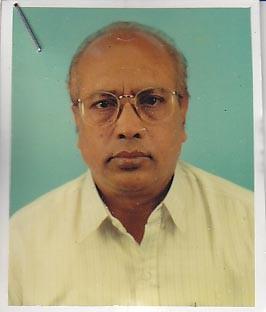 DR. MD. HIDAYETULLAHF/Name: Late Moulavi Mokbul AhmedM/Name: BM & DC Reg. No: NID: Cell: Address: Sheba Ghar Ramghat ComillaBlood Group: 2Voter NoLM-1200002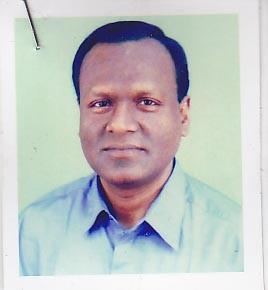 DR. MUSLEHUDDIN AHMEDF/Name: Late Md. Jonab AliM/Name: BM & DC Reg. No: NID: Cell: Address: Eastern Medical Hall Kandirpar ComillaBlood Group: 3Voter NoLM-1200003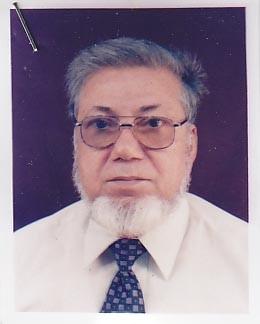 DR. MUHAMMED SHAMSUL ALAMF/Name: Late Moulana Amin UllahM/Name: BM & DC Reg. No: NID: Cell: Address: Near Income Tax Office, ComillaBlood Group: 4Voter NoLM-1200004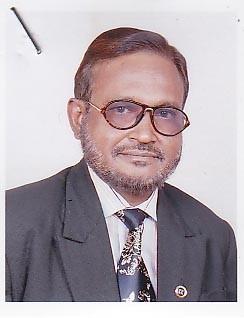 DR. MD. SHAHID ULLAHF/Name: Late Md. Atiqullah BhuiyanM/Name: BM & DC Reg. No: NID: Cell: Address: Chartha, Taltala, Comilla.Blood Group: 5Voter NoLM-1200005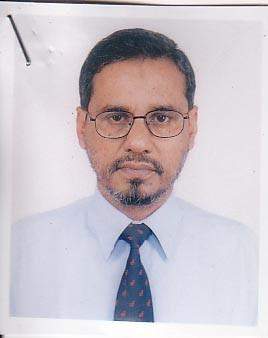 DR. ABU AYUB HAMIDF/Name: Late A.i.m. MasihaM/Name: BM & DC Reg. No: NID: Cell: Address: Court Road, Comilla.Blood Group: 6Voter NoLM-1200006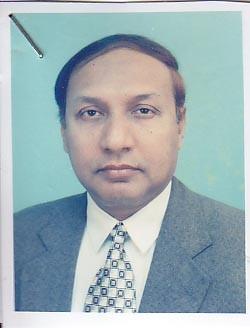 DR. A.K.M. ABDUS SALIMF/Name: Late Abdul GafurM/Name: BM & DC Reg. No: NID: Cell: Address: Medi. Complex (Pvt.) Jhawtala ComillaBlood Group: 7Voter NoLM-12000069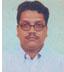 DR. MOHAMMAD KHURSHED ALAMF/Name: Late Md. Shamsul AlamM/Name: BM & DC Reg. No: NID: Cell: Address: CumillaBlood Group: 8Voter NoLM-1200007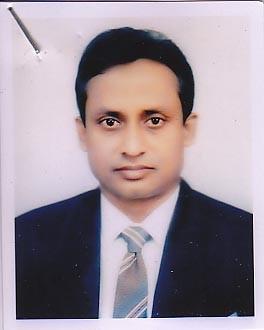 DR. MD. KHURSHED ALAMF/Name: Prof. Golam SobhanM/Name: BM & DC Reg. No: NID: Cell: Address: Medi. Complex (Pvt.) Jhawtala, ComillaBlood Group: 9Voter NoLM-12000078No ImageDR. MOHAMMAD SYEED HOSSAIN "NELOY"F/Name: Md. Mazhar HossainM/Name: BM & DC Reg. No: NID: Cell: Address: CumillaBlood Group: 10Voter NoLM-1200008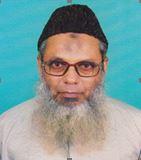 DR. ABDUL MATIN PATWARYF/Name: Late  Dora Ali PatwariM/Name: BM & DC Reg. No: NID: Cell: Address: TH & FPO Thana Health Complex Laksham,Comilla.Blood Group: E X P I R E D11Voter NoLM-1200009No ImageDR. MD. ABDUL ALIMF/Name: M/Name: BM & DC Reg. No: NID: Cell: Address: Senior Consultant (ENT) Chittagong General Hospital ChittagongBlood Group: TRANSFERED to BMA Dhaka CityLM-140554312Voter NoLM-1200010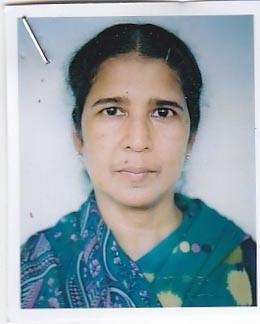 DR. ROKEYA BEGUMF/Name: Late Faizur RahmanM/Name: BM & DC Reg. No: NID: Cell: Address: Medical Officer Thana Health Complex Laksham, Comilla.Blood Group: 13Voter NoLM-1200011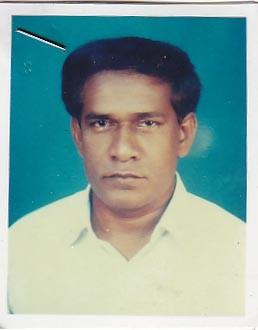 DR. ABUL HASHEM ANSARIF/Name: Late Md. Ansar AliM/Name: BM & DC Reg. No: NID: Cell: Address: Asstt. Surgeon, Jail Hospital, Comilla.Blood Group: 14Voter NoLM-1200012No ImageDR. A.K.M. RAZZAQUEF/Name: Late Abdul WadudM/Name: BM & DC Reg. No: NID: Cell: Address: Midland Hospital Goli Ramghat ComillaBlood Group: 15Voter NoLM-1200013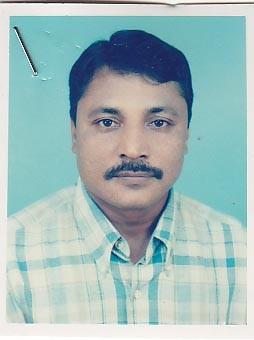 DR. MD. ALI AKBARF/Name: Md. Arshadur RahmanM/Name: BM & DC Reg. No: NID: Cell: Address: Consultant (Surgery) General Hospital Comilla.Blood Group: 16Voter NoLM-1200014No ImageDR. YAMIN HOSSAINF/Name: M/Name: BM & DC Reg. No: NID: Cell: Address: Jr. Consultant (Anaes) Adhunik Hospital ComillaBlood Group: 17Voter NoLM-1200015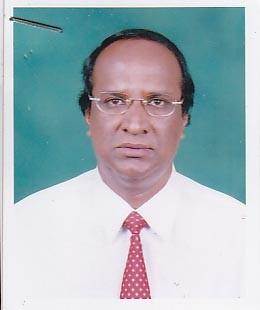 DR. K.A. MANNANF/Name: Kazi Jainal AbedinM/Name: BM & DC Reg. No: NID: Cell: Address: Sr. Consultant (Paed) General Hospital Comilla.Blood Group: 18Voter NoLM-1200016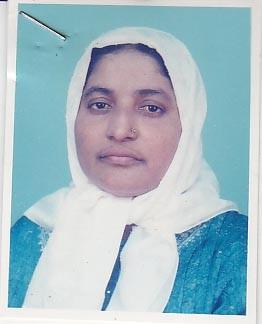 DR. ARJUMAN NAHARF/Name: Late Abdul Sobhan MondalM/Name: BM & DC Reg. No: NID: Cell: Address: Jhawtala,ComillaBlood Group: E X P I R E D19Voter NoLM-1200017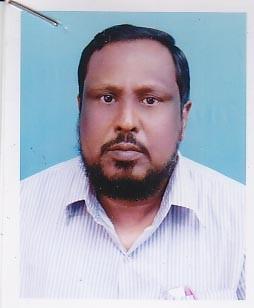 DR. MOHSINUZZAMAN CHOWDHURYF/Name: Late Naderuzzaman ChowdhuryM/Name: BM & DC Reg. No: NID: Cell: 01711795702Address: Pricipal, Comilla Medical College, Comilla.Blood Group: 20Voter NoLM-1200018No ImageDR. MD. SHAHABUDDINF/Name: M/Name: BM & DC Reg. No: NID: Cell: Address: Dept. Of Medicine, Comilla Medical College, Comilla.Blood Group: 21Voter NoLM-1200019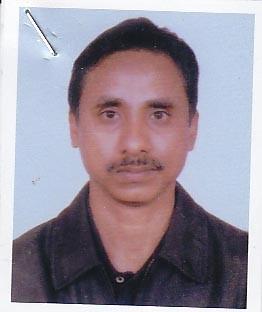 DR. KHALED MAHMOODF/Name: Late A W M ToahaM/Name: BM & DC Reg. No: NID: Cell: Address: Mahmood Lodge, Kandirpar, Comilla.Blood Group: 22Voter NoLM-1200020No ImageDR. NAZMA HOQUEF/Name: M/Name: BM & DC Reg. No: NID: Cell: Address: Lecturer, Anatomy Comilla Medical College ComillaBlood Group: 23Voter NoLM-1200021No ImageDR. MD. ZAKIR HOSSAIN BHUIYANF/Name: M/Name: BM & DC Reg. No: NID: Cell: Address: Guenpur Health Complex Daudkandi, Comilla.Blood Group: E X P I R E D24Voter NoLM-1200022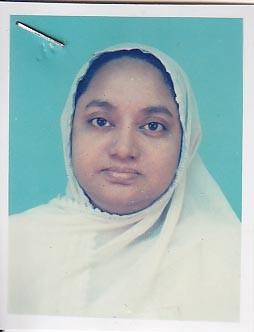 DR. KAMRUN NAHARF/Name: Dr. Abdul Latif BhuiyanM/Name: BM & DC Reg. No: NID: Cell: Address: Shashasta, Jhowtala, Comilla.Blood Group: 25Voter NoLM-1200023No ImageDR. MD. LIAKAT ALI KHANF/Name: Late Janab KhanM/Name: BM & DC Reg. No: NID: Cell: Address: Ananna Bishoapur Bhatpara Road ComillaBlood Group: 26Voter NoLM-1200024No ImageDR. MD. HUMAYUN KABIR PATWARYF/Name: M/Name: BM & DC Reg. No: NID: Cell: Address: ComillaBlood Group: E X P I R E D27Voter NoLM-1200025No ImageDR. N.M. SHAHJAHANF/Name: Late Tamij Uddin AhmedM/Name: BM & DC Reg. No: NID: Cell: Address: Al-Falah Police Line ComillaBlood Group: 28Voter NoLM-1200026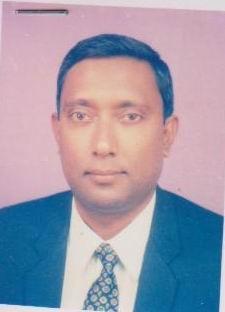 DR. IMAMUDDIN AHMEDF/Name: Late Dr. T.aliM/Name: BM & DC Reg. No: NID: Cell: Address: C/O.-Dr. Begum T. Ali, North Charla, Comilla.Blood Group: 29Voter NoLM-1200027No ImageDR. DILIP KUMAR ROYF/Name: Late Dinesh Ch. RoyM/Name: BM & DC Reg. No: NID: Cell: Address: Moon Hospital Jhawtala ComillaBlood Group: 30Voter NoLM-1200028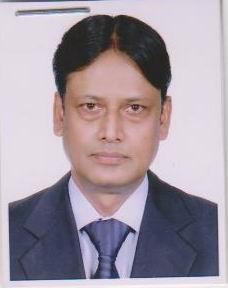 DR. MD. GOLAM SAMDANIF/Name: Late Dr. Abdur RoufM/Name: BM & DC Reg. No: NID: Cell: Address: Doctor's Chamber 2nd  Kandirpar, Comilla.Blood Group: 31Voter NoLM-1200029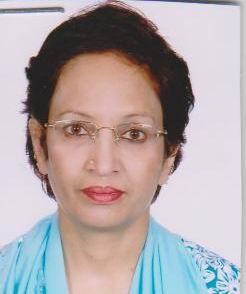 DR. MRINALINI SHARMAF/Name: Late SethuramanM/Name: BM & DC Reg. No: NID: Cell: Address: Doctor's Chamber Madina Masjid Road 2nd Kandirpar, ComillaBlood Group: 32Voter NoLM-1200030No ImageDR. A.K.M. FAKRUDDINF/Name: M/Name: BM & DC Reg. No: NID: Cell: Address: Comilla Cottage Ind. Laksham Road ComillaBlood Group: 33Voter NoLM-1200031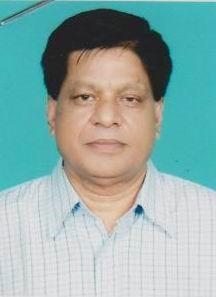 DR. A B M. KHORSHED ALAMF/Name: Late Ahmmed HossainM/Name: BM & DC Reg. No: NID: Cell: Address: Midland Hospital, Ramgati, Comilla.Blood Group: 34Voter NoLM-1200032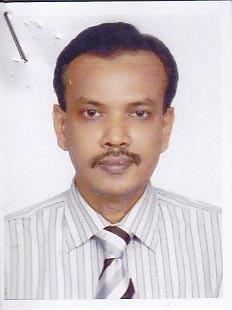 DR. MD. KALIMULLAF/Name: Alhaz Md. Abdul GaniM/Name: BM & DC Reg. No: NID: Cell: Address: 83, Nazrul Avenue New Chowdhury Para ComillaBlood Group: 35Voter NoLM-1200033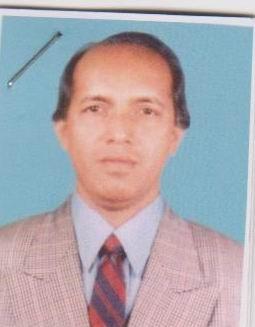 DR. MD. REZAUL ALAMF/Name: Late Md. EliasM/Name: BM & DC Reg. No: NID: Cell: Address: Puratan Chowdhury Para, ComillaBlood Group: 36Voter NoLM-1200034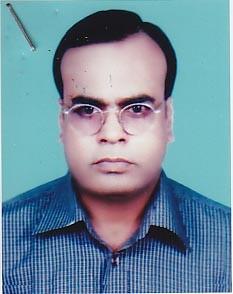 DR. MD. DELWAR HOSSAINF/Name: Md. Abdul HaiM/Name: BM & DC Reg. No: NID: Cell: Address: Radiologist, Sadar Hospital, Comilla.Blood Group: 37Voter NoLM-1200035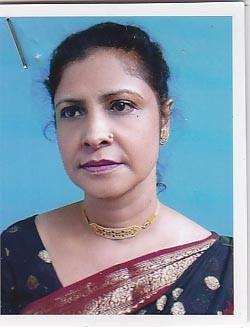 DR. NEERA LAHIRYF/Name: Mr. S.p. LahiryM/Name: BM & DC Reg. No: NID: Cell: Address: Jhawtala ComillaBlood Group: 38Voter NoLM-1200036No ImageDR. A K M. MASUD HASANF/Name: Late Dr. Mominul HoqueM/Name: BM & DC Reg. No: NID: Cell: Address: 12, Prinee Road Jowtala ComillaBlood Group: 39Voter NoLM-1200037No ImageDR. MOHAMMAD ILIAS MIAF/Name: M/Name: BM & DC Reg. No: NID: Cell: Address: 178, Jhowtala ComillaBlood Group: 40Voter NoLM-1200038No ImageDR. MD. KHORSHED ALAMF/Name: Late Meah Torab AliM/Name: BM & DC Reg. No: NID: Cell: Address: Raur Dighi (North) Monohorpur ComillaBlood Group: 41Voter NoLM-1200039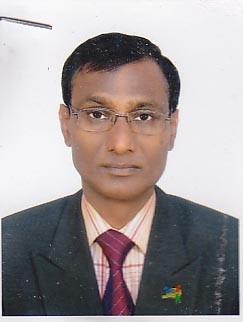 DR. MD. JAHANGIR HOSSAIN BHUIYANF/Name: Serajul Islam BhuiyanM/Name: BM & DC Reg. No: NID: Cell: Address: Vill-Rajendapur Sadar ComillaBlood Group: 42Voter NoLM-1200040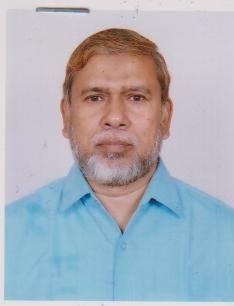 DR. MD. JAHANGIR ALAMF/Name: Md. Abul HashemM/Name: BM & DC Reg. No: NID: Cell: Address: Chartha Chowmohoni ComillaBlood Group: 43Voter NoLM-1200041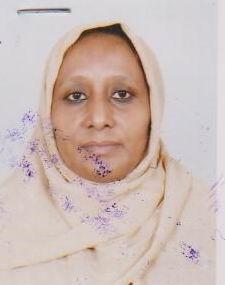 DR. NASREEN AKTER BANUF/Name: Late Shams Uddin AhmedM/Name: BM & DC Reg. No: NID: Cell: Address: Chartha Chowmohoni ComillaBlood Group: 44Voter NoLM-1200042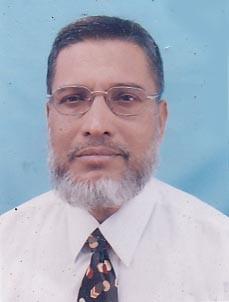 DR. MD. ATAUR RAHMANF/Name: Late Md. Abdul GafurM/Name: BM & DC Reg. No: NID: Cell: Address: Asstt. Prof. Surgery Comilla Medical College ComillaBlood Group: 45Voter NoLM-1200043No ImageDR. MD. ROFIUDDINF/Name: M/Name: BM & DC Reg. No: NID: Cell: Address: Medical Officer Thana Health Complex Burichang, ComillaBlood Group: 46Voter NoLM-1200044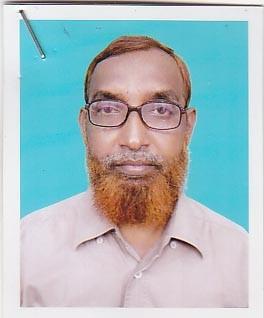 DR. MD. SOFIQUR RAHMAN PATWARYF/Name: Late Ali Nawab PatwaryM/Name: BM & DC Reg. No: NID: Cell: Address: Consultant (Ortho) General Hospital ComillaBlood Group: 47Voter NoLM-1200045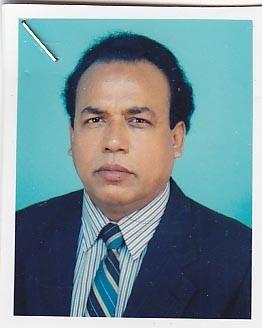 DR. MD. AKTHARUZZAMANF/Name: Late Hazi Adam AliM/Name: BM & DC Reg. No: NID: Cell: Address: Plot-8, Block-H, Section-2 H/S Comilla.Blood Group: 48Voter NoLM-1200046No ImageDR. MD. MAJIBUR RAHMANF/Name: Late Yakub AliM/Name: BM & DC Reg. No: NID: Cell: Address: Gomati Diognostic Lab Kandirper ComillaBlood Group: 49Voter NoLM-1200047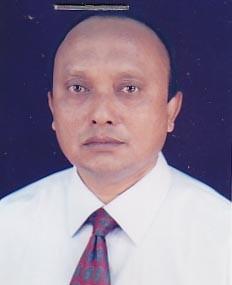 DR. MOHAMMAD KASEMF/Name: Late Abdus Suban MonshiM/Name: BM & DC Reg. No: NID: Cell: Address: Gomati Diognostic Lab Kandirper ComillaBlood Group: 50Voter NoLM-1200048No ImageDR. MIR ABDULLAHF/Name: Late Mir SolaimanM/Name: BM & DC Reg. No: NID: Cell: Address: TH & FPO Thana Health Complex Barura ComillaBlood Group: 51Voter NoLM-1200049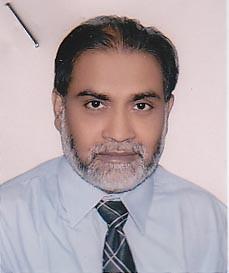 DR. MD. IQBAL ANWARF/Name: Khabir Uddin AhmedM/Name: BM & DC Reg. No: NID: Cell: Address: Khonika South Bagichagaon ComillaBlood Group: 52Voter NoLM-1200050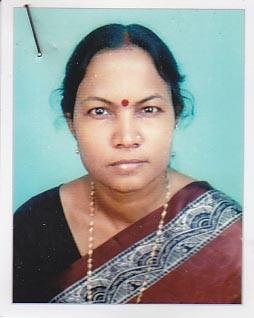 DR. MOLINA RANI KUNDUF/Name: Subal Chandra KunduM/Name: BM & DC Reg. No: NID: Cell: Address: Comilla Medical College Hospital ComillaBlood Group: 53Voter NoLM-1200051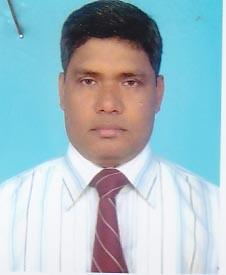 DR. MD. GOLAM MUSTAFAF/Name: Late Abdul GofurM/Name: BM & DC Reg. No: NID: Cell: Address: Lecturer Com-Med. Comilla Medical College ComillaBlood Group: 54Voter NoLM-1200052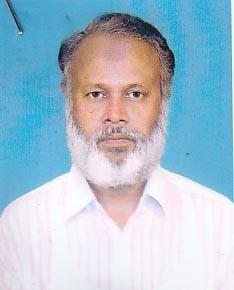 DR. MUHAMMOD MUJIBUR RAHMANF/Name: Rafique Uddin AhmedM/Name: BM & DC Reg. No: NID: Cell: Address: Janani, 2nd Floor Near Kaliajuri Dhargha ComillaBlood Group: 55Voter NoLM-1200053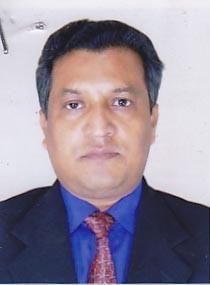 DR. ATIQUL ISLAMF/Name: A.b. Mokbul AhmedM/Name: BM & DC Reg. No: NID: Cell: Address: Badar Monzil South Thakurpara ComillaBlood Group: 56Voter NoLM-1200054No ImageDR. SYED ZULFIQAR HAIDERF/Name: M/Name: BM & DC Reg. No: NID: Cell: Address: House-2, Block-P, Section-2 H/S ComillaBlood Group: 57Voter NoLM-1200055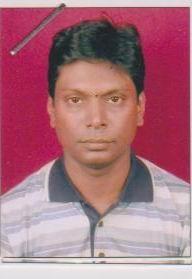 DR. MD. NAZMUL HASAN AKHANDF/Name: A.t.m. Aqel AkhandM/Name: BM & DC Reg. No: NID: Cell: Address: C.D. Path. Badurtala ComillaBlood Group: 58Voter NoLM-1200056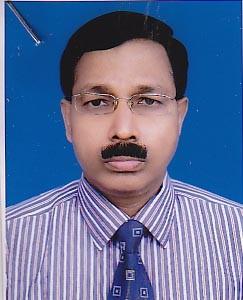 DR. MD. SHAHAB UDDINF/Name: Late Md. Kurban AliM/Name: BM & DC Reg. No: NID: Cell: Address: Asstt. Prof. Medicine Medical College Hospital ComillaBlood Group: 59Voter NoLM-1200057No ImageDR. SHAILENDRA KUMAR MITRAF/Name: Late Kalihar MitraM/Name: BM & DC Reg. No: NID: Cell: Address: TH & FPO Thana Health Complex Laksham ComillaBlood Group: 60Voter NoLM-1200058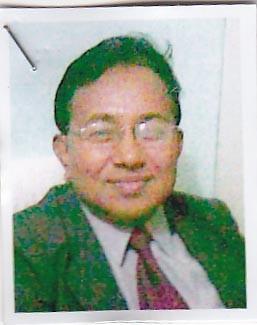 DR. HARUN OR-RASHIDF/Name: Matiur Rahman BhuiyanM/Name: BM & DC Reg. No: NID: Cell: Address: EMO, General Hospital ComillaBlood Group: 61Voter NoLM-1200059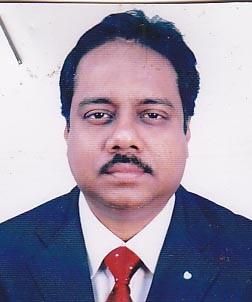 DR. TRIPTISH CHANDRA GHOSEF/Name: Late Khitish Chandra GhoseM/Name: BM & DC Reg. No: NID: Cell: Address: CD Path Badurtala, Comilla.Blood Group: 62Voter NoLM-1200060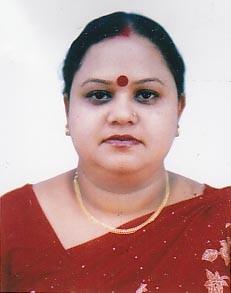 DR. MALLIKA BISWASF/Name: Dharani Kanta BiswasM/Name: BM & DC Reg. No: NID: Cell: Address: CD Path Badurtala ComillaBlood Group: 63Voter NoLM-1200061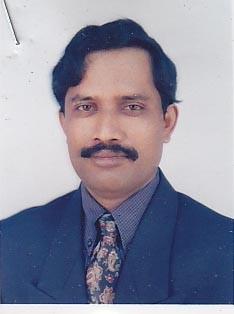 DR. MD. ABDUL HOQUEF/Name: Alhaj Elahi BoxM/Name: Rabeya KhatunBM & DC Reg. No: 20542NID: 7326905861Cell: 01711-798081Address: House: 352/7, Madina Mosjid Road , Thakorpara, Kotwali Model, Cumilla Sadar-3500, CumillaBlood Group: B+64Voter NoLM-1200062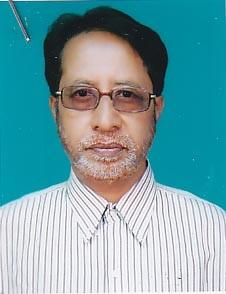 DR. M.M. NURUS SHAFIF/Name: Late Siddiqur RahmanM/Name: BM & DC Reg. No: NID: Cell: Address: House-8, Block-Q Section-4, H/S ComillaBlood Group: 65Voter NoLM-1200063No ImageDR. JOGESH CHANDRA ROYF/Name: Late Tagar Mohan RoyM/Name: BM & DC Reg. No: NID: Cell: Address: Laksham ComillaBlood Group: 66Voter NoLM-1200064No ImageDR. MD. ENAYET HOSSAINF/Name: Abdul HoqueM/Name: BM & DC Reg. No: NID: Cell: Address: Baitul Aman Station Road, ComillaBlood Group: E X P I R E D67Voter NoLM-1200065No ImageDR. ZOBAIDA HANNANF/Name: Late Mahfuzul HoqueM/Name: BM & DC Reg. No: NID: Cell: Address: Badurtala ComillaBlood Group: E X P I R E D68Voter NoLM-1200066No ImageDR. MAHMUDA BEGUMF/Name: M/Name: BM & DC Reg. No: NID: Cell: Address: Comilla Medical Centre Laksham Road ComillaBlood Group: 69Voter NoLM-1200067No ImageDR. MD. ABUL BASHARF/Name: M/Name: BM & DC Reg. No: NID: Cell: Address: Comilla Medical Centre Laksham Road ComillaBlood Group: 70Voter NoLM-1200068No ImageDR. MD. MOZAMMEL HOQUEF/Name: M/Name: BM & DC Reg. No: NID: Cell: Address: ComillaBlood Group: E X P I R E D71Voter NoLM-1200069No ImageDR. MD. KHURSHED ALAMF/Name: M/Name: BM & DC Reg. No: NID: Cell: Address: Blood Group: TRANSFERED to BMA Dhaka CityLM-140554372Voter NoLM-1200069No ImageDR. MD. KHURSHED ALAMF/Name: M/Name: BM & DC Reg. No: NID: Cell: Address: Flat-6/C, 319, Elephant Road, Dhaka-1215Blood Group: TRANSFERED to BMA Dhaka CityLM-140554373Voter NoLM-1200070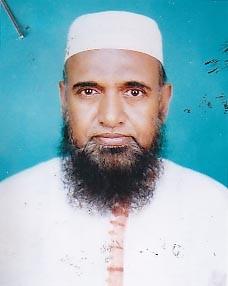 DR. MD. SHAFIQUL HAIDER CHOWDHURYF/Name: Md. Muzaffar AhmedM/Name: BM & DC Reg. No: NID: Cell: Address: Shahpara Ranir Bazar ComillaBlood Group: 74Voter NoLM-1200071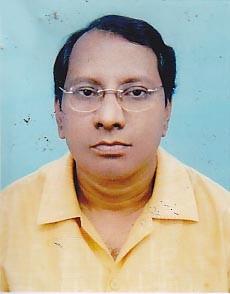 DR. MD. ATAUR RAHMANF/Name: Late Md. Siddiqur RahmanM/Name: BM & DC Reg. No: NID: Cell: Address: Diabetic Hospital Bagichagan ComillaBlood Group: 75Voter NoLM-1200072No ImageDR. MAHBUB MUTANABBIF/Name: Bazlur Rahman MajumderM/Name: BM & DC Reg. No: NID: Cell: Address: Consultant C.H. Sadar Hospital FeniBlood Group: 76Voter NoLM-1200073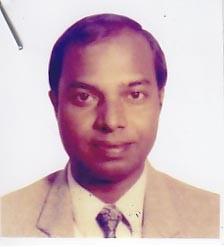 DR. A.H. MD. GHULAM ANWAR KHANF/Name: Late Faizul Islam KhanM/Name: BM & DC Reg. No: NID: Cell: Address: North Chartha Womens College Road ComillaBlood Group: 77Voter NoLM-1200074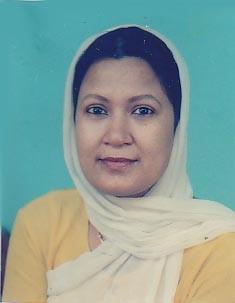 DR. NAZMA AKHTERF/Name: Md. Abdul HaqueM/Name: BM & DC Reg. No: NID: Cell: Address: Laksam Road ComillaBlood Group: 78Voter NoLM-1200075No ImageDR. ABDUL QUDDUS AKHANDF/Name: Late Abdul Mazid AkhandM/Name: BM & DC Reg. No: NID: Cell: Address: Race Cource ComillaBlood Group: 79Voter NoLM-1200076No ImageDR. FARID UDDIN AHMEDF/Name: M/Name: BM & DC Reg. No: NID: Cell: Address: Asstt. Prof. Paed Chittagong Medical College ChittagongBlood Group: 80Voter NoLM-1200077No ImageDR. MOHAMMAD ABDUL MOBINF/Name: Abdul AzizM/Name: BM & DC Reg. No: NID: Cell: Address: Paschim Gaon Laksham ComillaBlood Group: 81Voter NoLM-1200078No ImageDR. MOHAMMAD SAYEED HOSSAIN (NELOY)F/Name: M/Name: BM & DC Reg. No: NID: Cell: Address: 83/B, Hatembag road, Rayer bazar, Dhaka-1209.Blood Group: TRANSFERED to BMA Dhaka CityLM-140554382Voter NoLM-1200079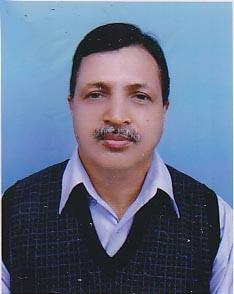 DR. A.S.M. MOSTAQUE AHMEDF/Name: Late Sujat AliM/Name: BM & DC Reg. No: NID: Cell: Address: Sadar Hospital ChandpurBlood Group: 83Voter NoLM-1200080No ImageDR. NOMAN CHOWDHURYF/Name: M/Name: BM & DC Reg. No: NID: Cell: Address: Jawtala ComillaBlood Group: 84Voter NoLM-1200081No ImageDR. MD. JAHIRUL HOQUEF/Name: Late Munshi Abdul KarimM/Name: BM & DC Reg. No: NID: Cell: Address: Consultant T.B Clinic ComillaBlood Group: 85Voter NoLM-1200082No ImageDR. MD. MUSTAFIZUR RAHMANF/Name: M/Name: BM & DC Reg. No: NID: Cell: Address: Blood Group: TRANSFERED to BMA Dhaka CityLM-140554386Voter NoLM-1200083No ImageDR. K.B.M. ABDUR RAHMANF/Name: M/Name: BM & DC Reg. No: NID: Cell: Address: Blood Group: 87Voter NoLM-1200084No ImageDR. M.A. AZIZF/Name: M/Name: BM & DC Reg. No: NID: Cell: Address: Medical Officer, Chandina Health Complex,Comilla.Blood Group: E X P I R E D88Voter NoLM-1200085No ImageDR. M. WALIULLAHF/Name: Late Alhaj K. AliM/Name: BM & DC Reg. No: NID: Cell: Address: Badurtala ComillaBlood Group: 89Voter NoLM-1200086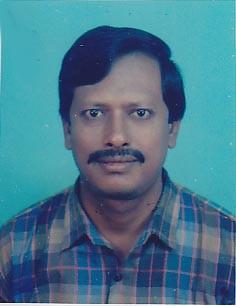 DR. SARAL KUMER SAHAF/Name: Nagendranath SahaM/Name: BM & DC Reg. No: 11448NID: Cell: Address: Assistant Prof. (Anaes) Medical College Hospital, ComillaBlood Group: 90Voter NoLM-1200087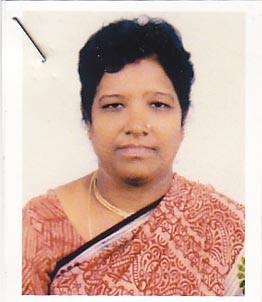 DR. KARUNA RANI KARMAKERF/Name: Mahendra KarmakarM/Name: BM & DC Reg. No: NID: Cell: Address: Associate Professor (Gaynae) Comilla Medical College ComillaBlood Group: 91Voter NoLM-1200087No ImageDR. KARUNA RANI KARMAKERF/Name: Nathendra KarmakerM/Name: BM & DC Reg. No: NID: Cell: Address: N/ABlood Group: 92Voter NoLM-1200088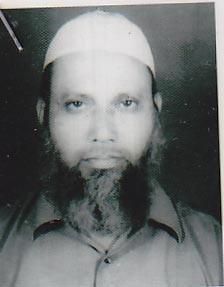 DR. MUHAMMAD BELALF/Name: Late A.k.m. HossainM/Name: BM & DC Reg. No: NID: Cell: Address: Comilla General Hospital ComillaBlood Group: 93Voter NoLM-1200089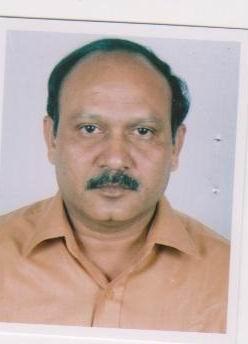 DR. MD. BELAL HOSSAINF/Name: M/Name: BM & DC Reg. No: NID: Cell: Address: Asstt. Registerer  Medicine Medical College Hospital ComillaBlood Group: B+94Voter NoLM-1200090No ImageDR. ABU MOHAMMED NURUL AHADF/Name: Late. Lutfe AliM/Name: BM & DC Reg. No: 7865NID: Cell: Address: Asstt. Prof. (Orth.) Comilla Medical College ComillaBlood Group: 95Voter NoLM-1200090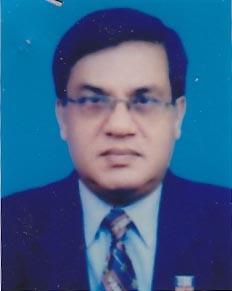 DR. ABU MOHAMMOD NURUL AHADF/Name: Late Lutfe AliM/Name: BM & DC Reg. No: NID: Cell: Address: Asstt. Prof. (Orth.) Comilla Medical College ComillaBlood Group: 96Voter NoLM-1200092No ImageDR. MD. SHAMSUL KARIMF/Name: Late Md. Muksud AliM/Name: BM & DC Reg. No: NID: Cell: Address: aBlood Group: 97Voter NoLM-1200093No ImageDR. A.H.M. MONZURUL HOQUEF/Name: Dr. Azizur RahmanM/Name: BM & DC Reg. No: NID: Cell: Address: Asstt. Prof. (Psych) Comilla Medical College ComillaBlood Group: 98Voter NoLM-1200094No ImageDR. FAWZIA ZAMAN SEEMAF/Name: Dr. N. ZamanM/Name: BM & DC Reg. No: NID: Cell: Address: C./O.-Dr. Zaman Spondhon, Rase Course ComillaBlood Group: 99Voter NoLM-1200095No ImageDR. MD. ISKANDER ZULKERNINEF/Name: Mr. Md. YakubM/Name: BM & DC Reg. No: 10114NID: Cell: Address: C/O. Late Md. Eakub , Kaliazury, ComillaBlood Group: 100Voter NoLM-1200096No ImageDR. FEROZE QUADERF/Name: M/Name: BM & DC Reg. No: 11380NID: Cell: Address: House # 11, Road # 2A Banani, Dhaka.Blood Group: TRANSFERED to BMA Dhaka CityLM-1405543101Voter NoLM-1200097No ImageDR. MOHAMMAD AZIZUR RAHMAN SIDDIQUIF/Name: Md. Anwarul Azim SiddiquiM/Name: BM & DC Reg. No: NID: Cell: Address: Doctor's Para Badurtala ComillaBlood Group: 102Voter NoLM-1200098No ImageDR. NILUFAR PARVINF/Name: M.A. SamadM/Name: BM & DC Reg. No: NID: Cell: Address: Gomoti Hospital Pvt. Ltd. Kandirpar ComillaBlood Group: 103Voter NoLM-1200099No ImageDR. NURUN NAHARF/Name: Dr. Abdul Latif BhuiyanM/Name: BM & DC Reg. No: NID: Cell: Address: Khonica South Bagichagaon ComillaBlood Group: 104Voter NoLM-1200100No ImageDR. TAHMINA BEGUMF/Name: Zainul Abedin MallickM/Name: BM & DC Reg. No: NID: Cell: Address: NMC, P.O. Box-48 ComillaBlood Group: 105Voter NoLM-1200101No ImageDR. MD. HAROON OR RASHID BHUIYANF/Name: Rahman BhuiyanM/Name: BM & DC Reg. No: NID: Cell: Address: 401,Ga. Shishu Mongal Road Badurtala ComillaBlood Group: 106Voter NoLM-1200102No ImageDR. MD. MONIRUZZAMAN MILANF/Name: Md. Lutfur RahmanM/Name: BM & DC Reg. No: NID: Cell: Address: Monihar South Thakurpar Rampal Road ComillaBlood Group: 107Voter NoLM-1200103No ImageDR. NURJAHAN BEGUMF/Name: Late Md. Ali AkbarM/Name: BM & DC Reg. No: NID: Cell: Address: Laki House Laksam Road ComillaBlood Group: 108Voter NoLM-1200104No ImageDR. A.M. ANISUR RAHMANF/Name: Md. Abdul HakimM/Name: BM & DC Reg. No: NID: Cell: Address: Munsef Bari Monohorpur ComillaBlood Group: 109Voter NoLM-1200105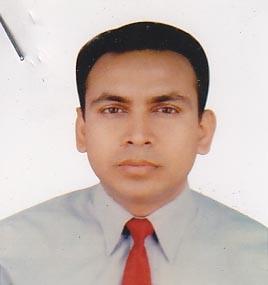 DR. M.H. SHAHID SHAMIMF/Name: Md. Abdul LatifM/Name: BM & DC Reg. No: NID: Cell: Address: Nazrul Avenue Kandirpar ComillaBlood Group: 110Voter NoLM-1200106No ImageDR. AKTERUN NAHERF/Name: Abdul Latif BhuiyanM/Name: BM & DC Reg. No: NID: Cell: Address: Protik, H-19 North Bagichagaon ComillaBlood Group: 111Voter NoLM-1200107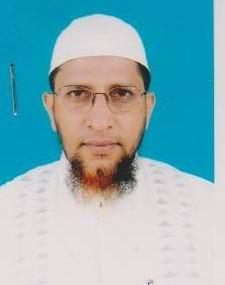 DR. BORHANUDDIN AHMEDF/Name: Late Dr. Tayeb AliM/Name: BM & DC Reg. No: NID: Cell: Address: North Chartha Comilla Off MC ComillaBlood Group: 112Voter NoLM-1200108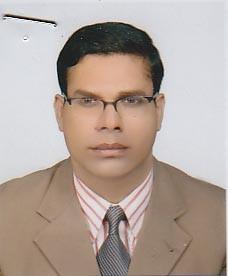 DR. GOLAM MOHIUDDIN (DIPU)F/Name: Late Abdul MazidM/Name: BM & DC Reg. No: NID: Cell: Address: South Bagichagaon Ranir Bazar ComillaBlood Group: 113Voter NoLM-1200109No ImageDR. MD. ABDUR RAHMANF/Name: M/Name: BM & DC Reg. No: NID: Cell: Address: aBlood Group: 114Voter NoLM-1200110No ImageDR. K. M. ASHRAF ALIF/Name: M/Name: BM & DC Reg. No: NID: Cell: Address: North Chashara
NarayangonjBlood Group: TRANSFERED to BMA Dhaka CityLM-1405543115Voter NoLM-1200111No ImageDR. MD. ABDUL AWAL MIAF/Name: Md. Abdul LatifM/Name: BM & DC Reg. No: NID: Cell: Address: Asst. Prof., Eye Dept Comilla Medical College Comilla.Blood Group: 116Voter NoLM-1200112No ImageDR. MD. NAZIBUR RAHMAN KHANDAKERF/Name: Abdul Latif KhandakerM/Name: BM & DC Reg. No: 11195NID: Cell: Address: Asstt. Professor (Cardiology) Comilla Medical College ComillaBlood Group: 117Voter NoLM-1200113No ImageDR. A.H.M. DELWARF/Name: Md. Abdul HamidM/Name: BM & DC Reg. No: NID: Cell: Address: Flat # 116/194 Kandirpar-2, Comilla.Blood Group: 118Voter NoLM-1200114No ImageDR. MS. TAHAMINA PARVINF/Name: Md. Ali Azam SikderM/Name: BM & DC Reg. No: NID: Cell: Address: 401/Ga, Shisu Mongal Road Badurtala ComillaBlood Group: 119Voter NoLM-1200115No ImageDR. MD. SERAJUL HOQUEF/Name: Yousuf AliM/Name: BM & DC Reg. No: NID: Cell: Address: Associate Prof. Surgery Comilla MC Comilla.Blood Group: 120Voter NoLM-1200116No ImageDR. A.K.M. MEHEDI HASANF/Name: M/Name: BM & DC Reg. No: NID: Cell: Address: House # 68, 3/B, Road # 27,
Gulshan-01, Dhaka.
 T.F. Comilla, LM-116Blood Group: TRANSFERED to BMA Dhaka CityLM-1405543121Voter NoLM-1200117No ImageDR. MAHBUB ALAMF/Name: Abbas AliM/Name: BM & DC Reg. No: NID: Cell: Address: Dewan Lodge Yousuf School Road ComillaBlood Group: 122Voter NoLM-1200118No ImageDR. ABDUL JALIL CHOWDHURYF/Name: Late Abdul Hamid ChowdhuryM/Name: BM & DC Reg. No: NID: Cell: Address: Chowdhury Bhaban East Bank Of Nanuar Dighi ComillaBlood Group: 123Voter NoLM-1200119No ImageDR. A.F. MUHAMMAD ULLAHF/Name: Late Mvi. Abdul MannanM/Name: BM & DC Reg. No: NID: Cell: Address: Chairman, Modern Hospital ComillaBlood Group: 124Voter NoLM-1200120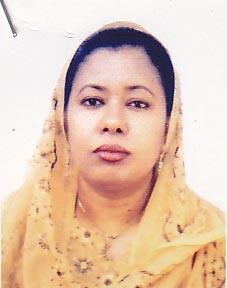 DR. DILRUBA AKTERF/Name: Md. Mizanur RahmanM/Name: BM & DC Reg. No: 24004NID: Cell: Address: Talpukur North Par ComillaBlood Group: n_a125Voter NoLM-1200121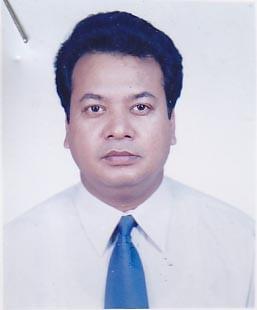 DR. MD. MUJIBUR RAHMAN SIDDIQUIF/Name: Md. Anwarul Azim SiddiquiM/Name: BM & DC Reg. No: 26664NID: Cell: 01716428418Address: Yeasin Monjil 17/Kha 2nd Kandirpar ComillaBlood Group: 126Voter NoLM-1200122No ImageSYED ASHRAF HOSSAINF/Name: Syed Mosharraf HossainM/Name: BM & DC Reg. No: 19286NID: Cell: 01715377599Address: Medical Officer FPAB Comilla Branch Maternity Road Badurtola, Comilla - 3500Blood Group: 127Voter NoLM-1200123No ImageDR. MD. FAZLUR RAHMAN MAZUMDERF/Name: Md. Julfe Ali MazumderM/Name: BM & DC Reg. No: 12744NID: Cell: 01711342627Address: Mo Civil Surgeon Office ComillaBlood Group: 128Voter NoLM-1200124No ImageDR. MD. HUMAYUN KABIRF/Name: Late Khalilur Rahman PatwaryM/Name: BM & DC Reg. No: 14630NID: Cell: Address: 609, Jamjam RA Thakur Para ComillaBlood Group: 129Voter NoLM-1200125No ImageDR. MD. NAZRUL ISLAMF/Name: Late Abdu MiahM/Name: BM & DC Reg. No: 26513NID: Cell: Address: Delta General Hospital, Racecourse ComillaBlood Group: 130Voter NoLM-1200126No ImageDR. MD. KHURSHID ALAMF/Name: Md. Adbul BariM/Name: BM & DC Reg. No: 22484NID: Cell: Address: Lecturer Department of Pathology Comilla Medical CollegeBlood Group: 131Voter NoLM-1200127No ImageDR. MD. MAHABUBUL ISLAM MAZUMDERF/Name: Mamtaz Uddin MazumderM/Name: BM & DC Reg. No: 12784NID: Cell: Address: Asstt. Prof Medicine Comilla Medical CollegeBlood Group: 132Voter NoLM-1200128No ImageDR. MD. NAZMUL HASSAN CHOWDHURYF/Name: Late Mominul Islam ChowdhuryM/Name: BM & DC Reg. No: 22771NID: Cell: 07111310494Address: Wali Bhaban - 2, Munsef Quarter, ComillaBlood Group: 133Voter NoLM-1200129No ImageDR. MD. ABDUL BASHARF/Name: Md. Abdu SamadM/Name: BM & DC Reg. No: 14786NID: Cell: Address: Comilla Medical College Hospital ComillaBlood Group: 134Voter NoLM-1200130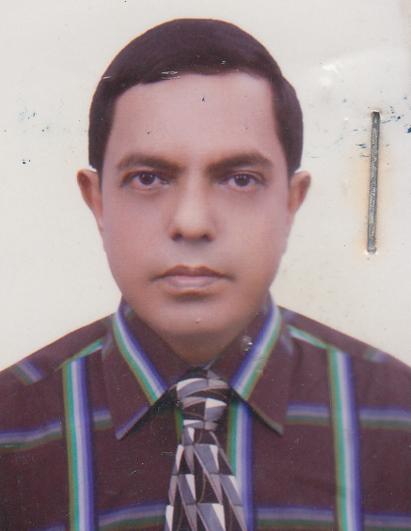 DR. MD ABDUL LATIFF/Name: Md. Abdus SobhanM/Name: BM & DC Reg. No: 12992NID: Cell: Address: Sakina Bhaban 1098 Rececourse ComillaBlood Group: 135Voter NoLM-1200131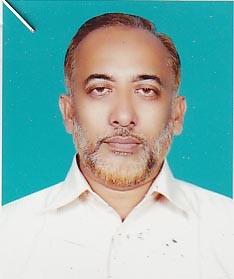 DR. MD. ABUL KALAM AZADF/Name: Shamsul HaqueM/Name: BM & DC Reg. No: 11483NID: Cell: 01711825053Address: Comilla Popular Hospital Laksampur Road ComillaBlood Group: 136Voter NoLM-1200132No ImageDR. MD. ABDUS SAMADF/Name: Late Moslehuddin AhmedM/Name: BM & DC Reg. No: 12871NID: Cell: 01714200835Address: Asst Professor Biochemistry Comilla Medical CollegeBlood Group: 137Voter NoLM-1200133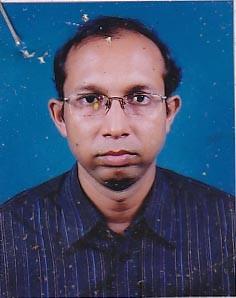 MD. TAIFUR RAHMANF/Name: Md. Bazlur RahmanM/Name: BM & DC Reg. No: 27490NID: Cell: 0189116248Address: Moon Hospital ComillaBlood Group: 138Voter NoLM-1200134No ImageDR. SHIRIN SULTANAF/Name: Mostafa Kamal ChowdhuryM/Name: BM & DC Reg. No: 28784NID: Cell: Address: Lec. Biochemistry CMCBlood Group: 139Voter NoLM-1200135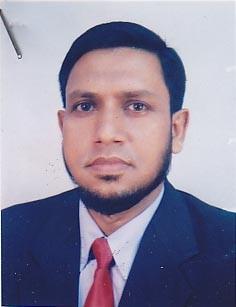 DR. MAHBUBUL ISLAMF/Name: Ansaruddin KhanM/Name: BM & DC Reg. No: 11387NID: Cell: Address: Chest Diseases Clinic Badurtola ComillaBlood Group: 140Voter NoLM-1200136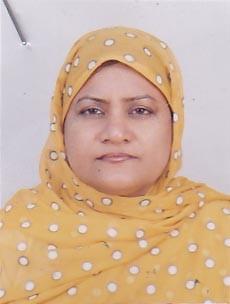 DR. AFZALUNNESSA CHOWDHURYF/Name: A.k. Mohammad Ali ChowdhuryM/Name: BM & DC Reg. No: 13952NID: Cell: Address: CD Hospital Shishumongal Road Badurtola ComillaBlood Group: 141Voter NoLM-1200137No ImageDR. MD. BASHIRF/Name: Late Nayeb AliM/Name: BM & DC Reg. No: 17325NID: Cell: Address: General Hospital ComillaBlood Group: 142Voter NoLM-1200138No ImageDR. GOLAM SHAH JAHANF/Name: Late Haji Md. AminullahM/Name: BM & DC Reg. No: 14970NID: Cell: Address: Mamtaz Villa 351, Thakurpara ComillaBlood Group: 143Voter NoLM-1200139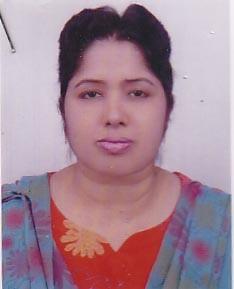 DR. KAMRUN NAHARF/Name: Hazi Md. Zoynal AbedinM/Name: BM & DC Reg. No: 24044NID: Cell: Address: Simantey House No - 166/194 Khandirpar - 2, ComillaBlood Group: 144Voter NoLM-1200140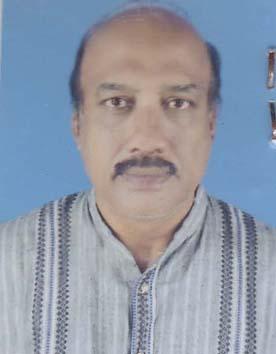 DR. mD. aBDUL MANNANF/Name: Md. Anwar HossanM/Name: BM & DC Reg. No: 8844NID: Cell: 01711749084Address: 251 Kha New Chawdhury Para ComillaBlood Group: 145Voter NoLM-1200141No ImageDR. FARZANA ISLAM mAJUMDERF/Name: Late Abdul Hakim MajumderM/Name: BM & DC Reg. No: 32308NID: Cell: 0189118511Address: Thakurpara Baganbari ComillaBlood Group: 146Voter NoLM-1200142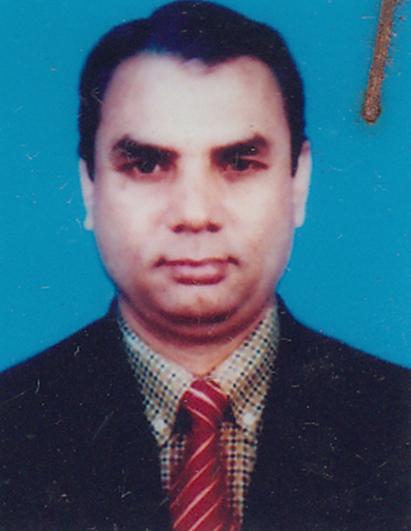 DR. M. A. SATTARF/Name: Late Md. Salim UddinM/Name: Late Mrs. Abeda KhatunBM & DC Reg. No: 18683NID: 1926708056091Cell: Address: 609/Gha Malancha JamJam R/A Thakurpara ComillaBlood Group: A+147Voter NoLM-1200143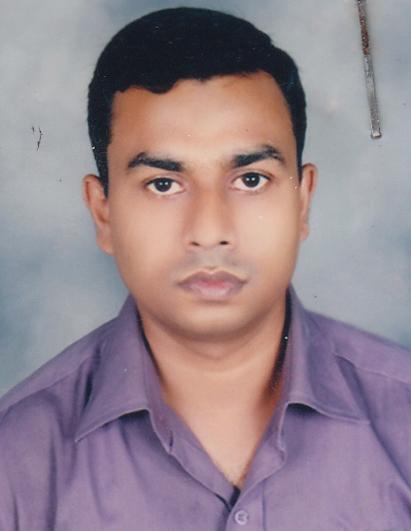 DR. NASIR UDDIN MAHMUDF/Name: Late Md. Shafi Ullah MiaM/Name: Mrs. Rawshan AkterBM & DC Reg. No: 36407NID: 2697557397465Cell: 01818579347Address: Shantipur Nibash, Holding No. 87 Mrinalini Datta House Road, 3rd Ward 2nd Kandirpur ComillaBlood Group: O+148Voter NoLM-1200144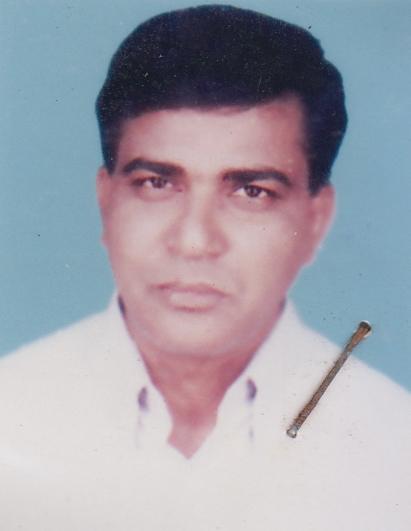 dR. UTPAL KUMAR ROYF/Name: Late Gopal Chandra RoyM/Name: Bina PaniBM & DC Reg. No: 15219NID: 1926710067200Cell: 01711405061Address: 421/1 Badurtola ComillaBlood Group: O+149Voter NoLM-1200145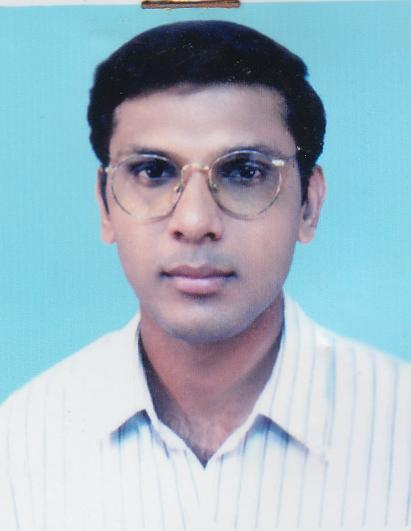 DR. MORSHEDUL ALAMF/Name: Late Dr. M. A. AwalM/Name: Mrs. Samsun Nahar BegumBM & DC Reg. No: 28938NID: 1926712085379Cell: 01715119515Address: Awal Manzil, Navva Deshi East ComillaBlood Group: A+150Voter NoLM-1200146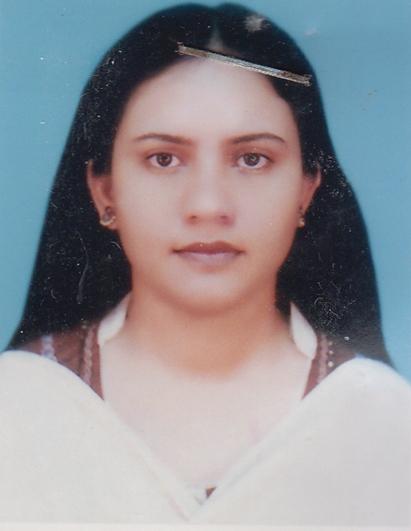 DR. MALEKA PARVINF/Name: Late M. A. MalekM/Name: Laila ParvinBM & DC Reg. No: 29337NID: 1926712085378Cell: 01726336067Address: Awal Monzil, Nanua Dighi East ComillaBlood Group: O+151Voter NoLM-1200147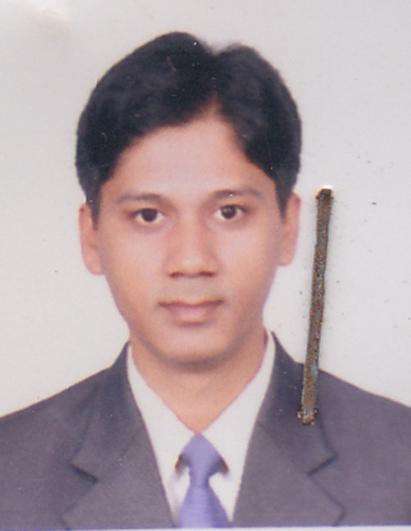 DR. MOHAMMAD HABIBUR RAHMAN PALASHF/Name: Mohammad FaizullahM/Name: Mrs. Mariam BegumBM & DC Reg. No: 41564NID: 1926710071906Cell: 01711356945Address: AQIB Mansion, 274/A, Jhawtala, Comilla - 3500Blood Group: B+152Voter NoLM-1200148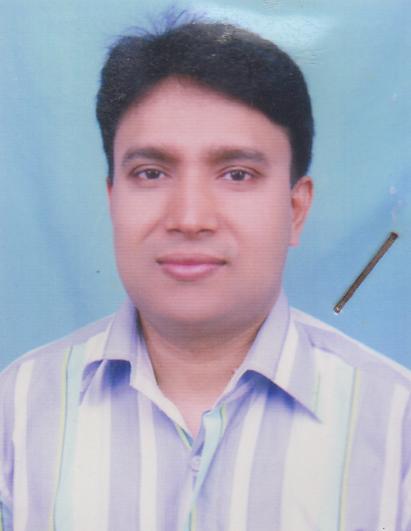 DR. MOHAMMAD JASHIM UDDINF/Name: Alhaj Karam AliM/Name: Roymaner NessaBM & DC Reg. No: 32516NID: 1916751225129Cell: 01717227398Address: Moon Hospital, Jhawtola ComillaBlood Group: B-153Voter NoLM-1200149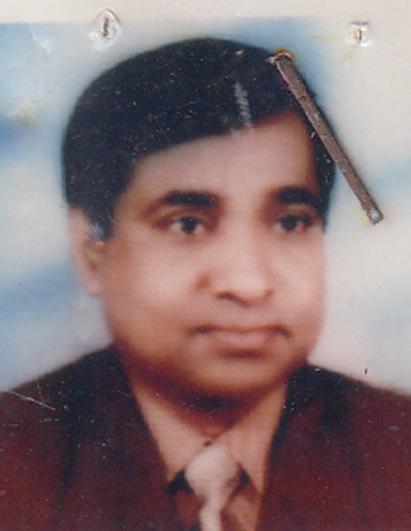 dR. MD. ATOWER RAHMANF/Name: Late Alhaj Yead AliM/Name: Mrs. Asia KhatunBM & DC Reg. No: 17274NID: 1926711074945Cell: 01711797418Address: Consultant, Anaesthesia General Hospital, ComillaBlood Group: A+154Voter NoLM-1200150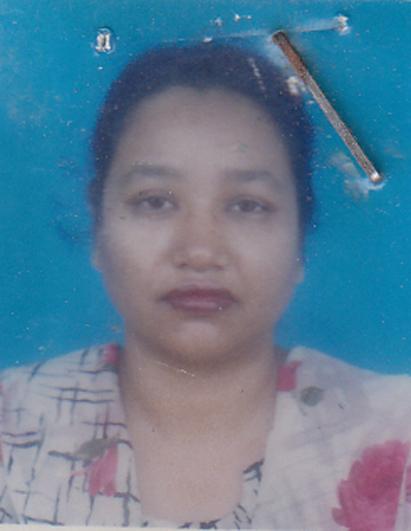 DR. SAJEDA KHATUNF/Name: Late A. B. M. Nesab Uddin AkhandM/Name: Late Hena AkhandBM & DC Reg. No: 17918NID: 1926711074946Cell: 01711171456Address: Medical Officer, Bangladesh Survey Institute, Rammala Road, ComillaBlood Group: B+155Voter NoLM-1200151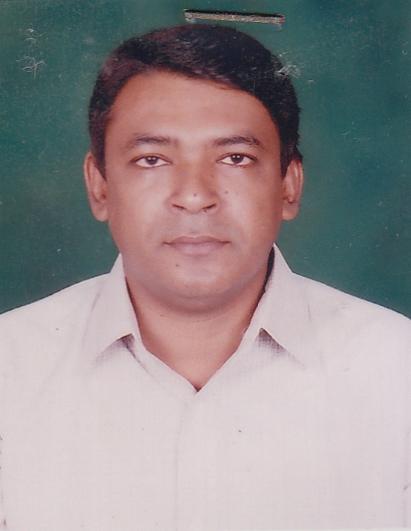 dR. MD. mUHAIMINUR RAHMANF/Name: Late Md. Bazlur Rahman M.A. LL.B AdvocateM/Name: Mrs. Ayesha Shamsun NessaBM & DC Reg. No: 44714NID: 1926705029677Cell: 01715184662Address: 86, Gangchar, Thana Road, ComillaBlood Group: A+156Voter NoLM-1200152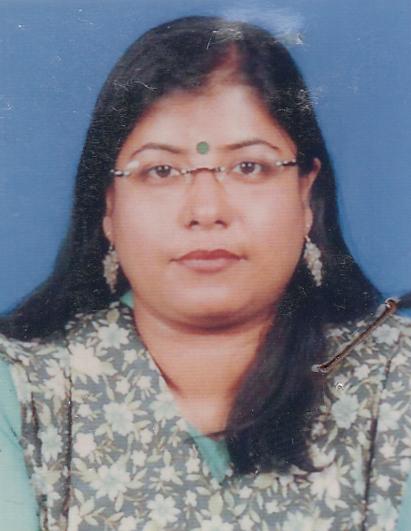 dR. S. M. KHUSBUL jANNATF/Name: Dr. Md. KhorsheduzzamanM/Name: Rabeya KhorshedBM & DC Reg. No: 40093NID: 2694261653163Cell: 01715593160Address: West Dharmasagor Par, Jhaotola Momotamoi, ComillaBlood Group: O+157Voter NoLM-1200153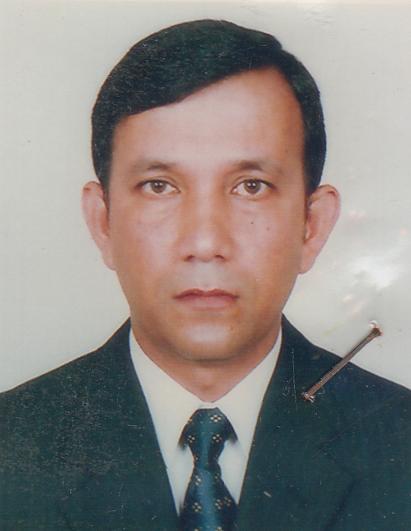 DR. MD. REZAUL KARIMF/Name: A. F. Md. KhurshedM/Name: Mohsena AkterBM & DC Reg. No: 31829NID: 19267170070652Cell: 01712525287Address: West Dharmasagor Par, Jhaotola, Momotamoi, ComillaBlood Group: B+158Voter NoLM-1200154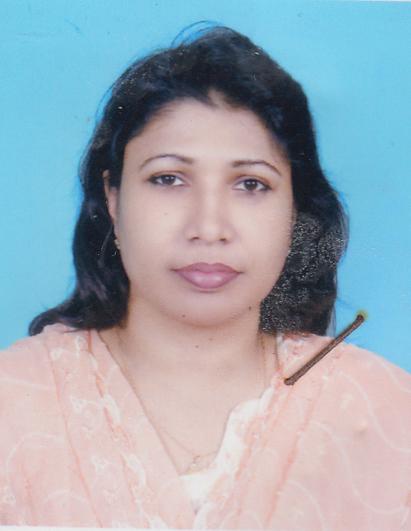 DR. SARTAJ BEGUMF/Name: Md. Mafiz UddinM/Name: Mrs. Rahima KhatunBM & DC Reg. No: 22555NID: 0126710071801Cell: 01712015696Address: 333, Jhawtola (Main road) ComillaBlood Group: B+159Voter NoLM-1200155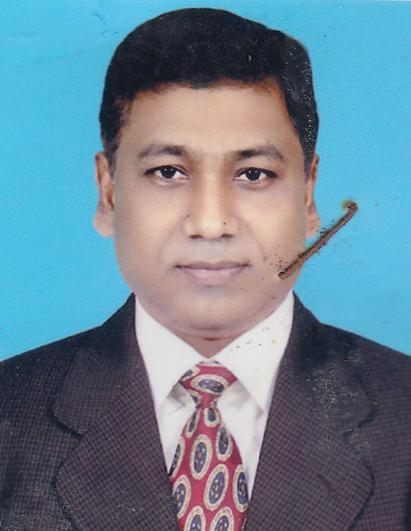 DR. MD. ZAHIRUL HAQUEF/Name: Late Md. Muksud AliM/Name: Late Mrs. Afia KhatunBM & DC Reg. No: 19796NID: 0126710071953Cell: 01711102872Address: 333, Jhawtala (1st Floor), ComillaBlood Group: A-160Voter NoLM-1200156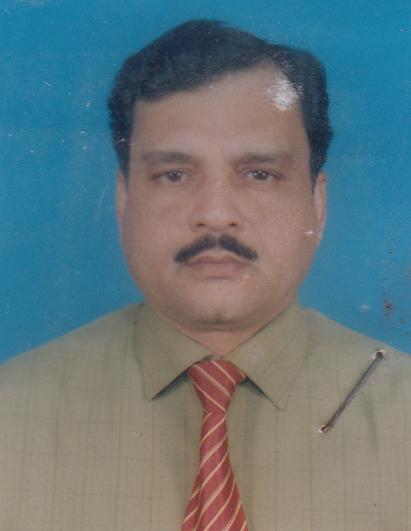 DR. m. AKHTAR HOSSAINF/Name: Late Akbor Ali MollahM/Name: Late Amina BegumBM & DC Reg. No: 15444NID: 1926714098317Cell: 01711964076Address: 30/20 \'Ka\' South chartha, Comilla (Present Place of Posting. General Hospital, Comilla)Blood Group: A+161Voter NoLM-1200157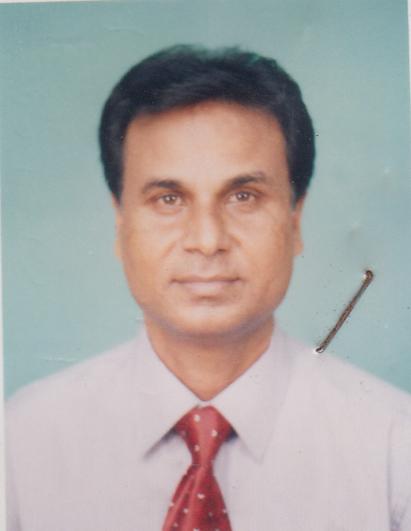 DR. sADHAN CHANDRA PAULF/Name: Nitai Chandra PaulM/Name: Late Usha Rani PaulBM & DC Reg. No: 13600NID: 1926708055016Cell: 01712133349Address: Thikana Apartment (4 - A), Rammala Road, Thakurpara (South), ComillaBlood Group: B+162Voter NoLM-1200158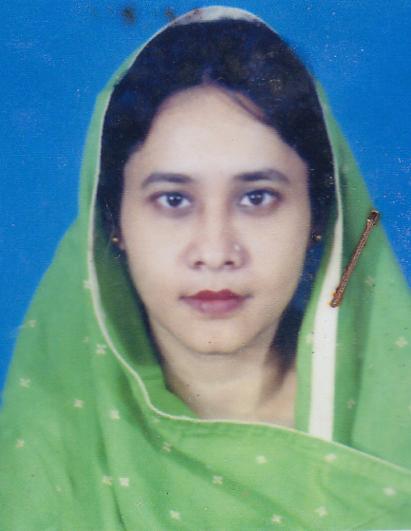 DR. FATEMA RAHMANF/Name: Md. Habibur Rahman BhuiyanM/Name: SharifunnesaBM & DC Reg. No: 22466NID: 1926710068007Cell: 01711336673Address: Kingshuk & Pipul, 693/Ka, Jhawtala ComillaBlood Group: A+163Voter NoLM-1200159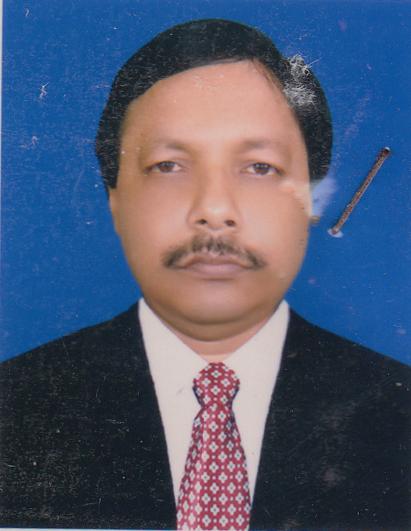 DR. MD. MUJIBUR RAHMANF/Name: Late Md. Monirul IslamM/Name: Late Saleha BegumBM & DC Reg. No: 18304NID: 1926710067026Cell: 01712078619Address: \'Farlodge\' 5/1/GA, Nazrul Avenue Kandirpar, ComillaBlood Group: B+164Voter NoLM-1200160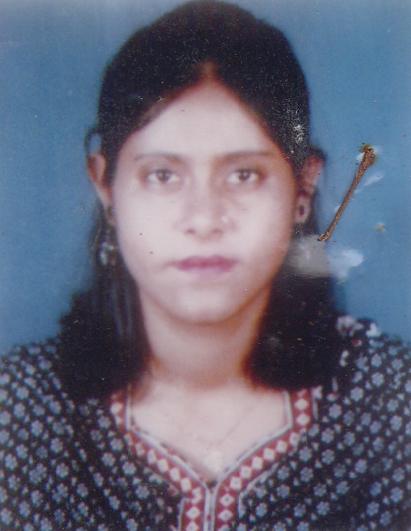 DR. PARVEEN AKTERF/Name: Late Abdul KashemM/Name: Mofreda BegumBM & DC Reg. No: 28950NID: 1926710066984Cell: 01715290323Address: \'Farlodge\' 511/Ga, Nazrul Avenue, Kandirpar, ComillaBlood Group: B+165Voter NoLM-1200161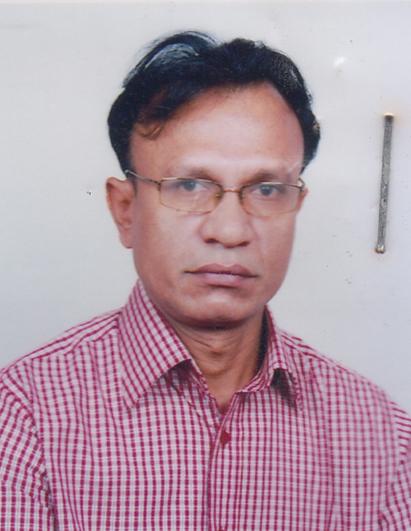 DR. A. B. M. SHAMSUDDIN AHMEDF/Name: Late Nurul IslamM/Name: Mrs. Ameena BegumBM & DC Reg. No: 17333NID: 1926710067062Cell: 01711345758Address: Medical Officer (CC) District Family Planning Office; ComillaBlood Group: A+166Voter NoLM-1200162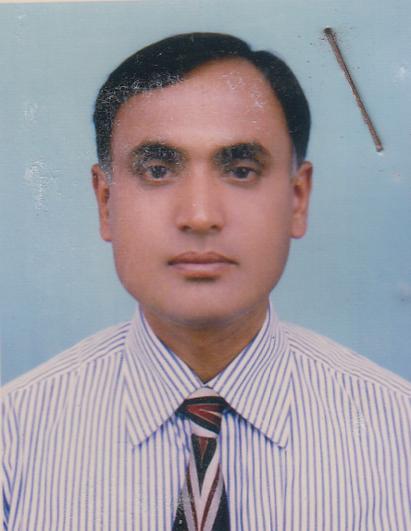 DR. MD. HARUN AR RASHIDF/Name: Md. Siddiqur RahmanM/Name: Mrs. Abida KhatunBM & DC Reg. No: 20115NID: 1916790188282Cell: 01711140191Address: Lecturer (Anatomy) Comilla Medical College, ComillaBlood Group: A+167Voter NoLM-1200163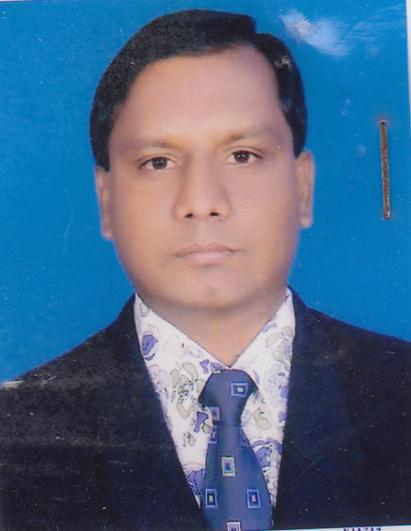 DR. MD. ZAHIRUL ISLAM BADALF/Name: Md. Abdul AzizM/Name: Mrs. Rezia BegumBM & DC Reg. No: 18347NID: 1913335359929Cell: 01819111019Address: Asstt. Prof. , Pathology Deptt., Eastern Medical College & Hospital, ComillaBlood Group: B+168Voter NoLM-1200164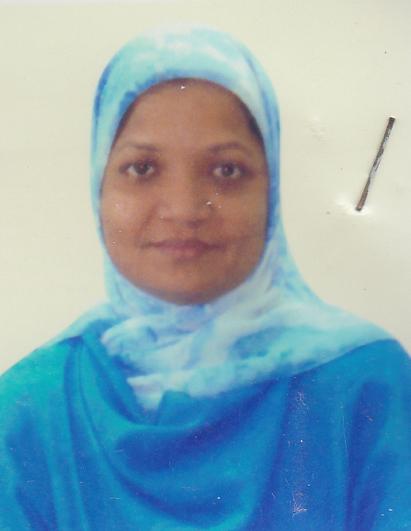 DR. MUSAMMAT SHAMIMA AKTERF/Name: Md. Shova MiahM/Name: Amena BegumBM & DC Reg. No: 26979NID: 1913358313957Cell: 01711909060Address: \'Shova\' North Racecourse (Katherpool) Comilla - 3500Blood Group: O+169Voter NoLM-1200165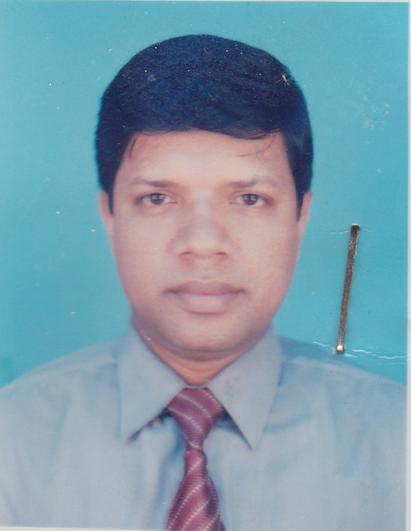 DR. FARUK AHMEDF/Name: Md. Sirajul HuqueM/Name: Mrs. Hasina BegumBM & DC Reg. No: 27249NID: 2699039594004Cell: 01711447417Address: Asstt. Surgeon, Chauddagram Health Complex, Chauddagram, ComillaBlood Group: O+170Voter NoLM-1200166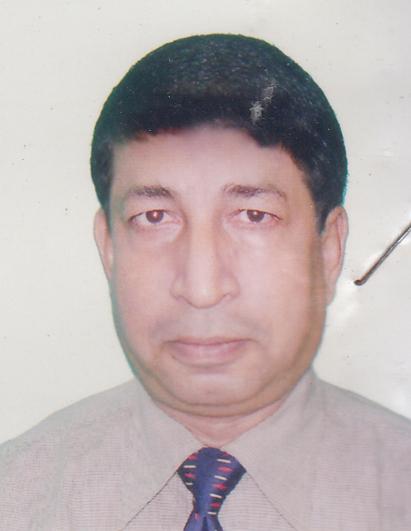 PROFESSOR DR. MD. ENAMUL HOQUEF/Name: Mozammel HoqueM/Name: Begum Morium HoqueBM & DC Reg. No: 14976NID: 1926703011939Cell: 01711749564Address: Professor & Head of Radiology Dept. Comilla Medical College, ComillaBlood Group: A+171Voter NoLM-1200167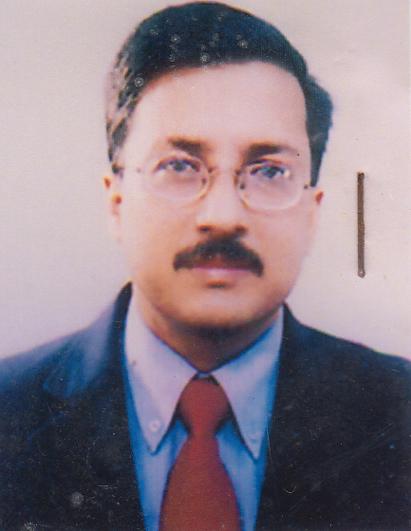 DR. ABUL BASHAR MOHAMMAD KHURSHID ALAMF/Name: Md. Maminul HaqueM/Name: Begum Jahanara HaqueBM & DC Reg. No: 13976NID: 1926710068006Cell: 01711749096Address: Associate Professor (Surgery) Comilla Medical College, ComillaBlood Group: 172Voter NoLM-1200168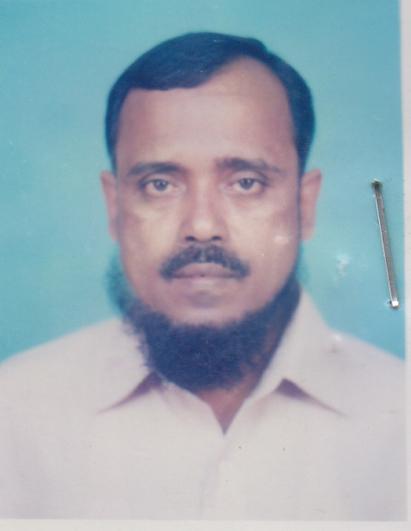 DR. MD. RAFIQUL ISLAM SARKARF/Name: Late Kafiluddin SarkarM/Name: Late Saleha BegumBM & DC Reg. No: 15095NID: Cell: 01711385898Address: Jr. Consultant E.N.T. Comilla Medical College HospitalBlood Group: B+173Voter NoLM-1200169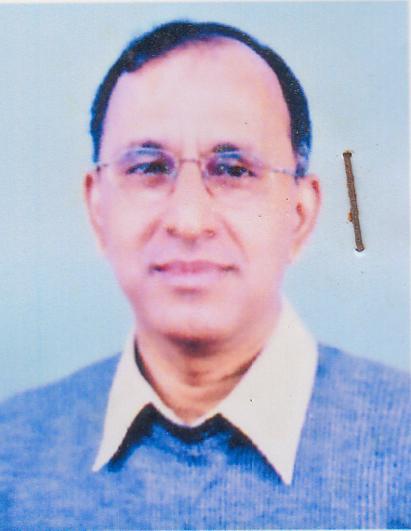 DR. ABDUL BAKI ANISF/Name: Dr. Abdur RabM/Name: Sufia AkhterBM & DC Reg. No: 9425NID: Cell: 01716075444Address: Moon Hospital Jhawtala, ComillaBlood Group: A+174Voter NoLM-1200170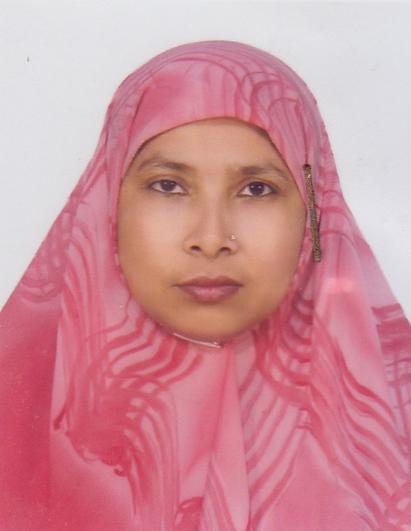 DR. NARGIS AKTERF/Name: Md. Abdur RazzakM/Name: Nurannahar BegumBM & DC Reg. No: 20157NID: 1926708056096Cell: 01711161637Address: Comilla Medical College Hospital, ComillaBlood Group: B+175Voter NoLM-1200171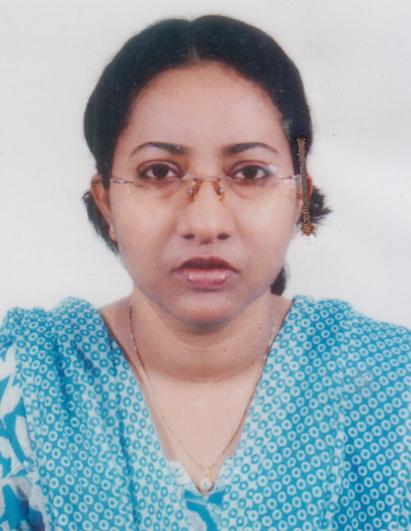 DR. FAHMIDA YESHMINEF/Name: Md. HanifM/Name: Mono ara BegumBM & DC Reg. No: 23428NID: 2695435089362Cell: 01715005826Address: Flat - 3-E, 8/1, Shantibag, Dhaka - 127 Lecturer Comilla Medical College, ComillaBlood Group: A+176Voter NoLM-1200172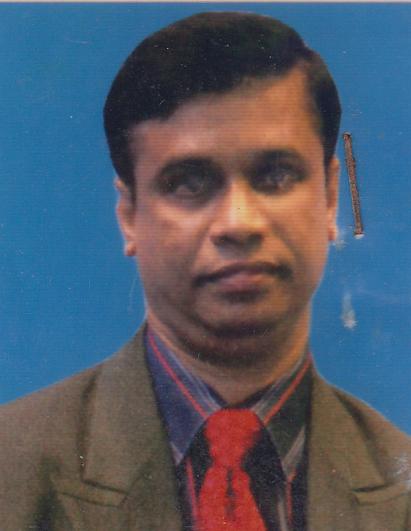 DR. mOHAMMAD IZAZUL HOQUEF/Name: Late Tayeb AliM/Name: Late Rezia KhatunBM & DC Reg. No: 23459NID: Cell: 01711308005Address: Korobi, 421/1, Badurtola Comilla (2nd floor)Blood Group: O+177Voter NoLM-1200173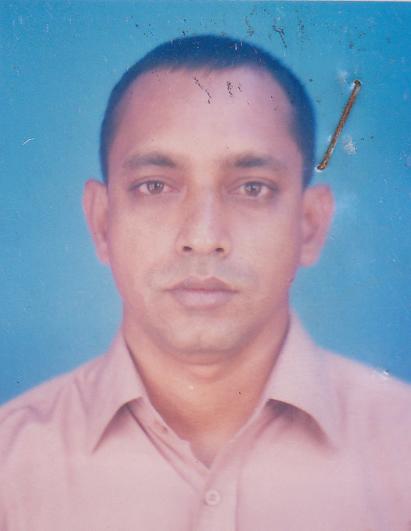 DR. S. M. AZAM CHAUDHURYF/Name: Late S. M. Abul Bashar ChaudhuryM/Name: Late Hanufa KhatunBM & DC Reg. No: 24729NID: Cell: 01711375638Address: C/O, Chandana Villa; 137, Gobindapur, Ramalla Road; Comilla - 3500Blood Group: O+178Voter NoLM-1200174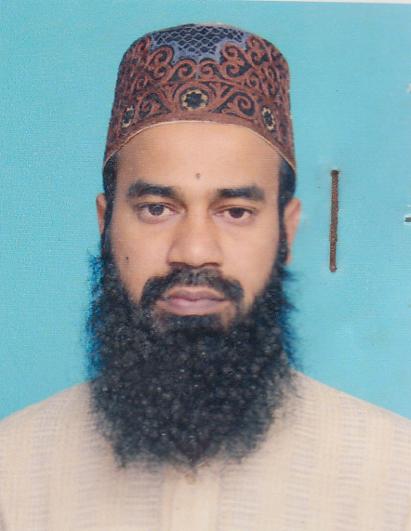 DR. SHAH MUHAMMAD MUSTAQIM BILLAHF/Name: Shah Aftab Uddin AhmadM/Name: Sayeda Nurunnahar BegumBM & DC Reg. No: 36655NID: 2691650128521Cell: 01711371790Address: Department of Radiology & Imaging Eastern Medical College, ComillaBlood Group: A+179Voter NoLM-1200175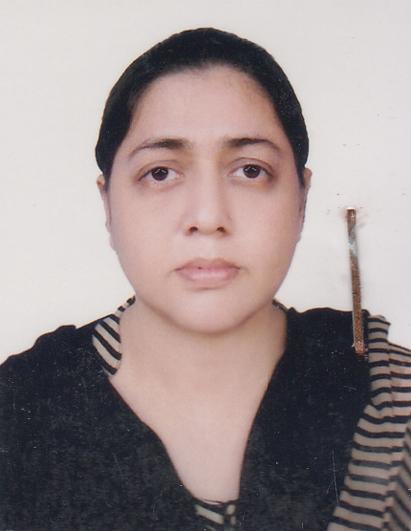 DR. SHIRIN AKHTERF/Name: Md. Hashem KhanM/Name: Mrs. Dilruba BegumBM & DC Reg. No: 26797NID: 1926708053973Cell: 01711162661Address: Orchid, 609/Cha, 2nd Kandirpar (Thakur Para) M.A. Salam Rd. Zam Zam R/A ComillaBlood Group: O-180Voter NoLM-1200176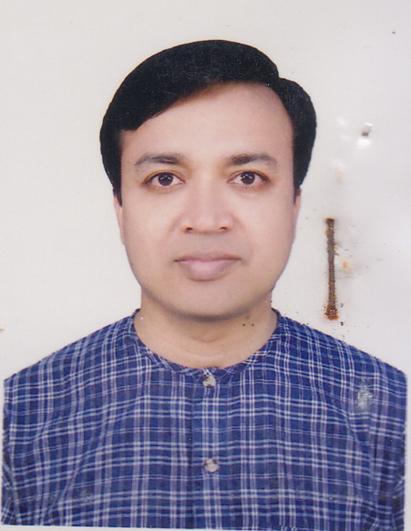 DR. M. REZAUL KARIMF/Name: Late M. A. GafurM/Name: Mrs. Rahima KhatunBM & DC Reg. No: 22294NID: 1926708053972Cell: 01711796301Address: Orchid, 609/Cha 2nd Kandirpar (Thakurpara) M.A. Salam Rd Zamzam R/A, ComillaBlood Group: O+181Voter NoLM-1200177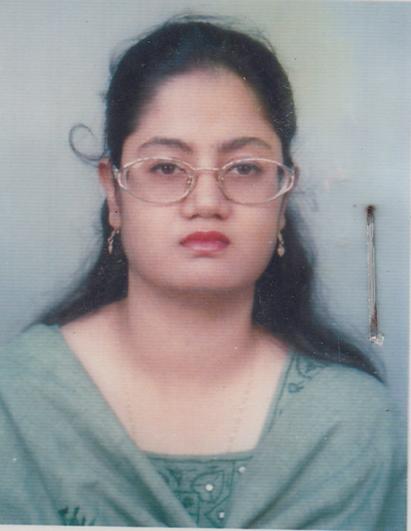 DR. NAZNIN AKHTER JAHANF/Name: Late Md. Abdul Quddus BhuiyaM/Name: Mrs. Nurjahan BegumBM & DC Reg. No: 31627NID: 1926712082808Cell: 01714348248Address: North Chartha, Taltola, ComillaBlood Group: O+182Voter NoLM-1200178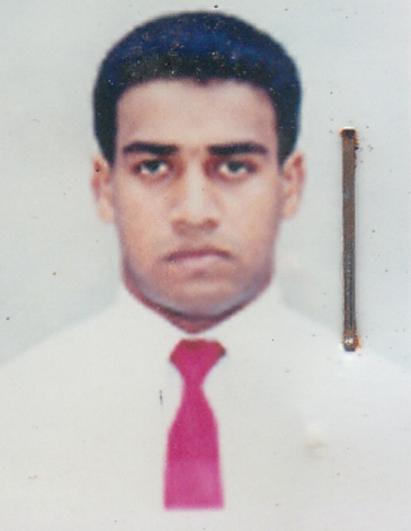 DR. FUZAEL AHMEDF/Name: Al-haj Shamsul HaqueM/Name: Hossna Ara BegumBM & DC Reg. No: 48527NID: 1926705030662Cell: 01711388278Address: Pantho Nibash Holding No - 463 Lala Pukor East Mogutoly ComillaBlood Group: O+183Voter NoLM-1200179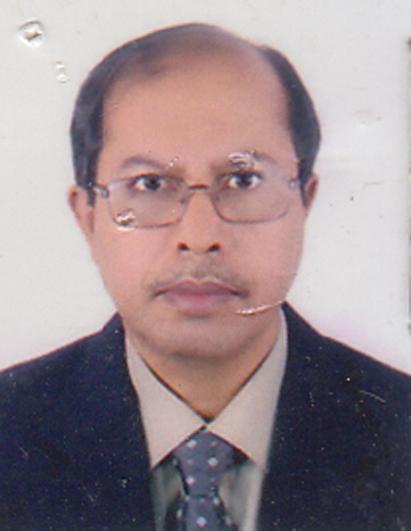 DR. mD. HABIBUR RAHMANF/Name: Md. Eaqub AliM/Name: Malaneba BegumBM & DC Reg. No: 13165NID: 1926708053818Cell: 01711867843Address: Dept of Pediatines, Come HBlood Group: A+184Voter NoLM-1200180No ImageDR. MD. JAMAL SALEH (ARZU)F/Name: Md. Abdul AwalM/Name: BM & DC Reg. No: 18418NID: Cell: Address: Asst. Prof. (Shishu Mother), Comilla Medical College Hospital, Comilla.Blood Group: 185Voter NoLM-1200181DR. MD ABDUL LATIFF/Name: Md. Abdus SobhanM/Name: Afia KhatunBM & DC Reg. No: 12992NID: Cell: 01712216130Address: Sakina Bhaban, 1098 Race Course, ComillaBlood Group: 186Voter NoLM-1200182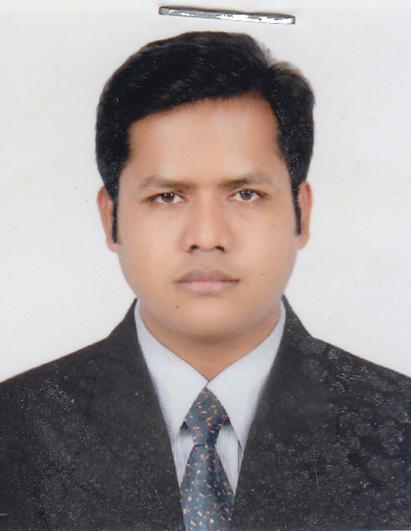 DR. MOHAMMAD HABIBUR RAHMANF/Name: M/Name: BM & DC Reg. No: 41349NID: 1926712083847Cell: 01717497858Address: Banolata, H/N - 271, North Chartha ComillaBlood Group: A+TRANSFERED to BMA Dhaka CityLM-1405543187Voter NoLM-1200183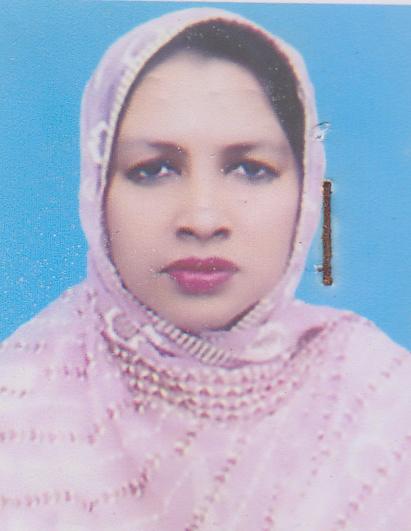 DR. TANZINA sULTANAF/Name: Afzalur RahmanM/Name: Saleha BegumBM & DC Reg. No: 19777NID: 1329507675661Cell: 01710818284Address: 27/Kha Gobindopur, Tomsom Bridge (North) ComillaBlood Group: O+188Voter NoLM-1200184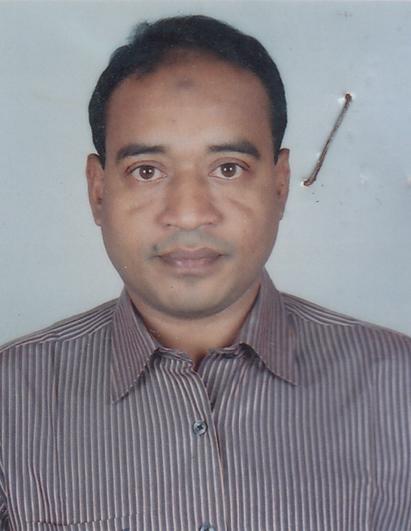 DR. MD. HARUNUR RASHIDF/Name: Md. Nazmul HoqueM/Name: Hosna Ara BegumBM & DC Reg. No: 34434NID: 1926710065603Cell: 01715450490Address: 790, Farid Monjil, Shaha Para Ranir Bazar, ComillaBlood Group: O+189Voter NoLM-1200185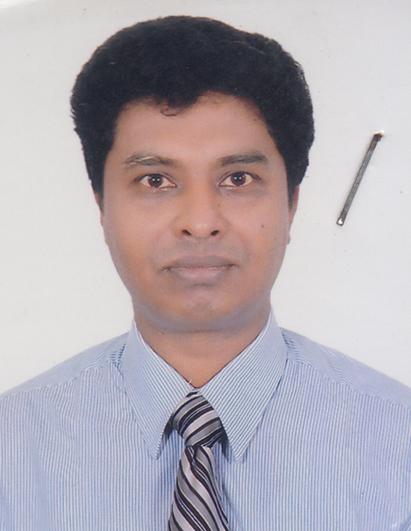 DR. MOHAMMAD ABDUL HANNANF/Name: Mohammad Abdul MalekM/Name: Mrs. Anwara BegumBM & DC Reg. No: 37402NID: 2699039653750Cell: 01711206081Address: Comilla Hospital (pvt) Ltd. 333 Jhaotola, ComillaBlood Group: B+190Voter NoLM-1200186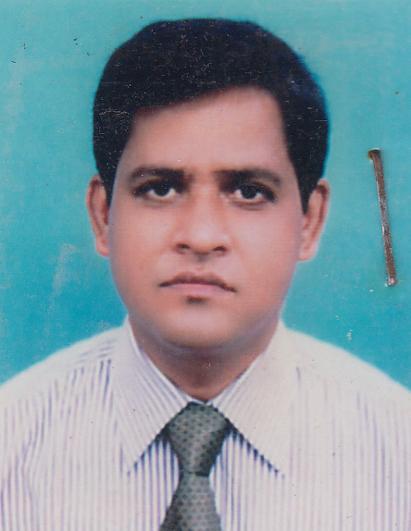 DR. MD. SHAHJAHANF/Name: Md. Tayeb AliM/Name: Mrs. Delowara BegumBM & DC Reg. No: 28448NID: 1926703012002Cell: 01711394217Address: R.K. Lodge, 1045 East Race Course Comilla - 3500Blood Group: B+191Voter NoLM-1200187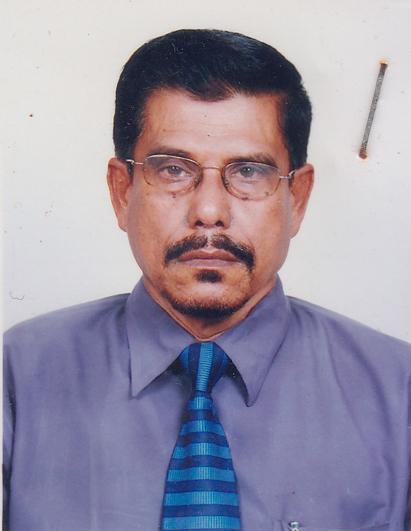 PROF. DR. SYED JAHIRUL ISLAMF/Name: Syed Abdul HalimM/Name: Syeda Arjan BibiBM & DC Reg. No: 6196NID: Cell: 01711861769Address: Principal Mainamoti Medical College, Comilla - 3500Blood Group: B+192Voter NoLM-1200188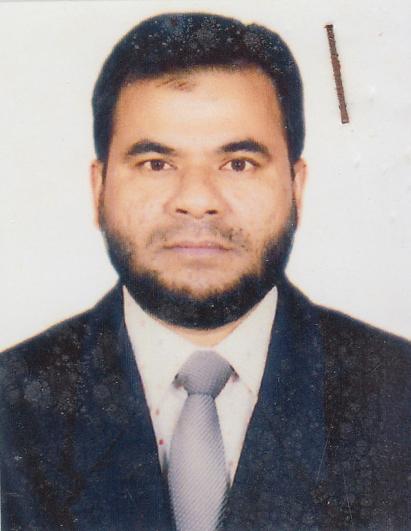 DR. MD. DELWAR HOSSAINF/Name: Late Afaz UddinM/Name: Mrs. Shariater NessaBM & DC Reg. No: 23559NID: 1926708057837Cell: 01715707707Address: 324 - Comilla Tower, Lailsam Road, ComillaBlood Group: O+193Voter NoLM-1200189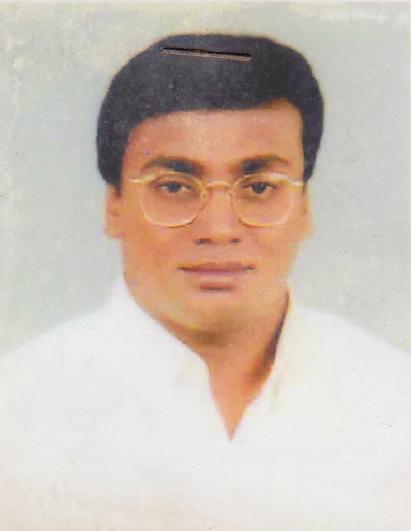 DR. MD. AMAN ULLAHF/Name: Dr. Abdul HamidM/Name: Mrs. Amena BegumBM & DC Reg. No: 20187NID: 2696406682085Cell: 01817549672Address: Medicomplex Badurtala, ComillaBlood Group: A+194Voter NoLM-1200190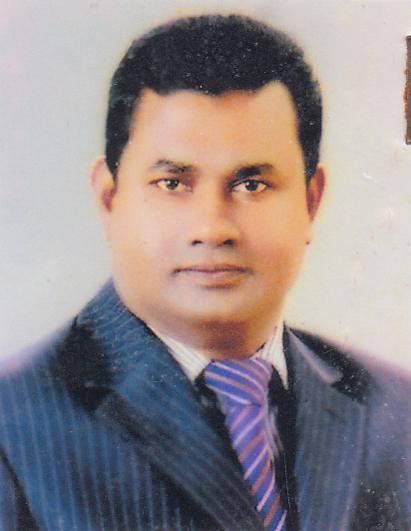 DR. MD NUR ULLAH RAYHANF/Name: Late Sufi Serajal HoqueM/Name: Late Ayesha KhatunBM & DC Reg. No: 21644NID: 1927201687456Cell: 01711827300Address: Citynova Medical Services 14 Nashratpur, Laksam, Comilla - 3570Blood Group: O+195Voter NoLM-1200191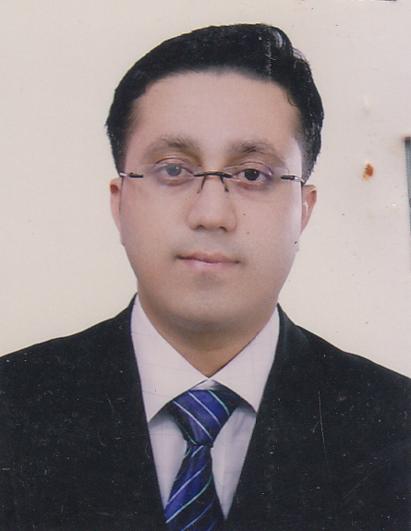 DR. MD. RASEL AHMED CHOWDHURYF/Name: Md. Abdul Hannan ChowdhuryM/Name: Begum RokeyaBM & DC Reg. No: 46953NID: 1926712084787Cell: 017170191714Address: 233/215, Rokeya Maternity Clinic Degumboritola, Bazrapur, ComillaBlood Group: B+196Voter NoLM-1200192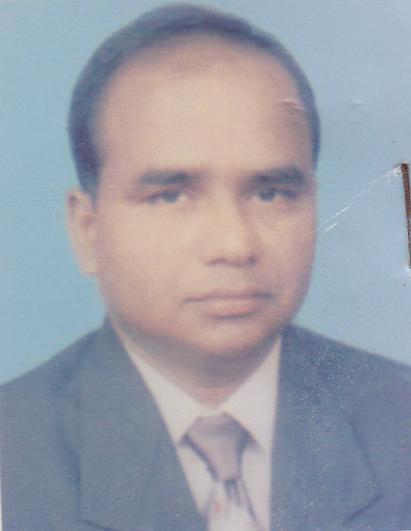 DR. MD. AZIZUL HOSSAINF/Name: Md. Rafiqul IslamM/Name: Mrs. Jahara KhatunBM & DC Reg. No: 23605NID: 9196201108345Cell: 01711111299Address: Assistant Professor Pediatric Nephrology, Comilla Medical CollegeBlood Group: B+197Voter NoLM-1200193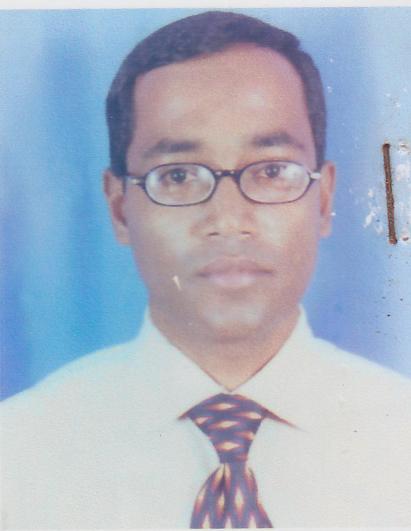 dR. MOHAMMAD ABDULLAH AL HASANF/Name: Mr. Mohammad Abdus SalamM/Name: Mrs. Rezia BegamBM & DC Reg. No: 23380NID: 6725802698614Cell: 01713375261Address: Holding No - 13/11, Chutora Colony (East Gate) Comilla - 3500Blood Group: O+198Voter NoLM-1200194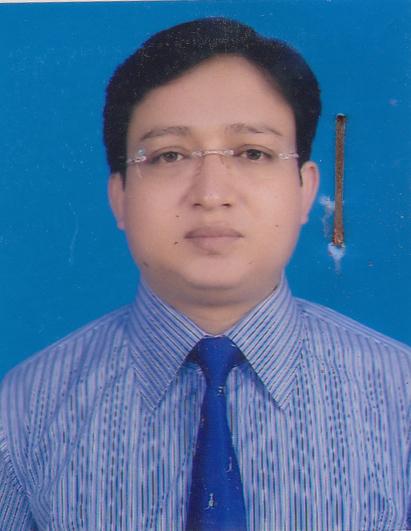 DR. MOHAMMAD MOSTAFA KAMAL (MILON)F/Name: Mohammad Abdul KaderM/Name: Rahima BegumBM & DC Reg. No: 40274NID: 1913115456936Cell: 01712745975Address: Nova Medical Center, EPZ Road, Tomsom Bridge, ComillaBlood Group: B+199Voter NoLM-1200195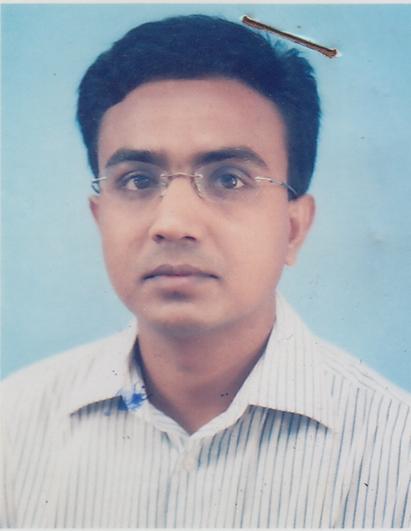 DR. MOHAMMAD RASHED UZ ZAMAN (RASHED)F/Name: Dr. Mohammed Faruk Uz ZamanM/Name: Mrs. Fazila KhatunBM & DC Reg. No: 33840NID: 1923306302832Cell: 01711827454Address: House No : 1, Road No: 2, Tomson Bridge ComillaBlood Group: B-200Voter NoLM-1200196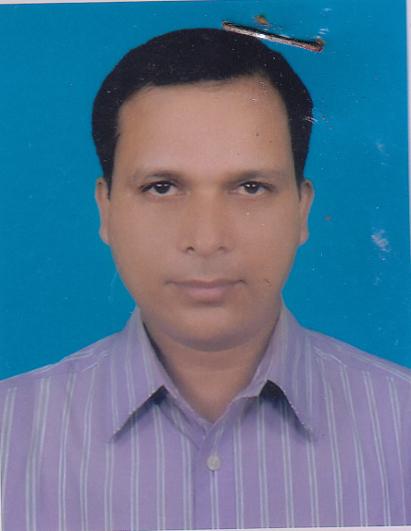 dR. MOHAMMAD ZAHIDUR RAHMAN MAZUMDERF/Name: Abdur Rahman MazumderM/Name: Suraiya BegumBM & DC Reg. No: 35254NID: 1916765155985Cell: 01727533533Address: Anesthesiologist, Comilla Medical College Hospital ComillaBlood Group: B-201Voter NoLM-1200197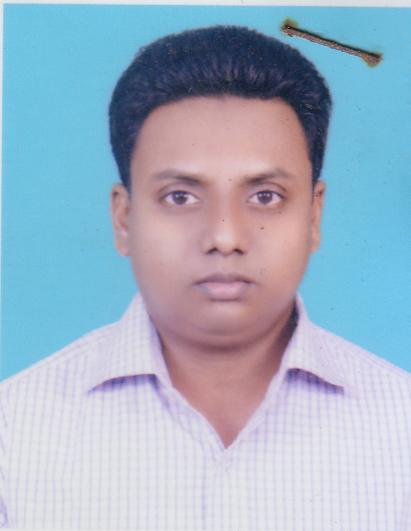 DR. MD. SALEJAHURF/Name: Md. Abdus SalamM/Name: Nure KawsarBM & DC Reg. No: 48114NID: 1915415150578Cell: 01727007373Address: Comilla Diabetic Hospital Bagichagao ComillaBlood Group: AB_po202Voter NoLM-1200198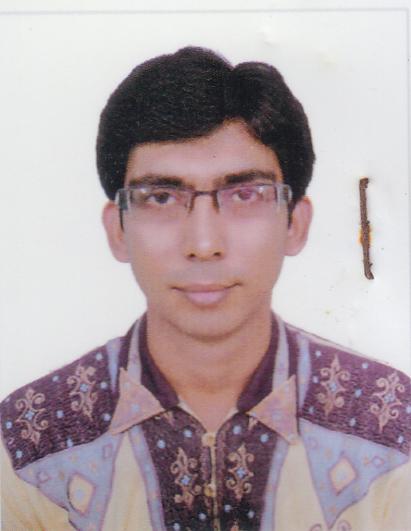 DR. ABU TAHER MUHITF/Name: Md Mokhlesur RahmanM/Name: Late Rawshan AvaBM & DC Reg. No: 41697NID: Cell: 01711122162Address: Chairman, Comilla National Hospital Sadar Hospital -1 Raod ComillaBlood Group: 203Voter NoLM-1200199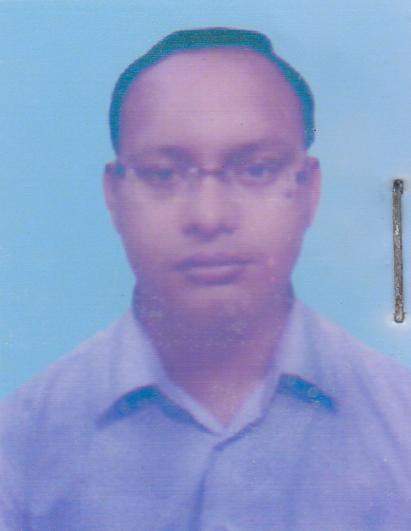 DR. S.M. TAHIDUR RAHMAN (SUMON)F/Name: S. M. Mosharaf HossainM/Name: Suriya BegumBM & DC Reg. No: 38307NID: 1594115239289Cell: 01712248371Address: Eastern Medical College, Assis Prof AnesthesiologyBlood Group: O+204Voter NoLM-1200200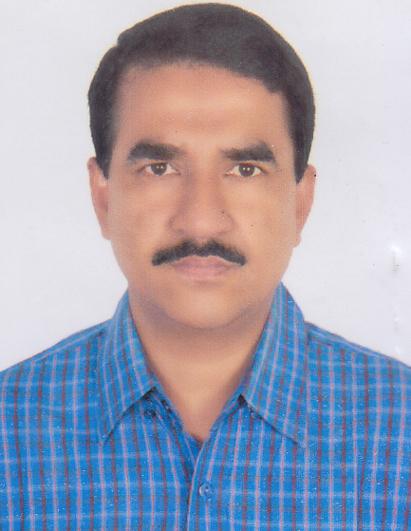 DR. MD. JAHANGIR HOSSAIN BHUIYANF/Name: Md. Habibur Rahman BhuiyanM/Name: Late Bilkis BegumBM & DC Reg. No: 22823NID: 1918780895363Cell: 01712251060Address: Asstt. Professor, Surgery, Comilla Medical CollegeBlood Group: A+205Voter NoLM-1200201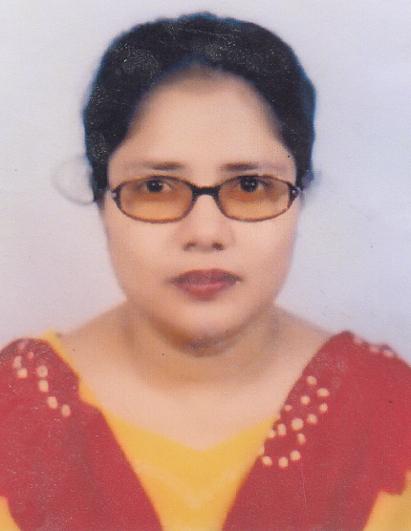 dR. FARHANA BEGUMF/Name: Md. Amzad HossainM/Name: Mrs. Fatema BegumBM & DC Reg. No: 29795NID: 1918780895398Cell: 01718548567Address: Jr. Consultant, Gynae, Upazilla Health Complex, Nangitkot, ComillaBlood Group: O+206Voter NoLM-1200202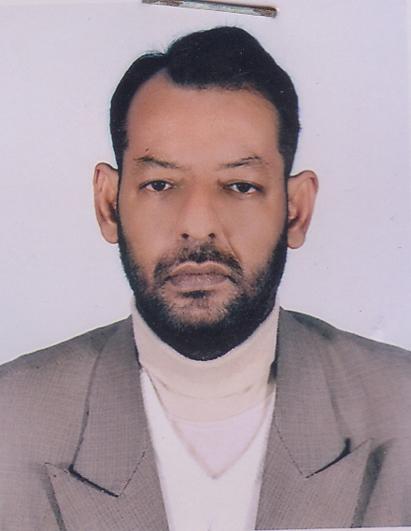 DR. SALAHUDDIN MAHMUDF/Name: Late. Mortuz AliM/Name: Mrs. Monowara BegumBM & DC Reg. No: 24095NID: 1926708056769Cell: 01711188468Address: Jeenath Mohal, 551, South Thakur Para, ComillaBlood Group: O+207Voter NoLM-1200203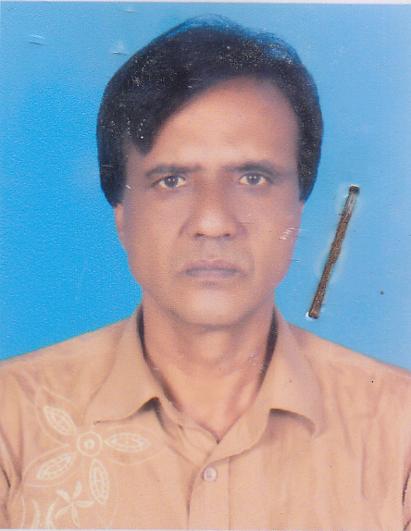 DR. G.M.A. HANNANF/Name: Late Alhaj Elahi BoxM/Name: Mrs. Ayesha KhatoonBM & DC Reg. No: 27223NID: 1926711078102Cell: 01716161226Address: Holding no- 26, Munsef Bari, ComillaBlood Group: AB+208Voter NoLM-1200204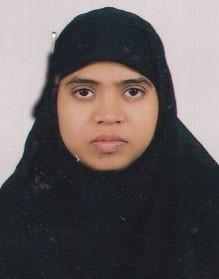 DR. MARIAM SHEMEF/Name: Late Md. Shamsul HudaM/Name: Late Mrs. Roushan AraBM & DC Reg. No: 36694NID: 2695044872217Cell: 01717234995Address: Shantipur Nibas ,1st Floor, 86, Mrinalini Dalta Hoste 1 Road, 2nd Kanadirpar, ComillaBlood Group: A+209Voter NoLM-1200205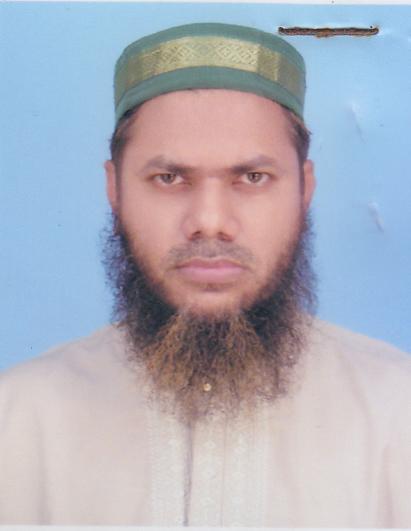 DR. MD. DELWAR HOSSAINF/Name: Md. Abdul WahabM/Name: Fatema BegumBM & DC Reg. No: 21356NID: 1926710070906Cell: 01713100731Address: Dr. Delwar Eye care Centre ( Raice Cource Eye Hospital), 1356/1, Mahdiilh, Raice Cource, ComillaBlood Group: B+210Voter NoLM-1200206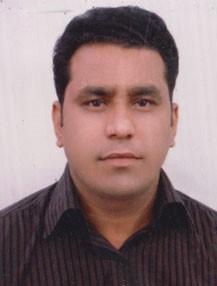 DR. MOHAMMAD MONIRUZZAMANF/Name: Mohammad Moslem UddinM/Name: Olida BegumBM & DC Reg. No: 46859NID: Cell: 0171751554Address: Vill:Alekher Char, Po-Durgrapur, Ps-Kotwali, ComillaBlood Group: 211Voter NoLM-1200207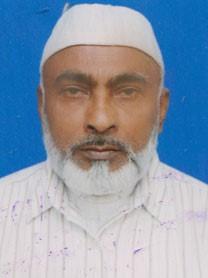 DR. MD. ABDUL MALEQUEF/Name: Late Dr. Asad AliM/Name: Late Sahera KhatoonBM & DC Reg. No: 5363NID: 19863670801Cell: 01731999010Address: Vill. Farid Pur, P.O Mainamati Bazar, P.S:  Burichong, Dist: ComillaBlood Group: n_a212Voter NoLM-1200208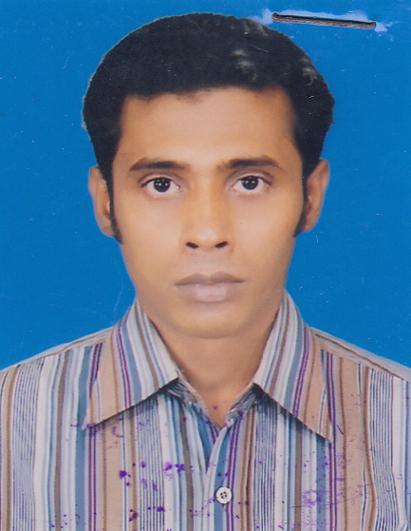 DR. MAHMUD ZAMANF/Name: Dr. Md. Abdul MalequeM/Name: Delowara BegumBM & DC Reg. No: 44234NID: 1911863670804Cell: 01711466496Address: Vill: Faridpur P/O : Maynamoti Bazar, P/S: Burichong, ComillaBlood Group: A+213Voter NoLM-1200209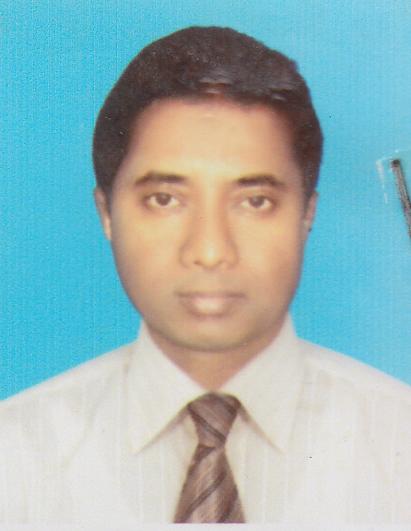 DR. MD SHAZIBUR RASHIDF/Name: Md. Fazlur RashidM/Name: Aysha KhatonBM & DC Reg. No: 30351NID: Cell: 01711371744Address: Baitul Abedin, 239, Kaliajury, Comilla, UHC, MuradnagarBlood Group: B+214Voter NoLM-1200210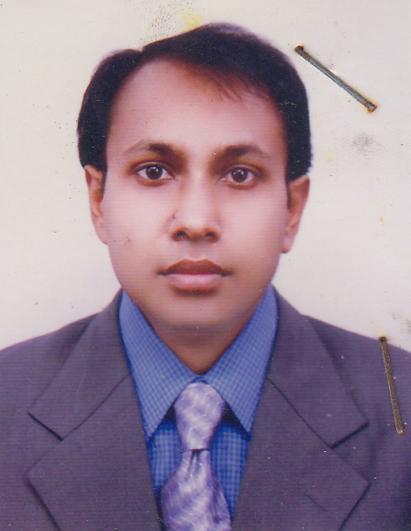 DR. MAHMUDUL HASANF/Name: Md. Aminul HaqM/Name: Mrs. Nargis AkterBM & DC Reg. No: 37653NID: 1926707045513Cell: 01712166842Address: Assist. Surgeon, Purba Dhair (West), H&FWC, Upazilla Health Complex, Muradnagar, ComillaBlood Group: O+215Voter NoLM-1200211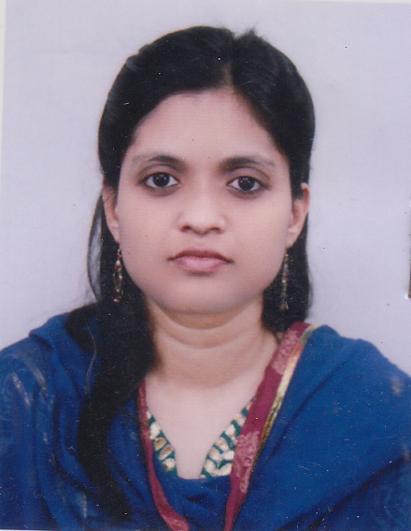 DR. AFROZA HASHEMF/Name: Md. Abul Hashem BhuiyanM/Name: Mrs. Rafiqua HashemBM & DC Reg. No: 46009NID: 1926707045514Cell: 01711447839Address: Bristi Bilash, H/N: 27, West of New Hostel, Near mazar, Tomron Bridge, CumillaBlood Group: A+216Voter NoLM-1200212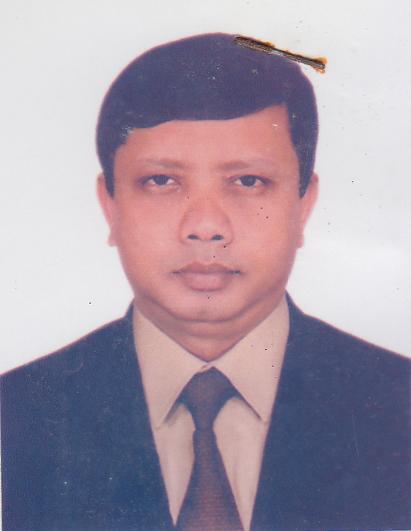 DR> TAWFIQUN NABI KHANF/Name: Wahidun Nabi KhanM/Name: Akhtar HasinaBM & DC Reg. No: 22286NID: 1926711076276Cell: 01711135046Address: Comilla Diabetic Hospital, ComillaBlood Group: O+217Voter NoLM-1200213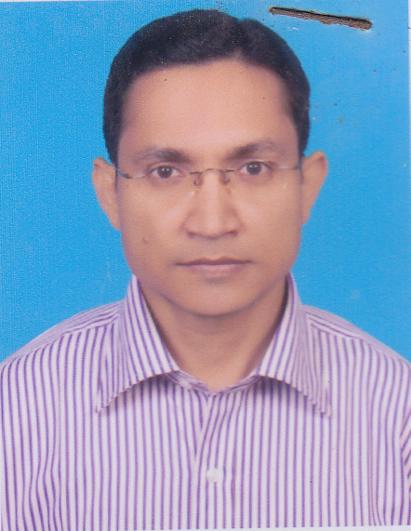 DR. AJIT KUMAR PAULF/Name: Dulal Chandra PaulM/Name: Monju PaulBM & DC Reg. No: 28746NID: Cell: 01713409655Address: Senior Consultant, Diabetic Hospital, ComillaBlood Group: O+218Voter NoLM-1200214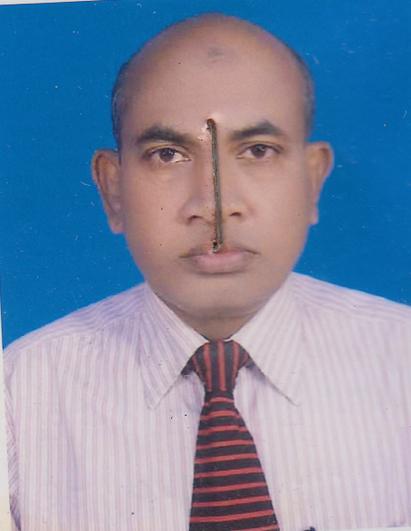 DR. MOHAMMAD ZAKIR HOSSAINF/Name: Late. Md. Junab AliM/Name: Mrs. Anwara BegumBM & DC Reg. No: 18632NID: 1910982246050Cell: 01711153217Address: Medical Officer (MCH-FP), Upazilla Family Planning Officer, Sadar South, ComillaBlood Group: AB+219Voter NoLM-1200215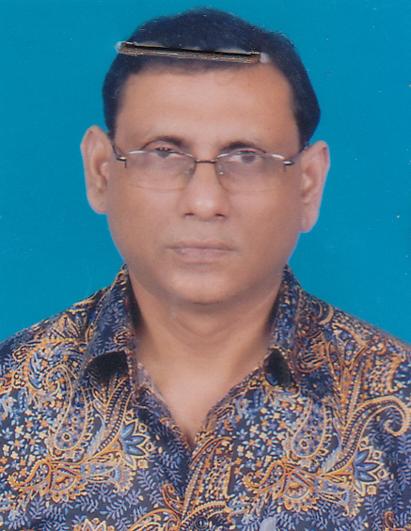 DR. MD MUSTAFA KAMAL AZADF/Name: Late Abdus SalamM/Name: Mb Takera KhatunBM & DC Reg. No: 17589NID: Cell: 01715147121Address: Salam Manjil,2nd Muradpur, Bhuianpukur  Per,, Comilla.Blood Group: 220Voter NoLM-1200216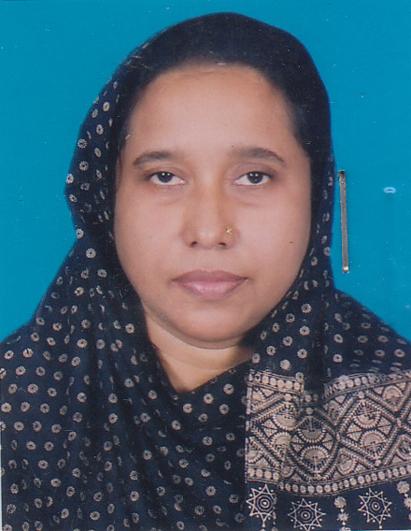 DR. RAIHANA SULTANA BEGUMF/Name: Late. Abdur RahmanM/Name: Late. Saleha KhatunBM & DC Reg. No: 17668NID: 1926714099780Cell: 01716932236Address: 2nd Muradpur, Bhuiyanpukurpar, Salam Manjil, ComillaBlood Group: B+221Voter NoLM-1200217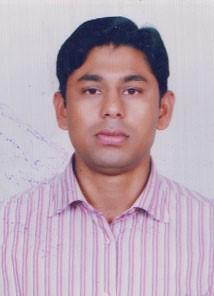 DR. MD ZAHIRUL ALAMF/Name: Md Shahid UllaM/Name: Amena BegumBM & DC Reg. No: 42809NID: Cell: 01552438780Address: 9th Floor Comilla Tower, Comilla Asst Prof. Dept Of Paediatris, Central Medical CollegeBlood Group: 222Voter NoLM-1200218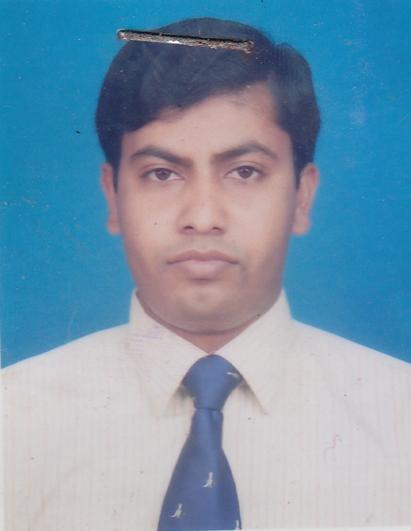 DR. MD ARIF CHOWDHURYF/Name: Md. Nurul AminM/Name: Amena KhatunBM & DC Reg. No: 47493NID: 5114315000824Cell: 01712113607Address: Taj Villa, South Chowtha, ComillaBlood Group: B+223Voter NoLM-1200219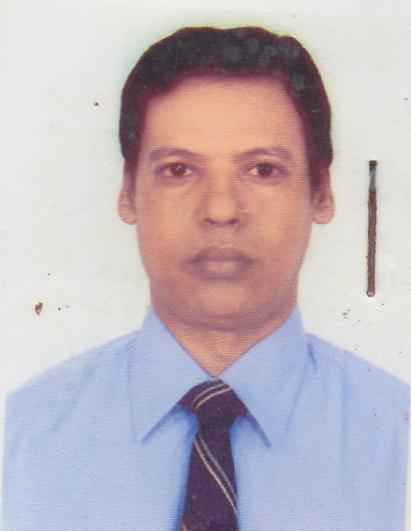 DR. PROVAT KUMAR BALAF/Name: Mahadeb Chandra BalaM/Name: Renuka BalaBM & DC Reg. No: 17449NID: 7917631461340Cell: 01711183363Address: 701, Sadar Hospital Road, ComillaBlood Group: AB+224Voter NoLM-1200220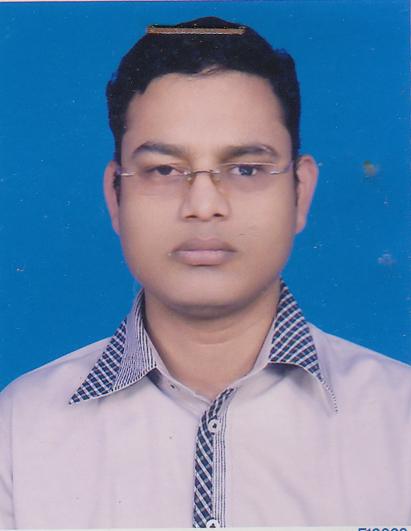 DR. S. M. MUSTAFIZUR RAHMANF/Name: S. M. Mosharof HossainM/Name: Mrs. Suraiya BegumBM & DC Reg. No: 44857NID: 1926714102814Cell: 01713485227Address: Director-Diamond Medical Service, Ramghat, Kandirpar, ComillaBlood Group: A+225Voter NoLM-1200221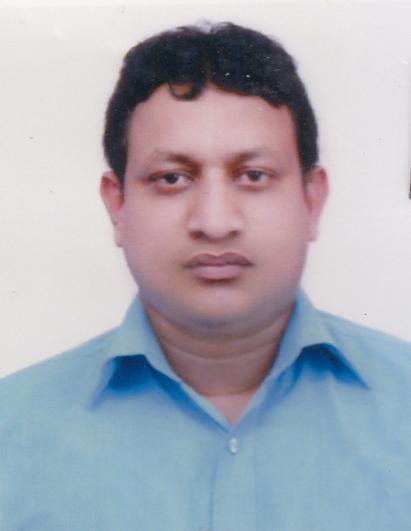 DR. MD. BODRUDDOZAF/Name: Md. Bazlul KarimM/Name: Bilkis AkterBM & DC Reg. No: 49616NID: 1926703015197Cell: 0171273256Address: Comilla Diabetic Hospital, ComillaBlood Group: A+226Voter NoLM-1200222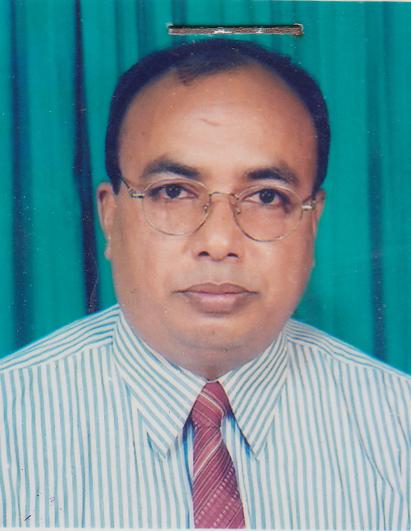 DR. MUHAMMAD YOUSUFF/Name: Late. Md. Syedur RahmanM/Name: Late. Lutfun NaharBM & DC Reg. No: 13284NID: Cell: 01712247217Address: UH&FPO, Upazilla Health Complex, Chandina, ComillaBlood Group: B+227Voter NoLM-1200223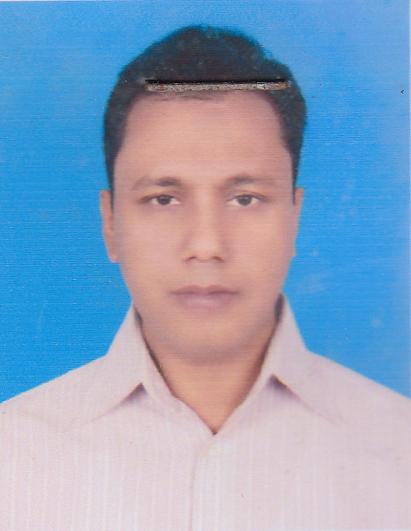 DR. AHAMMED KABIRF/Name: Late. Md. Abdul MannanM/Name: Anowara BegumBM & DC Reg. No: 26467NID: 1922705027509Cell: 01716587456Address: Resident Medical Officer, Upazilla Health Complex, Chandina, ComillaBlood Group: A+228Voter NoLM-1200224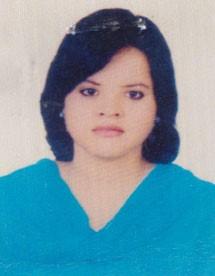 DR. TANSHINA AFRINF/Name: Md Mostafa KhaledM/Name: Kohinoor SultanaBM & DC Reg. No: 50290NID: Cell: Address: Mijan Villa- C/O Mijanur Rahman, Bashontopur, Gallai, Chandina, ComillaBlood Group: 229Voter NoLM-1200225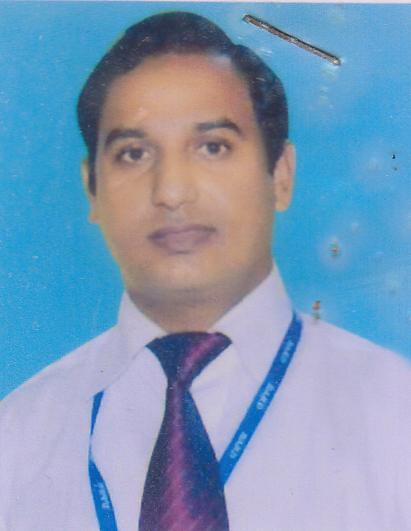 DR. MD. ASRAF UL MATIN SAGORF/Name: Md. Abdul MatinM/Name: Nazmun NaharBM & DC Reg. No: 38328NID: 2694812102334Cell: 01711987212Address: Toru Chhaya, 1157, West Race Corse, ComillaBlood Group: A+230Voter NoLM-1200226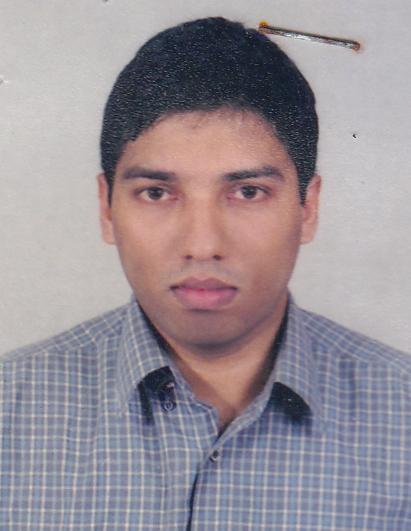 DR. MOHAMMED NAZMUL AHSANF/Name: Dr. Rafiqul HossainM/Name: Rowshan Ara BegumBM & DC Reg. No: 40049NID: 1927204697221Cell: 01720583121Address: Momotamoye Hospital (Pvt.) Ltd. Uttar Laksam, Laksam, ComillaBlood Group: A+231Voter NoLM-1200227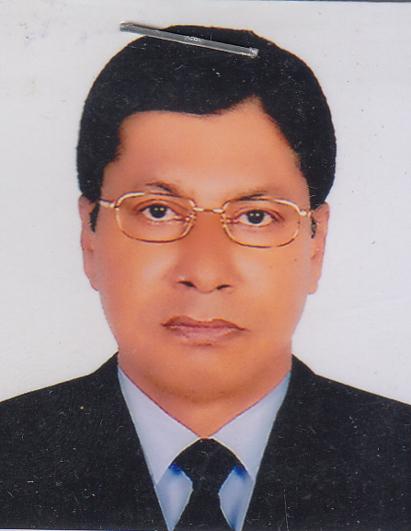 DR. JAHANGIR HOSSAIN BHUIYANF/Name: Late. Mr. Joynal Abedin BhuiyanM/Name: Late. Mrs. Jaheda AkhterBM & DC Reg. No: 13536NID: Cell: 01711953170Address: Professor, Radiotherapy & Cancer Dept., Comilla Medical CollegeBlood Group: B+232Voter NoLM-1200228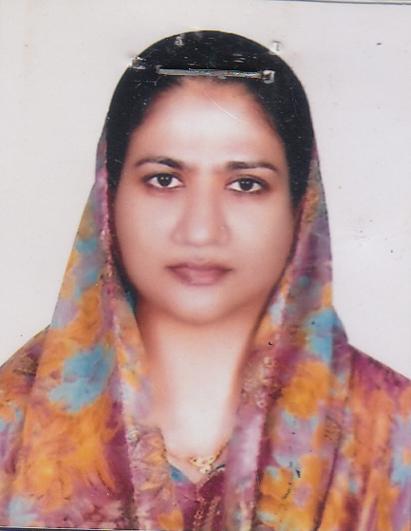 DR. SHAHNAZ AFRINF/Name: Shamsul Arfin PatwariM/Name: Late. Rashida BegumBM & DC Reg. No: 18153NID: 1926710069799Cell: 01552464774Address: Panchadeep (2nd Floor), Holding: 425, Shahsuja Mosque Road, Moghaltuli, ComillaBlood Group: O+233Voter NoLM-1200229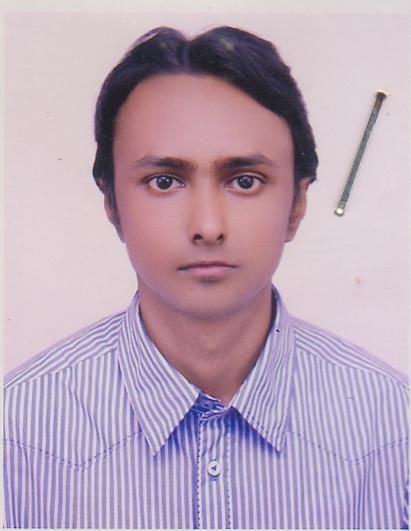 DR. SUDIP SAHAF/Name: Dr. Saral Kumar SahaM/Name: Dr. Molina Rani KunduBM & DC Reg. No: 56796NID: 1926710070199Cell: 01714439979Address: 401 (Kha), 1 No. Kandirpar, Shishu Mangal Road, ComillaBlood Group: B+234Voter NoLM-1200230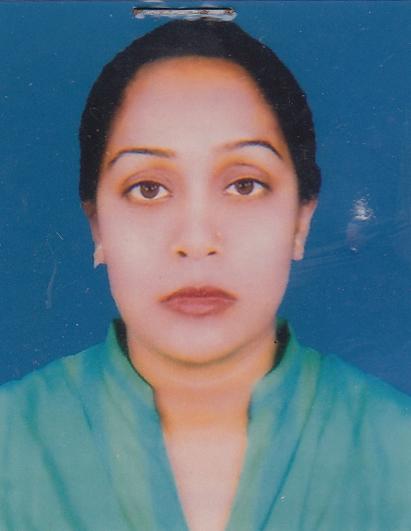 DR. SAIMA HOQUEF/Name: Late. Md. Shamsul HoqueM/Name: Aleya HoqueBM & DC Reg. No: 39890NID: 1926712082785Cell: 01710466924Address: Medical Officer, Dawlatpur Union Subcentre, Sadar, ComillaBlood Group: A+235Voter NoLM-1200231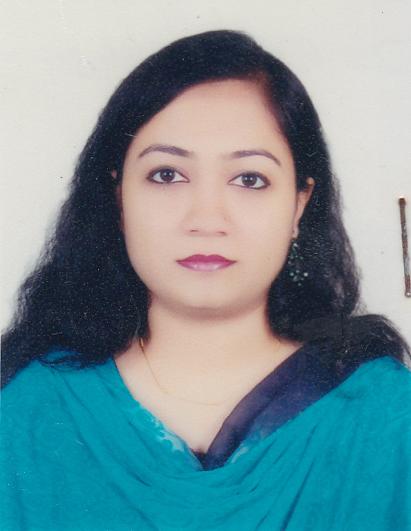 DR. AFRINA ISLAMF/Name: Md. Aminul IslamM/Name: Halena BegumBM & DC Reg. No: 55205NID: 1926704028645Cell: 01746677444Address: 526, Silver Afia Garden, Doctor Para, Badurtala, Comilla (MMCMC)Blood Group: O+236Voter NoLM-1200232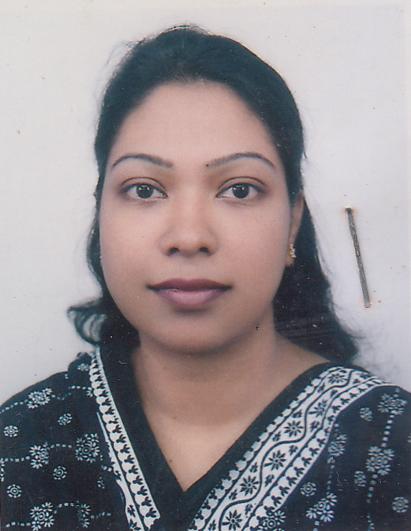 DR. SHAILA ALAMF/Name: Dr. Md. Shamsul AlamM/Name: Mrs. Laila AlamBM & DC Reg. No: 44256NID: 1926708136994Cell: 01819876111Address: MO, Bagmara Sub. Centre, Sadar South ComillaBlood Group: O+237Voter NoLM-1200233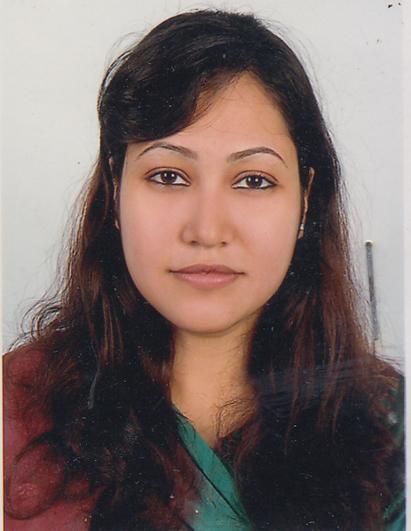 DR. SHARMIN KHANF/Name: Liakat Ali KhanM/Name: Rafeeya AkhterBM & DC Reg. No: 51544NID: Cell: 01715988062Address: Ananna Bishrupur, ComillaBlood Group: 238Voter NoLM-1200234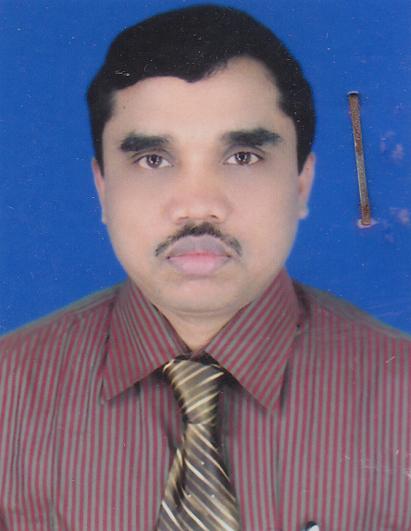 DR. MRINAL KANTI DHALIF/Name: Late. Makhan Lal DhaliM/Name: Priya Bala DhaliBM & DC Reg. No: 28028NID: 1926708057539Cell: 01714135624Address: Ami Eye Care Centre, Nazrul Avenue, Ranir Bazar, ComillaBlood Group: AB+239Voter NoLM-1200235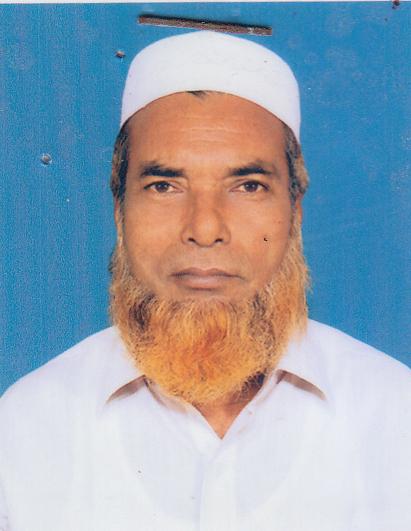 DR. MD. SHAHID UDDINF/Name: Late. Nur Mohammad MollaM/Name: Tohurer NesaBM & DC Reg. No: 6642NID: 1923306317362Cell: 01717204481Address: Naogaon Chowmuhani, South Ashrafpur, Sadar South, ComillaBlood Group: O+240Voter NoLM-1200236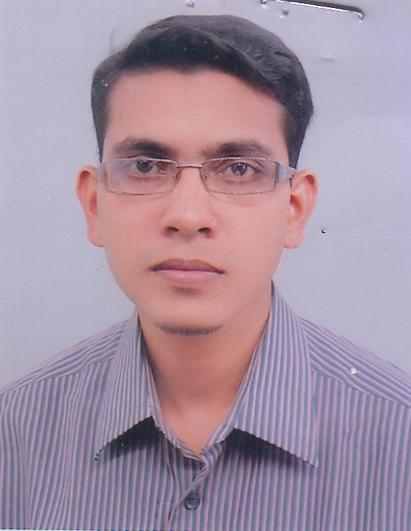 DR. MOHAMMAD ABDUL AWAL SOHAILF/Name: Mohammad Manik MiahM/Name: Mrs. Aleya ManikBM & DC Reg. No: 42952NID: 1926710065563Cell: 01712566590Address: 809, 2nd Floor, South Bagichagaon, ComillaBlood Group: O+241Voter NoLM-1200237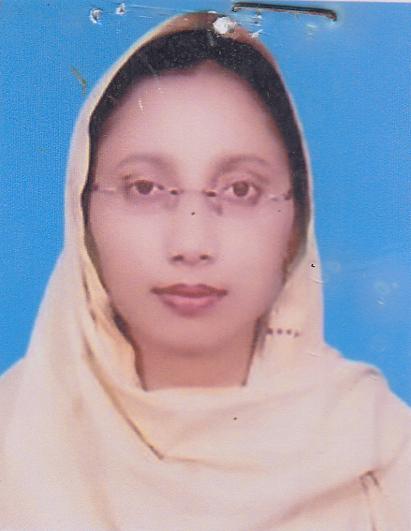 DR. NAZMA MAZUMDER LIRAF/Name: M. A. Rajhid MazumderM/Name: Mrs. Ayesha MazumderBM & DC Reg. No: 42951NID: 1926710065335Cell: 01712979442Address: 809, 2nd Floor, South Bagichagaon, ComillaBlood Group: AB+242Voter NoLM-1200238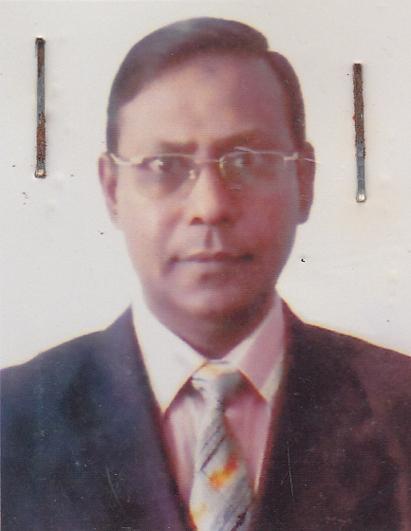 DR. MD. NAZMUS SAADATF/Name: Prof. Dr. Md. SadequeM/Name: Mrs. LutfunnessaBM & DC Reg. No: 14257NID: 1926708052989Cell: 01711079340Address: Asst. Prof. Eye. Comilla Medical College, ComillaBlood Group: A+243Voter NoLM-1200239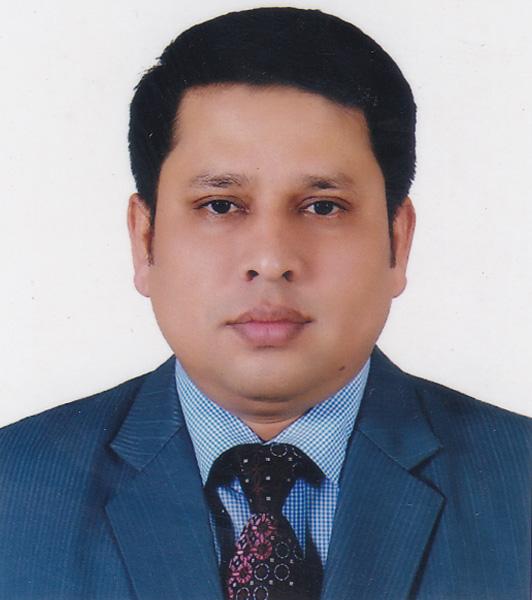 DR. SASANKA SHEKHAR MONDALF/Name: Monoranjan MondalM/Name: Uma Rani MondalBM & DC Reg. No: 46200NID: 7312588960Cell: 01751689577Address: Grameen Medical Services, Sadar Hospital Road, ComillaBlood Group: B+244Voter NoLM-1200240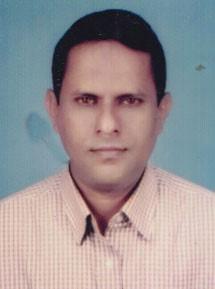 DR. MUSLEN UDDIN AHMEDF/Name: Abdus SamadM/Name: Anowara BegumBM & DC Reg. No: 20020NID: Cell: 01711447248Address: Shatabdi, Shisu Mongal Road, Badurtoal, ComillaBlood Group: 245Voter NoLM-1200241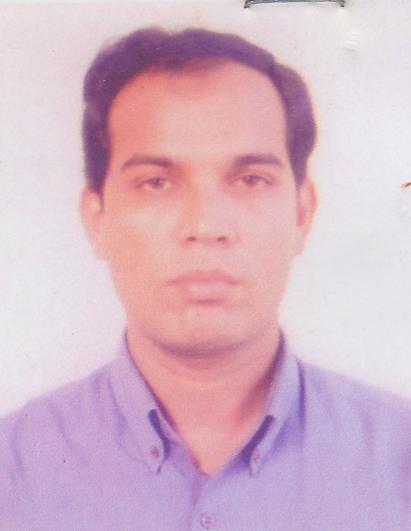 DR. DIPANKAR LODHF/Name: Mr. Chitta Ranjan LodhM/Name: Mrs. Gitanjoli LodhBM & DC Reg. No: 27903NID: 1926711075324Cell: 27903Address: Jn. Consultant, Dept. of ENT, Comilla Medical College Hospital, ComillaBlood Group: A+246Voter NoLM-1200242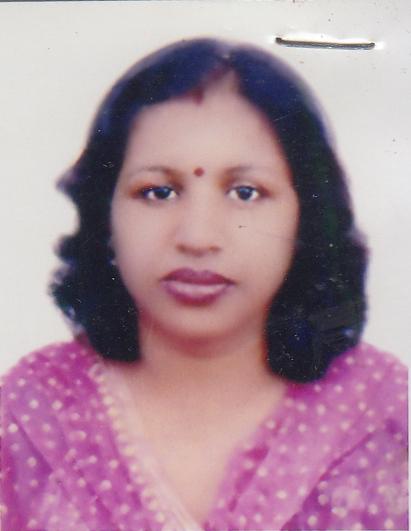 DR. RITA MAJUMDERF/Name: Kalipada MajumderM/Name: Dipali MajumderBM & DC Reg. No: 48835NID: 192671107523Cell: 01712202608Address: Chest Disease Clinic, ComillaBlood Group: A+247Voter NoLM-1200243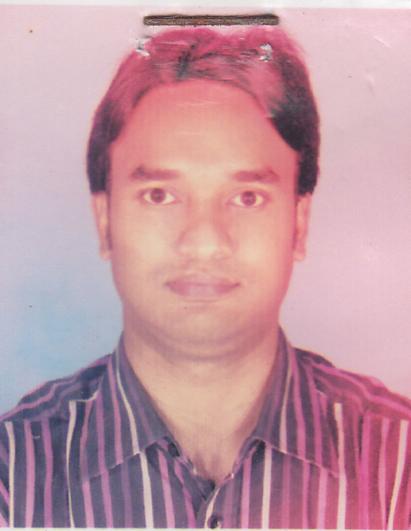 DR. MD. MASUD HASANF/Name: Md. Humayun KabirM/Name: Suraiya BegumBM & DC Reg. No: 52646NID: 1920902084223Cell: 01734362745Address: Upazilla Health Complex, Nagolkoat, ComillaBlood Group: O+248Voter NoLM-1200244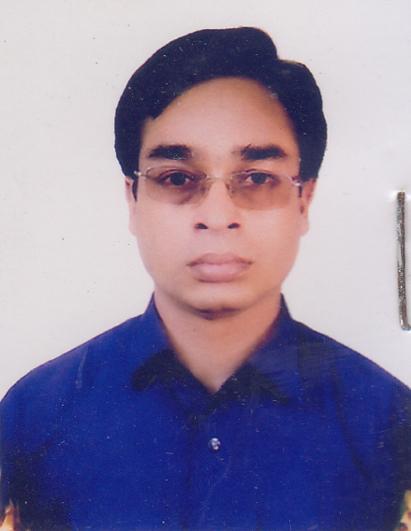 DR. MD. JAHANGIR ALAM MAZUMDERF/Name: Md. Moklesur Rahaman MazumderM/Name: Mrs. Sultana RaziaBM & DC Reg. No: 22118NID: 1926713095901Cell: 01711785070Address: Jr. Consultant (ENT), UHC Nagolkot, ComillaBlood Group: O+249Voter NoLM-1200245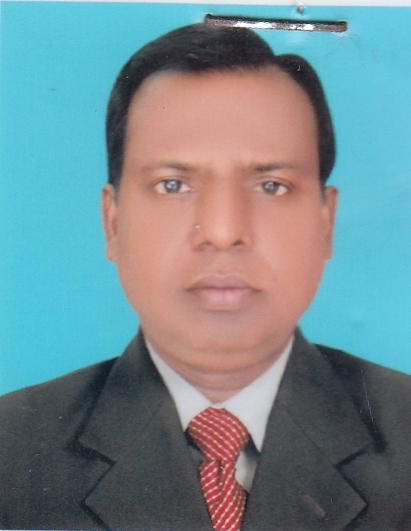 DR. MD. SHAH ALAM MOLLAHF/Name: Jamal Md. Zayedul Hoque MollahM/Name: Late. Mrs. Zayeda BegumBM & DC Reg. No: 21284NID: Cell: 01819127485Address: UHC, Homna, ComillaBlood Group: n_a250Voter NoLM-1200246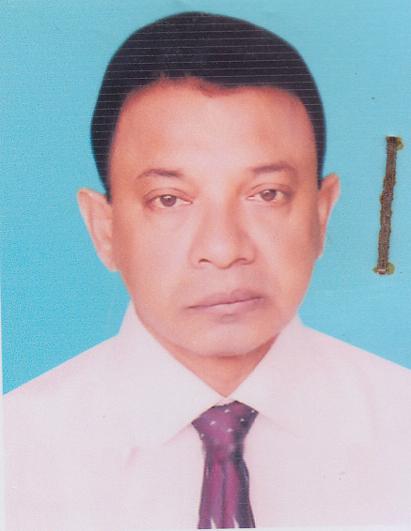 DR. MD. ABUL HASANAT BHUIYANF/Name: Md. Abdul Karim BhuiyanM/Name: Mofida KhatunBM & DC Reg. No: 13156NID: 1926708056110Cell: 01558842553Address: Upazilla Health & Family Planning Officer, Barura, ComillaBlood Group: O+251Voter NoLM-1200247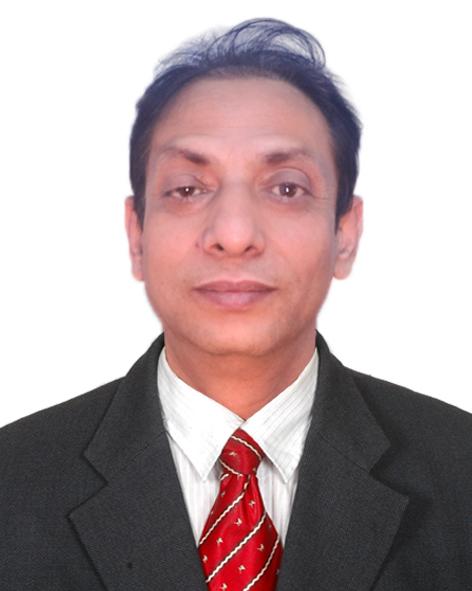 MOHAMMED IQBAL HOSSAINF/Name: Md. Abbas AliM/Name: Halima KhatunBM & DC Reg. No: 31902NID: 1910912278729Cell: 01711982380Address: RMO, Upazilla Health Complex, Barura, ComillaBlood Group: O+252Voter NoLM-1200248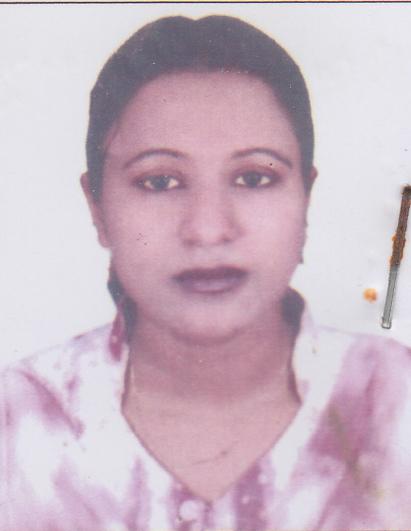 DR. MOST. MAHFUZA KHATUNF/Name: Maulana Amanat UllahM/Name: NoorjahanBM & DC Reg. No: 43477NID: 1910912278730Cell: 01711979079Address: Asst. Surgeon, Deora (N), Union H&FWC Barura, ComillaBlood Group: AB+253Voter NoLM-1200249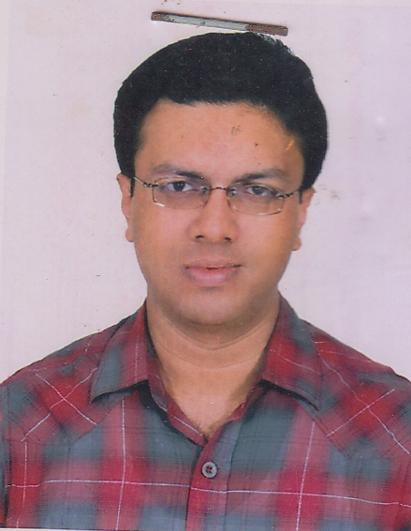 DR. MOHAMMED SHARIFUL ABEDIN KAMOLF/Name: Dr. Mohammed Zainul AbedinM/Name: Hamida BegumBM & DC Reg. No: 43170NID: 1926704028465Cell: 01710938636Address: Asst. Surgeon, Bhabanipur Union Health & FWC, Barura, ComillaBlood Group: AB+254Voter NoLM-1200250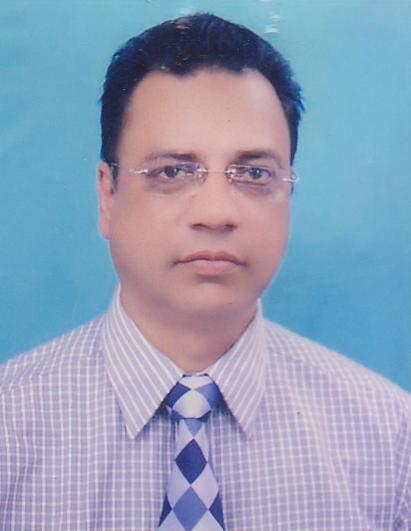 DR. A K M SHAMEEMF/Name: Md. Saidul HoqueM/Name: Begum Dil AfrozeBM & DC Reg. No: 17832NID: 1926708054724Cell: 01678175051Address: Comilla Medical Centre (Pvt.) Ltd. Comilla Tower, Laksam Road, Comilla (RMO)Blood Group: A+255Voter NoLM-1200251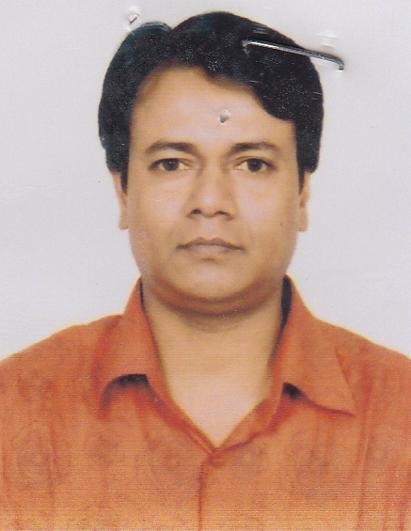 DR. SYED NAZRUL ISLAMF/Name: Syed Fazlur RahmanM/Name: Mrs. Zohora BegumBM & DC Reg. No: 19260NID: 1926708052522Cell: 01711843921Address: Panasia Diagnostic Centre, Race Course, Badsha Miah Bazar, ComillaBlood Group: A+256Voter NoLM-1200252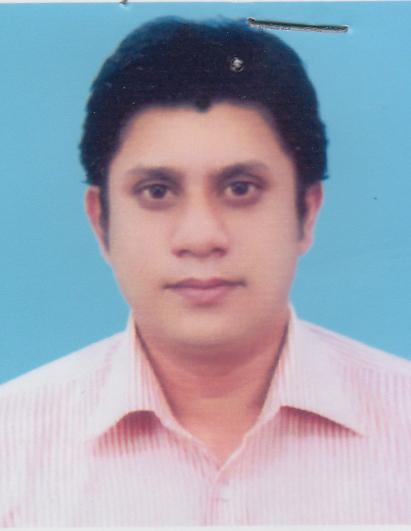 DR. MD. SYEDUZZAMAN AKHANDF/Name: Dr. Abdul Quddus AkhandM/Name: Ayesha BegumBM & DC Reg. No: 47947NID: 1926709061613Cell: 01678175008Address: Mukti Hospital, Racecourse, ComillaBlood Group: B+257Voter NoLM-1200253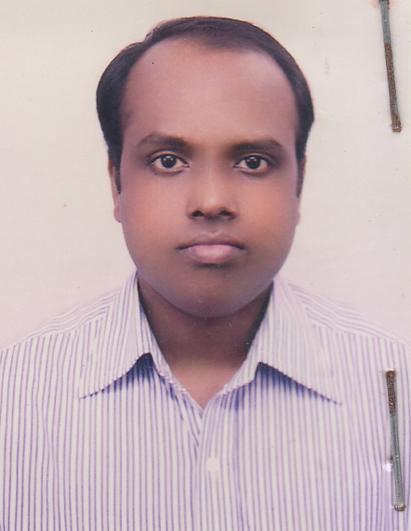 DR. MOHAMMAD KHAZA AHAMMEDF/Name: Mohammad Shiddiqur RahmanM/Name: Manwara BegumBM & DC Reg. No: 39273NID: 1926709061612Cell: 01714057720Address: 398, Bagichagaon, ComillaBlood Group: B+258Voter NoLM-1200254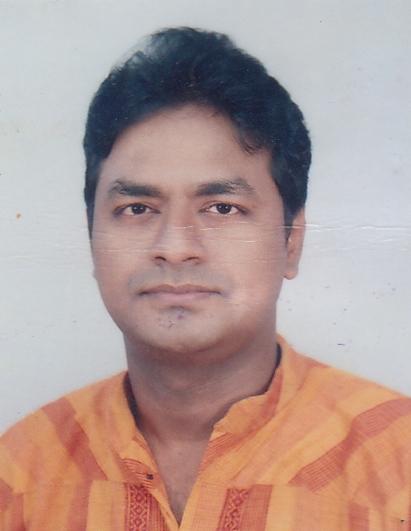 DR. MD. ARIF MURSHED KHANF/Name: Md. Anisul Haque KhanM/Name: Professor Zohara AnisBM & DC Reg. No: 31330NID: 1926710070425Cell: 01711382480Address: Greenwood Valley, Jhawtala, ComillaBlood Group: B+259Voter NoLM-1200255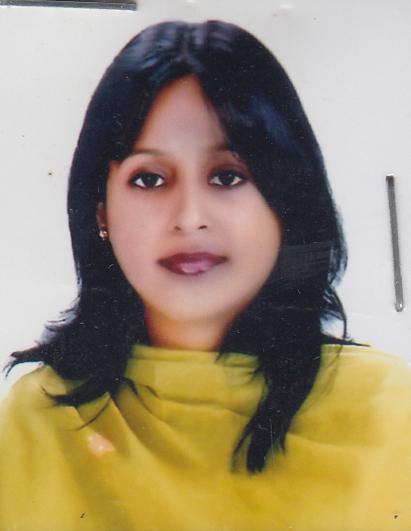 DR. ATISHA RABBIF/Name: A. M. M. Reza-E-RabbiM/Name: Hena MansurBM & DC Reg. No: 43552NID: 2696827837018Cell: 01732988984Address: Greenwood Valey, Jhawtala, ComillaBlood Group: A+260Voter NoLM-1200256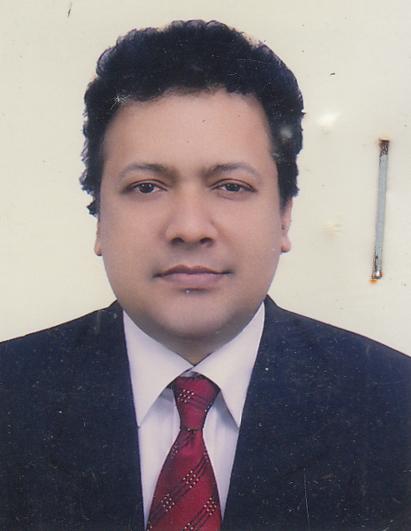 DR. JOYDEEP DATTA GUPTAF/Name: Debabrata Datta GuptaM/Name: Purabi Datta GuptaBM & DC Reg. No: 23435NID: 2692620393865Cell: 01711825052Address: Asst. Prof. of Pathology, Comilla Medical CollegeBlood Group: A+261Voter NoLM-1200257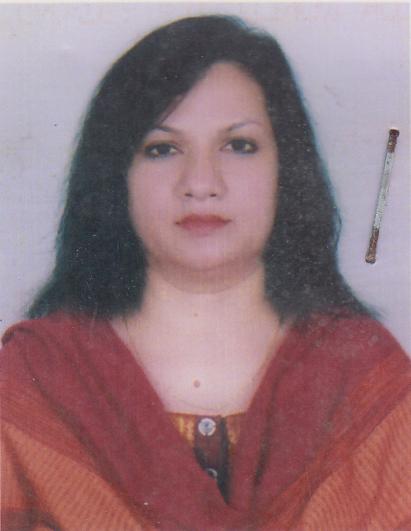 DR. SHILPI DATTA GUPTAF/Name: Suvas Chandra NandyM/Name: Monju NandyBM & DC Reg. No: 25732NID: 2692620393866Cell: 01714395777Address: Sonologist, Medinova Medical Service, ComillaBlood Group: O+262Voter NoLM-1200258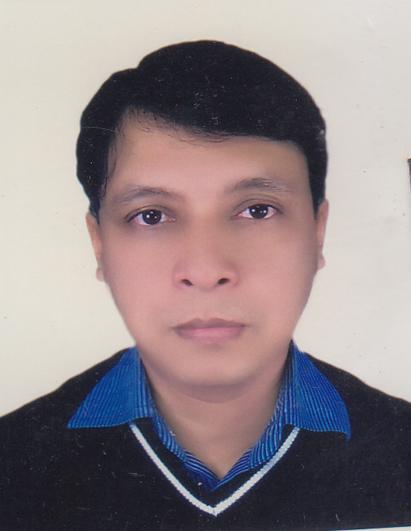 DR. MD. BILALUL ISLAMF/Name: Md. Mynul IslamM/Name: Mrs. Sufia IslamBM & DC Reg. No: 26204NID: 2696352220145Cell: 01711147405Address: Zarzas Residential Area, Kandirpar, ComillaBlood Group: AB+263Voter NoLM-1200259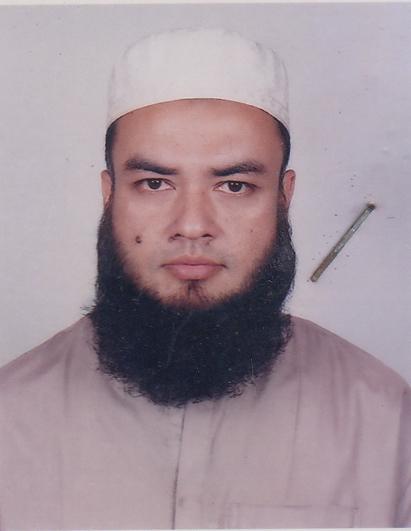 DR. ZUBAYEDUR AHMADF/Name: Abdul QuddusM/Name: Kazi Masuda BegumBM & DC Reg. No: 29807NID: 1926717120465Cell: 01712531142Address: Resident Surgeon, Comilla Medical College HospitalBlood Group: O+264Voter NoLM-1200260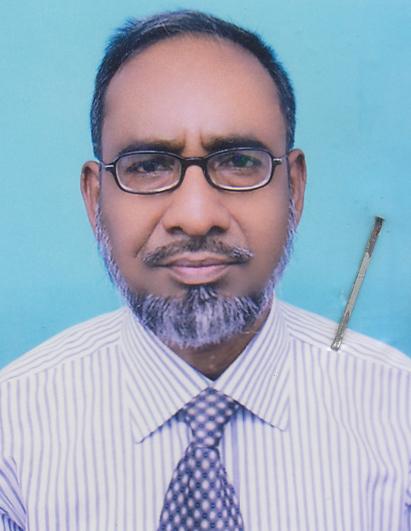 DR. MD. ABDUL MANNANF/Name: Late. Alimuddin SarkerM/Name: Late. Tosiron NessaBM & DC Reg. No: 9705NID: 1926710068069Cell: 01732094306Address: Associate Professor, Dermatology, Comilla Medical CollegeBlood Group: A+265Voter NoLM-1200261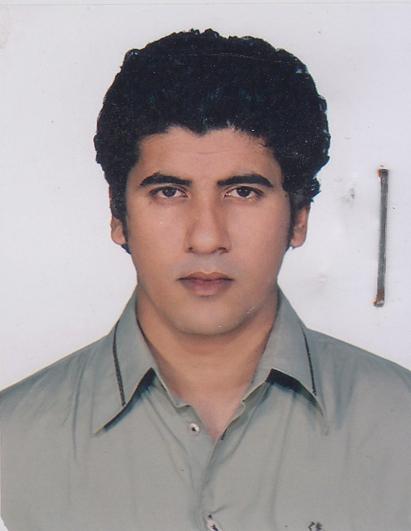 DR. AMIT SINHAF/Name: Bishnupada SinhaM/Name: Lovely GhoseBM & DC Reg. No: 54399NID: 1926708053191Cell: 01711447910Address: Monika, 484/532, Thakurpara Bagan Bari, ComillaBlood Group: O+266Voter NoLM-1200262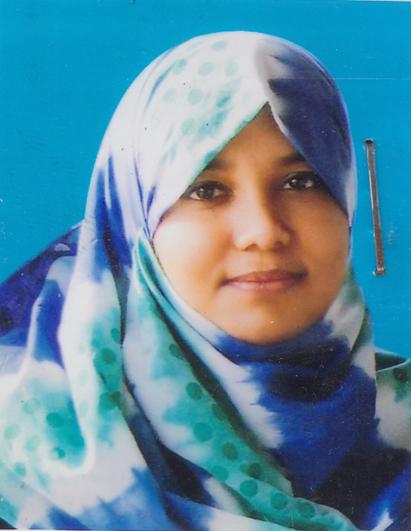 DR. RASHEDA AKHTERF/Name: Md. Abdul KhalequeM/Name: Mrs. Anowara BegumBM & DC Reg. No: 40923NID: 2699040700845Cell: Address: RMO, Comilla Medical College Hospital, ComillaBlood Group: O+267Voter NoLM-1200263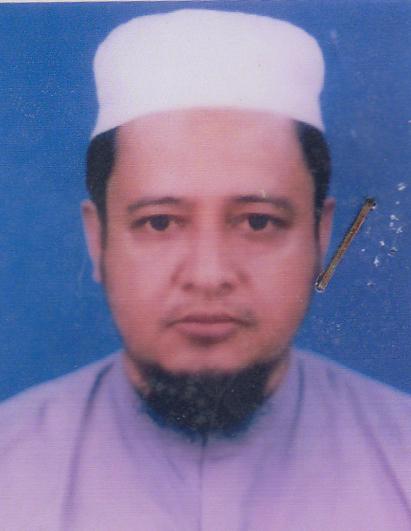 DR. SHAMSHER AHMEDF/Name: Abdul QuddusM/Name: Kazi Masuda BegumBM & DC Reg. No: 23945NID: 1926717120549Cell: 01711319098Address: Darul Akram, Telokona, Sahapara, ComillaBlood Group: O+268Voter NoLM-1200264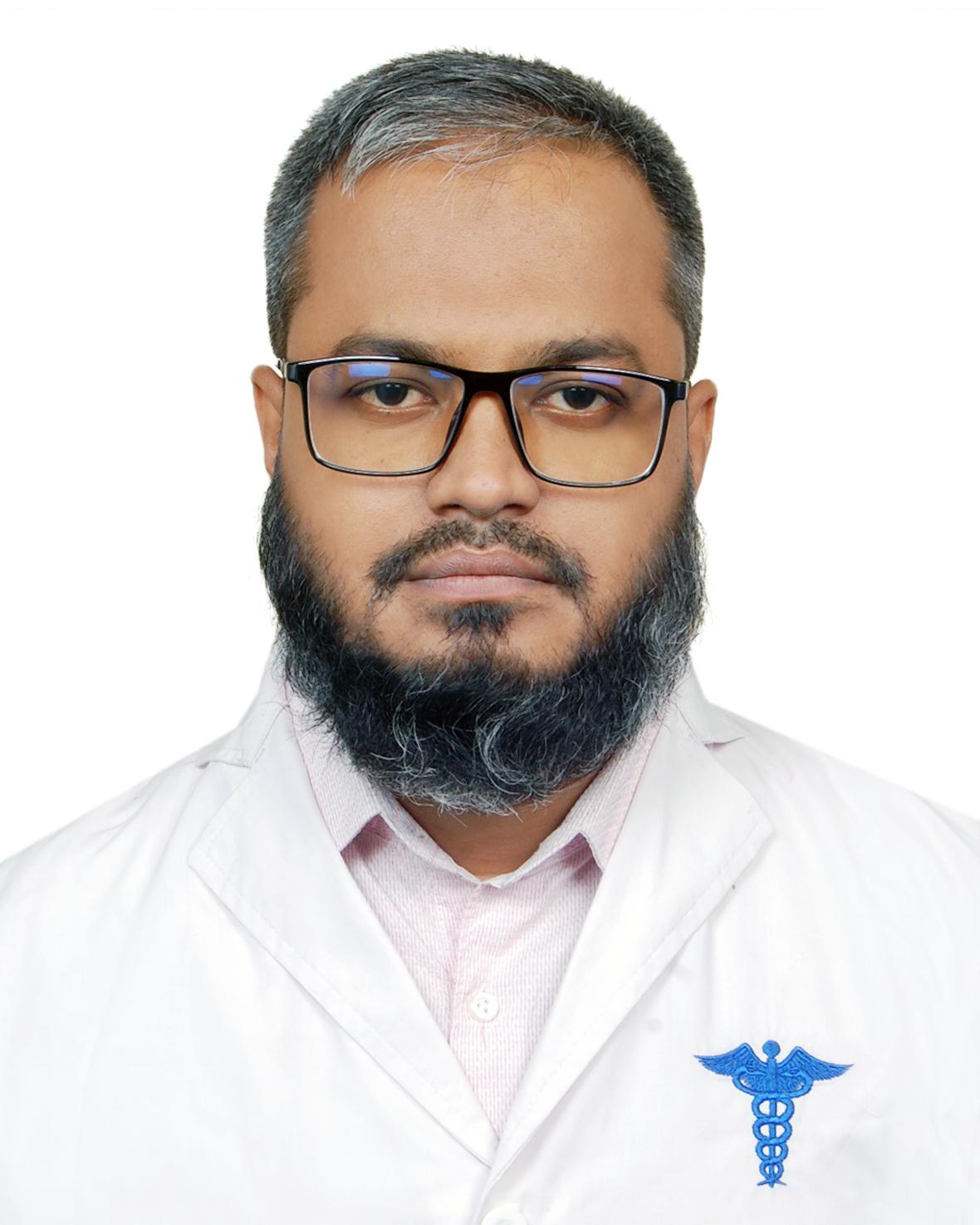 MD ASHIK SALAUDDINF/Name: A. K. M. Mamun Ur RashidM/Name: Hosne Ara BegumBM & DC Reg. No: 43530NID: 2695434990294Cell: 01711900914Address: h-18,road-2,shadinota Shoroni,Uttar Badda,Dhaka-1212Blood Group: AB+269Voter NoLM-1200265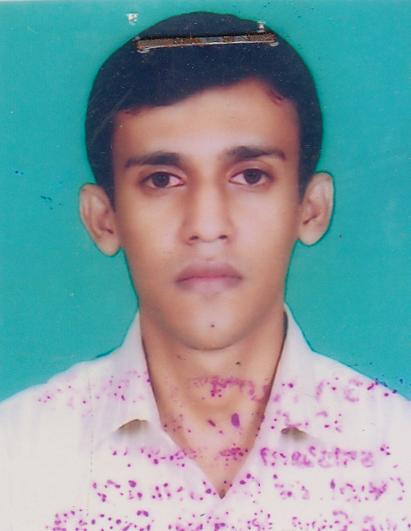 DR. ANUPAM PALF/Name: Nani GopalM/Name: Reba Rani DasBM & DC Reg. No: 51660NID: 1926711076339Cell: 01819112154Address: IMO, Cardiology, Comilla Medical CollegeBlood Group: n_a270Voter NoLM-1200266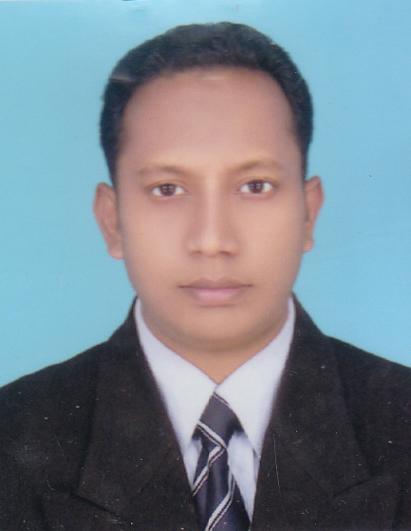 DR. MOHAMMAD ARIF HAIDERF/Name: Late. A. M. Sujat AliM/Name: Late. Shamsoon NaharBM & DC Reg. No: 45691NID: 5550100030412090Cell: 01819102312Address: Haider Palace, 63, Bagichagaon, ComillaBlood Group: B-271Voter NoLM-1200267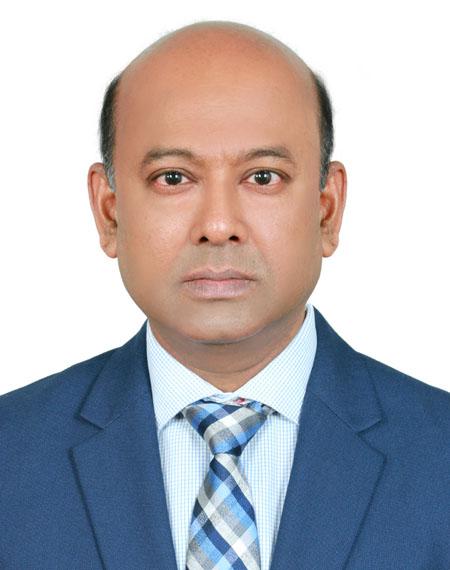 DR. MEAH MONJUR AHMEDF/Name: A. M. Abdul QuaderM/Name: Saleha KhatoonBM & DC Reg. No: 22622NID: 19671926710071997Cell: 01711444370Address: Apartment # 5D, SEL Fatema Jahanara Tower, 629 & 631 Jhawtala, Cumilla.Blood Group: B+272Voter NoLM-1200268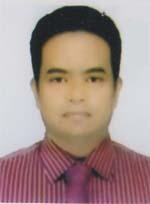 DR. MD. HABIBUNNABI ASHIQUR RAHAMANF/Name: Md. Rahamat AliM/Name: Suraiya SultanaBM & DC Reg. No: 50876NID: 19821916794000003Cell: 01714398415Address: Comilla Medical College HossainBlood Group: B+273Voter NoLM-1200269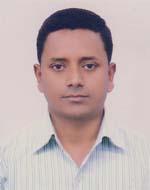 DR. FARHAD UDDIN AHMED BHUIYANF/Name: Auhi Uddin Ahmed BhuiyanM/Name: Kazi Faizunnea BegumBM & DC Reg. No: 38535NID: 1926708055005Cell: 01816583249Address: Birotee 666, A Salam Road, South Thakurpara, Comilla-3500Blood Group: O+274Voter NoLM-1200270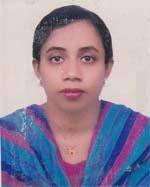 DR. TALEYA CHOWDHURYF/Name: Abdul MobinM/Name: Amina BegumBM & DC Reg. No: 38536NID: 1926708055007Cell: 01816583250Address: Birotee 666, A Salam Road, South Thakurpara, Comilla-3500Blood Group: O+275Voter NoLM-1200271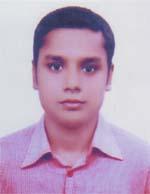 DR. KHAJA MORSHED MAHMUDF/Name: Khaja Mohammad AliM/Name: Delwara BegumBM & DC Reg. No: 64841NID: 1916751232737Cell: 01716242536Address: Medical Officer , Delta Hospital (Pvt.) Limited, ComillaBlood Group: B+276Voter NoLM-1200272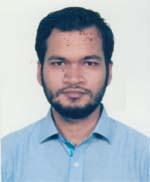 DR. MD. ATAUR RAHMAN SOHELF/Name: Late Md. Fazlur RahmanM/Name: Habiba RahmanBM & DC Reg. No: 73746NID: 19911996701000036Cell: 01723797725Address: Habiba villa-263/K, Bishnupur, 167 Simitari Road, Kotwali, Comilla.Blood Group: O+277Voter NoLM-1200273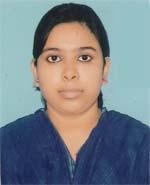 DR. NAZIA BINTE ALAMF/Name: Dr. Md. Jahangir AlamM/Name: Dr. Nasreen Akter BanuBM & DC Reg. No: 59655NID: 1926712081848Cell: 01717335121Address: 102, North Chartha, ComillaBlood Group: AB+278Voter NoLM-1200274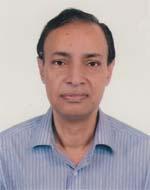 DR. MD. MIZANUR RAHMANF/Name: Late Shafiuddin AhmedM/Name: Latifa KhatoonBM & DC Reg. No: 11044NID: 1926713090750Cell: 01707432609Address: Lakhi House, Laksam Road, South Chartha, ComillaBlood Group: AB+279Voter NoLM-1200275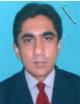 DR. MOHAMMAD ANWARUL ISLAMF/Name: Mohammad Nurul IslamM/Name: Anwara IslamBM & DC Reg. No: 54564NID: Cell: 01712267379Address: Shabuj Chata Clinic Uttar Bazar Laksham, ComillaBlood Group: A+280Voter NoLM-1200276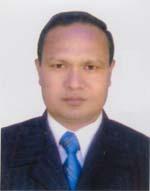 DR. HEMANTO KUMAR ROYF/Name: Late Prio Nath RoyM/Name: Bijo BalaBM & DC Reg. No: 26264NID: Cell: 01712255362Address: Hemanto Eye Care, Kardir Par, Comilla, (Opposit Trawna Center)Blood Group: A+281Voter NoLM-1200277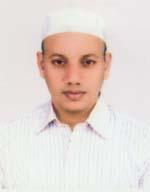 DR. MOHAMMED KAMAL HOSSAINF/Name: Late Mohammed Abdul LatifM/Name: Razia BegumBM & DC Reg. No: 27493NID: 1926703019597Cell: 01712000122Address: 1353, North Race Course, ComillaBlood Group: O-282Voter NoLM-1200278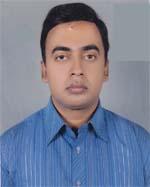 DR. MOHAMMED EMDADUL HOQUEF/Name: Md. Sekander AliM/Name: Mohsena Khanum ChowdhuryBM & DC Reg. No: 62701NID: 1926711079228Cell: 01739178608Address: 47, North-West Corner of Nanua Dighi, Comilla-3500Blood Group: B+283Voter NoLM-1200279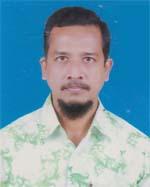 DR. MAINUDDIN AHMEDF/Name: Giasudddin AhmedM/Name: Syeda Tahera KhatunBM & DC Reg. No: 23382NID: 1926704027430Cell: 01819446059Address: 4-C Samatot LegecyBlood Group: A+284Voter NoLM-1200280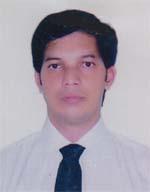 DR. MOHAMMAD MASUM HASANF/Name: Mohammad Abdur RazzakM/Name: Late Rokeya BegumBM & DC Reg. No: 35987NID: 1916768292217Cell: 01819285902Address: Asst. Prof. Urolgy, Comilla Medical CollegeBlood Group: B+285Voter NoLM-1200281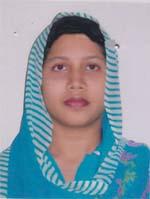 DR. TASLIMA BEGUMF/Name: Abdul Mannan MollaM/Name: Rabeya KhanomBM & DC Reg. No: 35986NID: 1916768292218Cell: 01819230120Address: Junion Consultant, Gynee & Obs, Brahmmanpur Health Complex, ComillaBlood Group: O+286Voter NoLM-1200282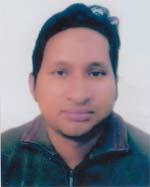 DR. ATIQUR RAHMANF/Name: Late Khurshiqur RahmanM/Name: Monowara BegumBM & DC Reg. No: 52614NID: 9196213253087Cell: 01714728851Address: Akhond Tower 4th Floor, EPZ Road, Saddir Dokhin, ComillaBlood Group: A+287Voter NoLM-1200283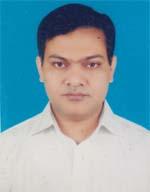 DR. MIRZA MOHAMMAD TYEABUL ISLAMF/Name: Mirza Nurul IslamM/Name: Momena IslamBM & DC Reg. No: 31274NID: 2693625799842Cell: 01717435212Address: Golderbari-2, Ramghat, Kandir Par, Comilla-3500Blood Group: B+288Voter NoLM-1200284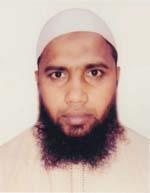 DR. ABU MOHAMMAD HASANF/Name: Md. Nurul IslamM/Name: Monowara BegumBM & DC Reg. No: 54202NID: Cell: 01749046090Address: Amena Medical Centre, Laksam , ComillaBlood Group: A+289Voter NoLM-1200285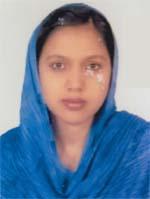 DR. BILKIS SULTANA PANNAF/Name: Khondaker Afzalur RahmanM/Name: Anowara BegumBM & DC Reg. No: 43078NID: 1913110530118Cell: 01715438534Address: Momotamoyae Hospital (Pvt.) Ltd. Uttar Bazar, LaksamBlood Group: B+290Voter NoLM-1200286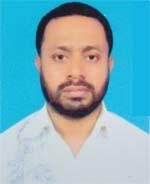 DR. MD. KAWSAR HOSSAINF/Name: Mui Abdul QuaderM/Name: Mrs. Morium QuaderBM & DC Reg. No: 25226NID: 1325803997727Cell: 01815141813Address: 593/02, South Thakurpara, ComillaBlood Group: B+291Voter NoLM-1200287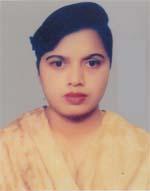 DR. SANGITA BISWASF/Name: Mr. B.n BiswasM/Name: Mrs. Subhra BiswasBM & DC Reg. No: 25475NID: 2627205652278Cell: 01712206323Address: Comillam EPZ Medical Centre, Comilla, 3000Blood Group: O+292Voter NoLM-1200288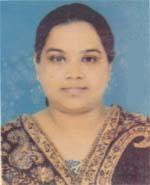 DR. SANJIDA AFROZF/Name: Kazi Amirul IslamM/Name: Morsheda AkterBM & DC Reg. No: 44858NID: 2695434051097Cell: 01938277511Address: Sufi Monzil 2nd Muradpur, Bhujyapukurpar, ComillaBlood Group: O+293Voter NoLM-1200289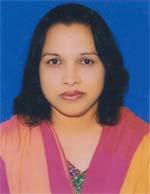 DR. SAIMA AFROZF/Name: Manwarul IslamM/Name: KamrunnesaBM & DC Reg. No: 30004NID: 2696654283848Cell: 01711355383Address: Eastern Med. College, ComillaBlood Group: B+294Voter NoLM-1200290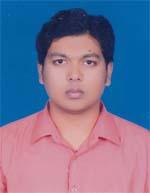 DR. AZHARUL ISLAMF/Name: Md. Nurul IslamM/Name: Hosneara BegumBM & DC Reg. No: 66489NID: 1916765149479Cell: 01731194279Address: Kucaitoli, Adarsha Sadar, ComillaBlood Group: B+295Voter NoLM-1200291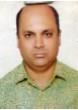 DR. MOHAMMAD MAHFUZUR RAHMANF/Name: Md.ali AkramM/Name: NoorunnaharBM & DC Reg. No: 37247NID: Cell: 017112700651Address: Eastern Medicl College, ComillaBlood Group: A+296Voter NoLM-1200292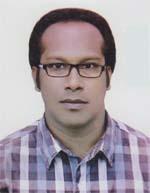 DR. A. K. M. HELAL MORSHEDF/Name: Md. Abdul KashemM/Name: Selin AkterBM & DC Reg. No: 64858NID: 1926714100349Cell: 01716614548Address: Comilla Rniversity Medical Centre, Kotbari, ComillaBlood Group: O+297Voter NoLM-1200293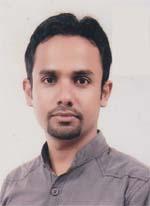 DR. MD. NAJMUL HASANF/Name: Md. Habib UllahM/Name: Begum RabeyaBM & DC Reg. No: 62827NID: 1926711077097Cell: 01912927104Address: Upazilla Health Complex, Adarsha Sadar, ComillaBlood Group: A+298Voter NoLM-1200294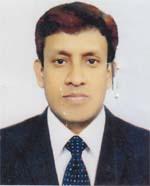 DR. KAMRUL HASANF/Name: Md. Abdul Hai BhuiyanM/Name: Mst. Jahanara BegumBM & DC Reg. No: 44769NID: 1926702006302Cell: 01911112161Address: 610/4, Naz View, Chotora Westpara, ComillaBlood Group: O+299Voter NoLM-1200295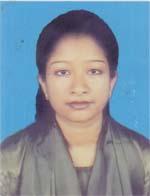 DR. FARAH KARNINE SILVAF/Name: Md. Sayeed AliM/Name: Parveen MalekBM & DC Reg. No: 55489NID: 2697556393147Cell: 01716119320Address: h-171B, Block-C, Section-2, Comilla Housing Estate, ComillaBlood Group: A+300Voter NoLM-1200296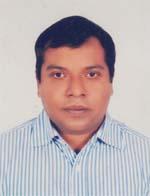 DR. RIAZ AHMED SAKILF/Name: Late Md. Anowar UllahM/Name: Umme KulsumBM & DC Reg. No: 33988NID: 3022905111870Cell: 01711345641Address: House: 17/B, Block-c, Section-2, Comilla Housing Estate, ComillaBlood Group: A+301Voter NoLM-1200297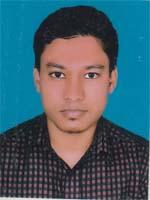 DR. DURLAV KANTI PAULF/Name: Jagadish Chandra PaulM/Name: Swapna Rani PaulBM & DC Reg. No: 71380NID: 1991197207000043Cell: 01718357296Address: Vill-Dhamaicha, Post-Laksam, Dist-ComillaBlood Group: B+302Voter NoLM-1200298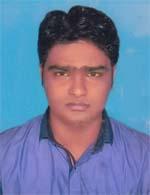 DR. SABBIR AHMED SIDDIKIF/Name: Md. Abdul AwalM/Name: Rabeya AkterBM & DC Reg. No: 74744NID: 1926702008488Cell: 01718657038Address: Hate Babul\'s House, Chotona Maddha Para, Semitary Road, Comilla Sadar, ComillaBlood Group: B+303Voter NoLM-1200299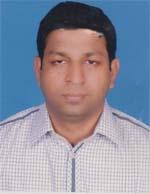 DR. MAKHAN LAL PAULF/Name: Hari Mohan PaulM/Name: Milon Bala PaulBM & DC Reg. No: 31513NID: 2697557397379Cell: 01712090152Address: Sel Sabiya Heights Police Line, ComillaBlood Group: AB+304Voter NoLM-1200300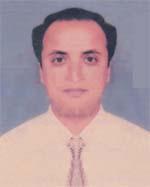 DR. MAHMUDUL HASAN KHANF/Name: A. U. M. Shahid Ullah KhanM/Name: Halima KhanamBM & DC Reg. No: 34196NID: 2694264728581Cell: 01711033674Address: Comilla University Medical CentreBlood Group: O+305Voter NoLM-1200301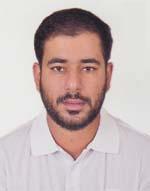 DR. AFSHAN ANISF/Name: Dr. Abdul Baki AnisM/Name: Mrs. Nasreen AnisBM & DC Reg. No: 65958NID: 1926703015649Cell: 01713108724Address: Sufia Mansion, House-1213, Mafiz Uddin Road, Race Course, Comilla Sadar, 3500Blood Group: A+306Voter NoLM-1200302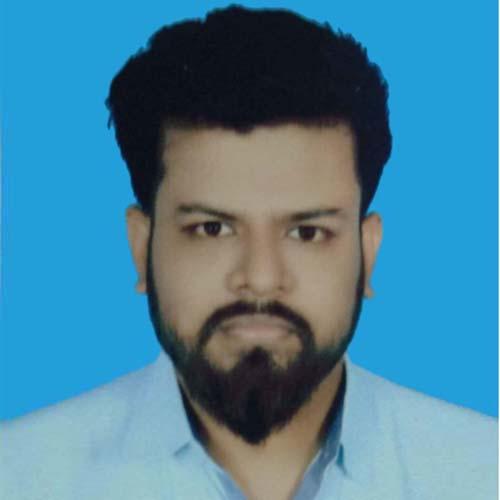 DR. A. M. IQBAL SHAHREAREF/Name: Late A. K. M. Abdul HalimM/Name: Monowara BegumBM & DC Reg. No: 84719NID: 1471903698Cell: 01688503536Address: House Name-Prottoy, Holding No.-1537/A, North Raucourse, ComillaBlood Group: A+307Voter NoLM-1200303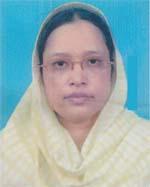 DR. ARJU MAN ARA BEGUMF/Name: Abu Baker Md. SiddiqueM/Name: Rahila KhatunBM & DC Reg. No: 17456NID: 1926710067069Cell: 01711354443Address: 428, Nazrul Avenue, Kandirpar, ComillaBlood Group: O+308Voter NoLM-1200304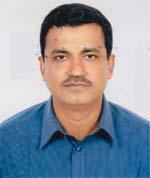 DR. MOHAMMED SHAFAYET ULLAHF/Name: Mukther AhammedM/Name: LutfunnessaBM & DC Reg. No: 34834NID: 1926703012132Cell: 01711311554Address: Holding No.-1345, Mukhter Monzil Noab Miar Goli, North Raucourse, ComillaBlood Group: O+309Voter NoLM-1200305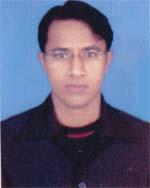 DR. MOHAMMAD JAHNGIR ALAMF/Name: Late Abdul GoniM/Name: Noorjahan BegumBM & DC Reg. No: 41945NID: 1911863660193Cell: 01711114376Address: Rokeya Vill 2nd Murad Pur, Kotwali, ComillaBlood Group: A+310Voter NoLM-1200306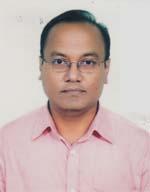 DR. NIHAR RANJAN MAZUMDERF/Name: Late Phani Bhushau MazumderM/Name: Late Gita Rani MazumderBM & DC Reg. No: 24083NID: 1926708136980Cell: 01711313810Address: Silver Talpukur View, Flat No.-1A, South West Bank of Talpukur, Comilla-3500Blood Group: A+311Voter NoLM-1200307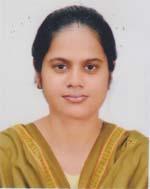 DR. NASRIN AKTERF/Name: A. T. M. EunusM/Name: Mrs. Sayeeda KhatunBM & DC Reg. No: 45907NID: 1913339317694Cell: 01911261793Address: S.E.L. Jahanar-Fatema Tower, JhawTola, ComillaBlood Group: A+312Voter NoLM-1200308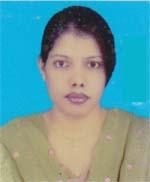 DR. MST. FARZANA KHONDKER ESHANF/Name: Mohammad Moslehuddin KhondkerM/Name: Nazma JahanBM & DC Reg. No: 43750NID: 1926703016184Cell: 01717637734Address: 1296, Khelaghar (1st Floor) Racecourse, ComillaBlood Group: O+313Voter NoLM-1200309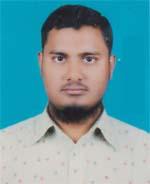 DR. MUHAMMAD NAZMUL ALAMF/Name: Muhammad Jahagir AlamM/Name: Hazera KhatunBM & DC Reg. No: 55925NID: 19852610413926289Cell: 01913188459Address: UHC. Chauddagram, ComillaBlood Group: O+314Voter NoLM-1200310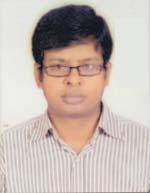 DR. MD. SAMSUL ISLAMF/Name: Md. Serajul Islam MazumderM/Name: Masuda BegumBM & DC Reg. No: 51661NID: 1926708055697Cell: 01747996500Address: Doctor\'s Quarter, Upazilla Health Complex, Chauddagram, ComillaBlood Group: A+315Voter NoLM-1200311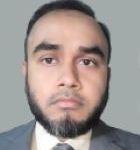 DR. KAZI ABDUL MOMINF/Name: Kazi Abdul HoqueM/Name: Kazi Saleha HoqueBM & DC Reg. No: 48444NID: 1913147512745Cell: 01815482142Address: Medical Officer , Upazilla Health Complex, Chauddagram , ComillaBlood Group: B+316Voter NoLM-1200312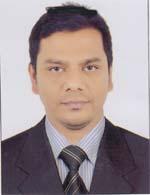 DR. MOHAMMED MONIRUL ISLAM CHOWDHURYF/Name: Sherajul Haque ChowdhuryM/Name: Momena BegumBM & DC Reg. No: 46805NID: 1913142499107Cell: 01815000971Address: R. M. O-UHC-Chauddagram, ComillaBlood Group: B+317Voter NoLM-1200313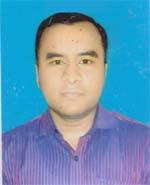 DR. MD. GOLAM KIBRIAF/Name: Late Abul KhayerM/Name: Shahna AkhterBM & DC Reg. No: 60697NID: 2694262682428Cell: 01670839031Address: M. O. UHC-Chauddagram, ComillaBlood Group: B+318Voter NoLM-1200314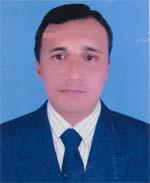 DR. MD. MIR HOSSAINF/Name: Md. Samsul HaqueM/Name: Mrs. Noorjahan BegumBM & DC Reg. No: 49814NID: 1911894644210Cell: 01711204064Address: UHC, ComillaBlood Group: B+319Voter NoLM-1200315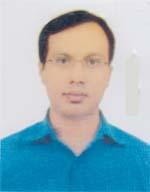 DR. A. N. M. JANE ALAMF/Name: Md. Abul KashemM/Name: Mrs. Monowara BegumBM & DC Reg. No: 43587NID: 1926704028777Cell: 01716444130Address: 247, Kaptan Bazar (South to Mazar), Comilla-3500Blood Group: B+320Voter NoLM-1200316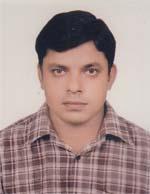 DR. MOHAMMAD MUSTAFIZUR RAHMAN (MITHU)F/Name: Md. Mukhlesur RahmanM/Name: Mrs. Khairun NaharBM & DC Reg. No: 43102NID: 6826012657226Cell: 01711122070Address: Sec-2, Block-D, Housing Estate, ComillaBlood Group: B+321Voter NoLM-1200317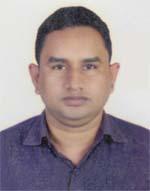 DR. MD. MONIRUZZAMANF/Name: Md. Abdul MalekM/Name: Mrs. Mazeda BegumBM & DC Reg. No: 52362NID: 159411634594Cell: 01712737689Address: Vill-Harong, Post-Chaudiua, P.s-Chaudiua, Dist-ComillaBlood Group: A+322Voter NoLM-1200318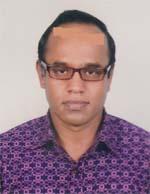 DR. MD. KAMRUZZAMAN KHOKANF/Name: Abdul MonafM/Name: Aleya BegumBM & DC Reg. No: 34456NID: 2697556418024Cell: 01714291255Address: 6/3, Orphanage Road Lalbag, Dhaka, UHC, Laksam, ComillaBlood Group: O+323Voter NoLM-1200319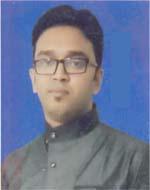 DR. PALASH KUMAR DEYF/Name: Pijush Kanti DeyM/Name: Bulbuli Rani DeyBM & DC Reg. No: 57630NID: 1926708055596Cell: 01674860192Address: Holding No. -508, South East Talpukur Par, Sadar, ComillaBlood Group: O+324Voter NoLM-1200320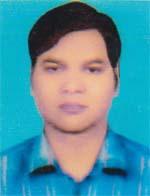 DR. MOHAMMAD SAHADAT HOSSAINF/Name: Mohammad Taharul IslamM/Name: Salina BegumBM & DC Reg. No: 31593NID: 1926713094610Cell: 01733499889Address: Civil Surgeon Office, ComillaBlood Group: A+325Voter NoLM-1200321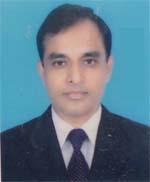 DR. KHONDOKER AL MONSUR HELALF/Name: Late Mohammad Chadmiah KhondokerM/Name: Mrs. Forater NesaBM & DC Reg. No: 24272NID: 1927208640406Cell: 01711962585Address: Nil-Padha, (4th Floor), 307, Modina Mosjid Road, Thakurpara, ComillaBlood Group: O+326Voter NoLM-1200322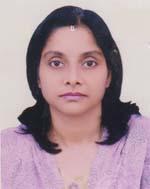 DR. ZUBAIDA AHMEDF/Name: Zamir AhmedM/Name: Jahanara ZamirBM & DC Reg. No: 22623NID: 19681926710071998Cell: 01712031006Address: Apartment # 5D, SEL Fatema Jahanara Tower, 629 & 631 Jhawtala,  CumillaBlood Group: O+327Voter NoLM-1200323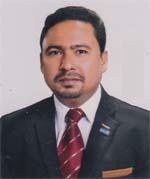 DR. OMAR FAROQUEF/Name: Md. Farid UddinM/Name: Late Razia BegumBM & DC Reg. No: 39476NID: 1926703133547Cell: 01715028776Address: Sel Ansar Garden, House-59/53, 11 Jodae Court Road, ComillaBlood Group: A+328Voter NoLM-1200324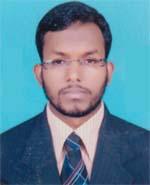 DR. MD. MOZAMMAL HOQUEF/Name: Late Md. Momotaz UddinM/Name: Mahbuba KhanamBM & DC Reg. No: 70331NID: 1926711078010Cell: 01613456545Address: North Ashrafpur, Tomsombriz, ComillaBlood Group: O+329Voter NoLM-1200325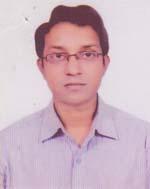 DR. FAZLUL KABIRF/Name: AKM Khursed AlamM/Name: Fatema KhanomBM & DC Reg. No: 52778NID: 9196208195933Cell: 01717021658Address: Vill-Duria Bisnopur, Post-Duria Bisnopur, P.s-Laksam, Dist-ComillaBlood Group: O+330Voter NoLM-1200326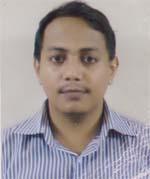 DR. KOUSAR AHMEDF/Name: Ali AhmedM/Name: Shirin AkterBM & DC Reg. No: 66148NID: 1926713095983Cell: 01717587745Address: Shirin Monzil, Holding No.-625/514, South Chartha, Comilla City Corporation, Dist-ComillaBlood Group: O+331Voter NoLM-1200327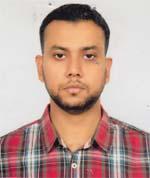 DR. SAIFUR RAHMANF/Name: Shahidur RahmanM/Name: Selina Akter BegumBM & DC Reg. No: 55626NID: 1926709061192Cell: 01711105202Address: Bagichagaon, ComillaBlood Group: B+332Voter NoLM-1200328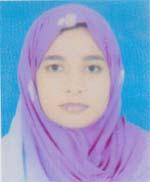 DR. FARHANA RAHMANF/Name: Muslimur RahmanM/Name: Jaheda ParvenBM & DC Reg. No: 67874NID: Cell: 01681710504Address: 233/215, Rokeya Maternity Clinic, Deyvmburitola, Comilla City Corporation, Dist-ComillaBlood Group: O+333Voter NoLM-1200329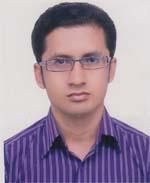 DR. MD. ASRAFUL ALAM SIDDIQUEF/Name: Late Farid Uddin AhmedM/Name: Mrs. Shahida BegumBM & DC Reg. No: 53516NID: 9196208192831Cell: 01717497937Address: 320/1, Monsef Quarter, Kotwali, ComillaBlood Group: O+334Voter NoLM-1200330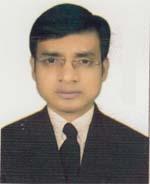 DR. MOHAMMED AMINUL ISLAMF/Name: Bazlur RahmanM/Name: Momtaz BegumBM & DC Reg. No: 34224NID: 1923306316294Cell: 01712520747Address: Anamica Medical College Road, Tomsombrige, ComillaBlood Group: A+335Voter NoLM-1200331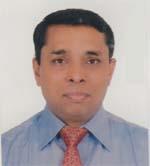 DR. LITON KUMAR ROYF/Name: Kunja Behari RoyM/Name: Shefali Rani RoyBM & DC Reg. No: 23999NID: 19681595715413662Cell: 01720969999Address: Moon Hospital Jhautala, ComillaBlood Group: O+336Voter NoLM-1200332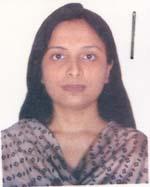 DR. JEBUNNAHARF/Name: Md Anwar HossainM/Name: Mrs Ferdousi AkhterBM & DC Reg. No: 45950NID: 1926711076761Cell: 01716359577Address: 646/2 noorcotage nimtoli monohardurBlood Group: AB+337Voter NoLM-1200333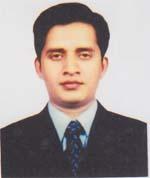 DR. SALEH AHMEDF/Name: Md. Abdur RashidM/Name: Mrs. Ankurar NessaBM & DC Reg. No: 30038NID: 1913383410667Cell: 01715013369Address: 646/2, Noor Cottage, Nimtoli, Monohar Pur, ComillaBlood Group: B+338Voter NoLM-1200334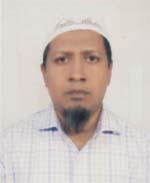 DR. MD. MIZANUR RAHMANF/Name: A. B. M. Abdul LatifM/Name: Monoara BegumBM & DC Reg. No: 25956NID: 1926707047558Cell: 01716340150Address: Medical Officer, General Hospital, ComillaBlood Group: B+339Voter NoLM-1200335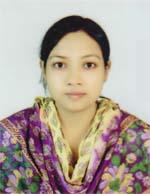 DR. KAZI ISRAT JAHANF/Name: Mabud Meah KaziM/Name: Kulsum AkhterBM & DC Reg. No: 46562NID: 1926711079893Cell: 01712730198Address: Medical Officer, General Hospital, ComillaBlood Group: A+340Voter NoLM-1200336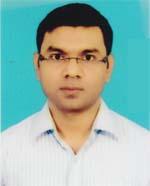 DR. MOHAMMAD ALIF/Name: Md. Idrish MiaM/Name: Saleha BegumBM & DC Reg. No: 40925NID: 2697556419289Cell: 01711945896Address: Junior Consultant, Bagmara Road Hospital, Sadar Dakkhin, ComillaBlood Group: O+341Voter NoLM-1200337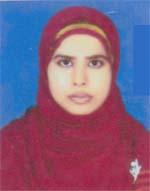 DR. ASMA AKTERF/Name: Md. Mofizul Islam BhuiyanM/Name: Begum Rehena Islam BhuiyanBM & DC Reg. No: 62580NID: 1594116381351Cell: 01622589525Address: Vill-Amtali, Post-Durgapur, Upazilla-Adanaha Sadar, Dist-ComillaBlood Group: B+342Voter NoLM-1200338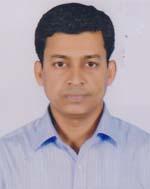 DR. ABU MOHAMMAD SAEMF/Name: Mohammad Abdul HaqueM/Name: Farida HaqueBM & DC Reg. No: 41347NID: 1213314103426Cell: 01712186304Address: Akib Mention , Jhawtola, ComillaBlood Group: AB+343Voter NoLM-1200339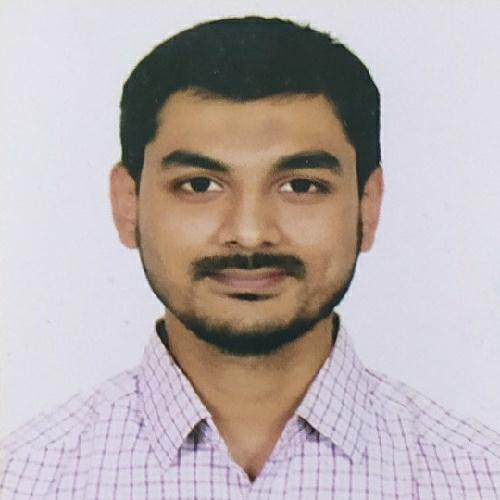 DR. MD. SIFAT SALEHF/Name: Dr. M. A. SattarM/Name: Mrs. Shahanara AkterBM & DC Reg. No: 83185NID: 19911913190000250Cell: 01733286060Address: 11A, Comilla Tower,  Kandirpar, Comilla.Blood Group: B+344Voter NoLM-1200340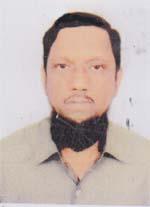 DR. MD. MAHFUZUL HOQF/Name: Azizul HoqM/Name: Mahmuda KhatunBM & DC Reg. No: 11895NID: 1926712082051Cell: 01937176718Address: 593/1, 7B, Karnafuly Park, South Thakurpara, ComillaBlood Group: B+345Voter NoLM-1200341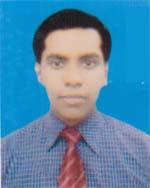 DR. SAGAR CHAKRABORTYF/Name: Sanjo Nath ChakrabortyM/Name: Mira Rani DeviBM & DC Reg. No: 62551NID: 1916794254833Cell: 01737165667Address: Upazilla Health Complex, Adarsha Sadar, ComillaBlood Group: A+346Voter NoLM-1200342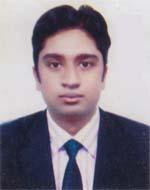 DR. RATHIN KUMAR DATTAF/Name: Ratan DattaM/Name: Shamoli Rani DattaBM & DC Reg. No: 62492NID: 1926705035426Cell: 01717738911Address: 240/KA (New), Panpatty, Rajgong, ComillaBlood Group: A+347Voter NoLM-1200343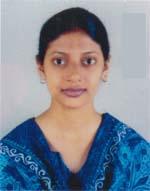 DR. HASINA AKHTERF/Name: Mazidul IslamM/Name: Helen AkterBM & DC Reg. No: 35463NID: 1926718125115Cell: 01817142791Address: 11C, Sel Sabiha Heights , 181, Jail Road, Police Lane, ComillaBlood Group: O+348Voter NoLM-1200344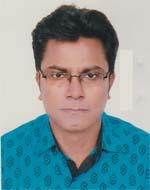 DR. ABU BAKAR MD. JOBAYERF/Name: S.m. Eunus AliM/Name: Sabura BegumBM & DC Reg. No: 40381NID: 1926707049903Cell: 01720514978Address: Silver Afia Garden 4D, Doctor Para, ComillaBlood Group: B+349Voter NoLM-1200345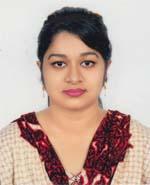 DR. JANNATUL FARTHAUSF/Name: Md. Dildar HossainM/Name: Maharun NessaBM & DC Reg. No: 75845NID: 1926710063345Cell: 01727238601Address: House No.-118/Kha, Comilla Sadar, 2nd KasdirparBlood Group: O+350Voter NoLM-1200346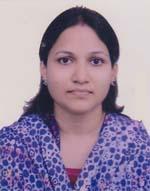 DR. LIPI PAULF/Name: Bidhee Bhushon PaulM/Name: Bharoti Rani PaulBM & DC Reg. No: 43389NID: Cell: 01716661428Address: 1159/2, boisuahhi, Eastrace Course, ComillaBlood Group: A+351Voter NoLM-1200347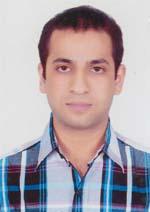 DR. ABU SALAH MD. NAIMEF/Name: Md. Abul BasharM/Name: Salina AkterBM & DC Reg. No: 76153NID: 1926702006444Cell: 01722204222Address: 3C, Ali Rawsan Tower, Fauzdhari More, ComillaBlood Group: A+352Voter NoLM-1200348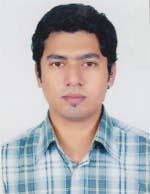 DR. MD. HOSSAIN AHMED FAIZ CHOWDHURYF/Name: Md. Forroukh Ahmed ChowdhuryM/Name: Delwara BegumBM & DC Reg. No: 74604NID: 1926711076268Cell: 01717618850Address: 581, Nimtoli Road, Monohorpur, ComillaBlood Group: A+353Voter NoLM-1200349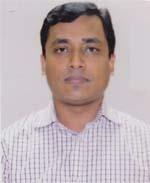 DR. MD. SHAFIQUR RAHMANF/Name: Md. Abdul LatifM/Name: Nazma AkterBM & DC Reg. No: 44130NID: 19811926708057037Cell: 01716120930Address: Reaistek (ENT), Comilla Medical College HospitalBlood Group: B+354Voter NoLM-1200350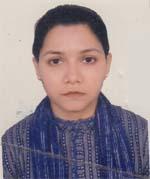 DR. FARHANA SHARMIN AHMEDF/Name: Monsur Uddin Ahmed ChowdhuryM/Name: Khaleda Khanom ChowdhuryBM & DC Reg. No: 47697NID: 1923306302977Cell: 01616843022Address: Manasins Direetor, Comilla National Hospital, ComillaBlood Group: O+355Voter NoLM-1200351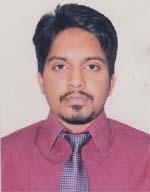 DR. AHMED IRFAN ANWARF/Name: Dr. Md. Iqbal AnwarM/Name: Dr. Nurun NaharBM & DC Reg. No: 59557NID: 1926703012949Cell: 01678142541Address: M.O, Adarsha Sadar Upazilla Health Complex, ComillaBlood Group: A+356Voter NoLM-1200352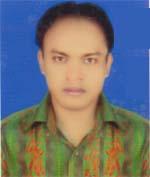 DR. MD. GOLAM SARWARF/Name: Md. Abul KhayerM/Name: Tahera BegumBM & DC Reg. No: 46332NID: 1920902084261Cell: 01713285539Address: Holding No. 51, Office Para, Barura Poueoshova, ComillaBlood Group: O+357Voter NoLM-1200353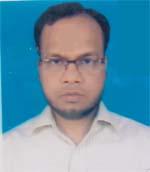 DR. ABU SAYED MD. SHAHED BILLALF/Name: Md. Sarafat AliM/Name: Mrs. Dud Naher BegumBM & DC Reg. No: 42879NID: 19801910963143416Cell: 01717661119Address: Vill-Narayan Pur, Post-Khoshbas, P.s-Barvra, Dist-ComillaBlood Group: AB+358Voter NoLM-1200354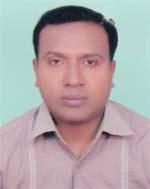 DR. MOHAMMAD SHAKHAWAT HOSSAINF/Name: Mohammad Abdul LatifM/Name: Mrs. Halima KhatunBM & DC Reg. No: 32999NID: 1918711072258Cell: 01711208842Address: 8/A (526 Holding) Afia Garden, Doctor Para, Sadar, ComillaBlood Group: O+359Voter NoLM-1200355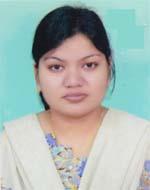 DR. FARHANA AKTERF/Name: Sharif UllahM/Name: Fatema KhanamBM & DC Reg. No: 54899NID: 1916765152009Cell: 01936213306Address: Holding No. 526, 8/A Silver Afia Garden, Doctor Para, Badurtala, ComillaBlood Group: A+360Voter NoLM-1200356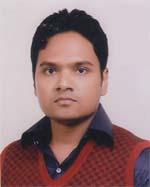 DR. RISUL ISLAM DIPF/Name: Rafiqul IslamM/Name: Shelina AktarBM & DC Reg. No: 64699NID: 1926706040656Cell: 01770144444Address: Central Medical CollegeBlood Group: O+361Voter NoLM-1200357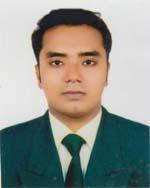 DR. PRASENJIT SAHA SHUVAF/Name: Haripada SahaM/Name: Tapashi SahaBM & DC Reg. No: 69784NID: 19901996712000016Cell: 01965610869Address: Pranjal Nibash, 2nd Floor, Panpatti, Rajgonj, ComillaBlood Group: B+362Voter NoLM-1200358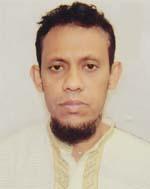 DR. A. K. M. KAMRUL AHSANF/Name: Abdul MottalibM/Name: Late Halima KhatoonBM & DC Reg. No: 33277NID: 1926712083047Cell: 01711390652Address: North Chartha, ComillaBlood Group: O+363Voter NoLM-1200359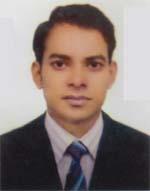 DR. MOHAMMED GOLAM GAUSF/Name: Mohammed Nurul IslamM/Name: Mosammed Salma BegumBM & DC Reg. No: 50771NID: 19791926718000007Cell: 01740177777Address: Jhawtala, 222/1, Taher Tread Centre, Kotwali, ComillaBlood Group: A+364Voter NoLM-1200360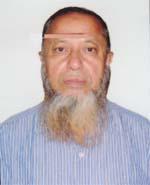 DR. MD. GYASUDDIN AHMEDF/Name: Late Fazlul HuqM/Name: Late Saleha KhatunBM & DC Reg. No: 5719NID: 1926710068017Cell: 01711336659Address: 686/618 KA, 1st Kandir Par, Jhaotala, ComillaBlood Group: O+365Voter NoLM-1200361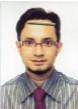 DR. OMAR AHMED SUMONF/Name: Dr. Md. Gyasuddin AhmedM/Name: Kohinoor BegumBM & DC Reg. No: 39652NID: 1926710068412Cell: 01717005329Address: H/N-Joshnalaya, 686/618 KA , 1st Kandirpar, Jhaotala, Comilla-3500Blood Group: O+366Voter NoLM-1200362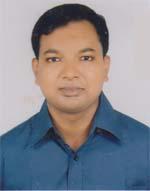 DR. KHANDAKER MD. ABDUL MUEEDF/Name: Md. Abdul Matin KhandakerM/Name: Saleha Akhter ChowdhuryBM & DC Reg. No: 57130NID: 1594116381739Cell: 01716430855Address: Holding No. 1004(KA0, South Chartha, ComillaBlood Group: AB+367Voter NoLM-1200363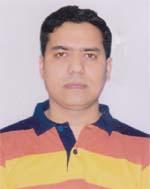 DR. MOHAMMAD MOSHIUR RAHMAN MAMUNF/Name: Md. Abdul KhalequeM/Name: Mrs. Momotaz BegumBM & DC Reg. No: 44927NID: 191352544789Cell: 01713619179Address: Upazilla Health Complex, Chauddagur, ComillaBlood Group: AB+368Voter NoLM-1200364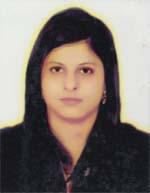 DR. ALIVA TARINF/Name: Md. Rafiqul Alam KhanM/Name: Mrs. Nargis KhanBM & DC Reg. No: 73617NID: 19918192227000133Cell: 01724668241Address: Doctor\'s Quater, Upazilla Health Complex, Chouddagram, ComillaBlood Group: A+369Voter NoLM-1200365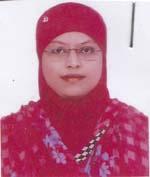 DR. MST JEMIN AKTERF/Name: Md. Haqulkatur RahmanM/Name: Shamsun Nahar BegumBM & DC Reg. No: 24972NID: 19692699040000012Cell: 01816766132Address: 60/4 west raja bagar, sher-e- bangla nagar dhaka- 1215Blood Group: A+370Voter NoLM-1200366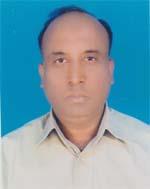 DR. M. A. SIDDIQF/Name: Late Md. Ansar AliM/Name: Late Panjatua NesaBM & DC Reg. No: 24579NID: 1927204697451Cell: 01918474499Address: Siddiq Medical Centre, Laksam, ComillaBlood Group: B+371Voter NoLM-1200367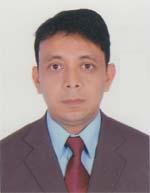 DR. MOHAMMAD ALIF/Name: Mohammad IbrahimM/Name: Kausari KhanomBM & DC Reg. No: 26205NID: 5624609145747Cell: 01731113340Address: Department of Medicine, Comilla Medical College HospitalBlood Group: O+372Voter NoLM-1200368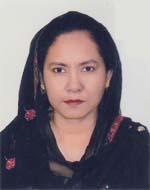 DR. SHAHELA NAZNEENF/Name: Ruhul Amin ChowdhuryM/Name: Tahmina ChowdhuryBM & DC Reg. No: 25433NID: 2531035762Cell: 01711176810Address: 5/E Sel-Nisa Tower, Race Coarce, ComillaBlood Group: A+373Voter NoLM-1200369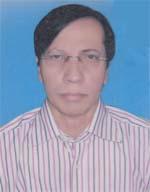 DR. BASHU DEB DASF/Name: Late Saroj Kanti DasM/Name: Dipali Rani DasBM & DC Reg. No: 12138NID: 1910956216475Cell: 01715019130Address: Assit. Prof. Community Medicine, Comilla Medical CollegeBlood Group: B+374Voter NoLM-1200370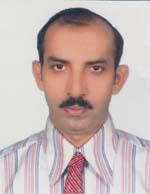 DR. PANCHANAN DASF/Name: Mr. Amulya Ranjan DasM/Name: Mrs. Bulbul Rani DasBM & DC Reg. No: 26648NID: 19712691650460468Cell: 01718331275Address: 642, Sel Milon Kunja, Fast Talpukur Pan, Comilla, BangladeshBlood Group: B+375Voter NoLM-1200371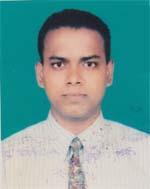 DR. BABLU KUMAR PALF/Name: Dhananjoy PalM/Name: Shanti LataBM & DC Reg. No: 26915NID: 2692620332309Cell: 01915579839Address: Comilla Medical College, ComillaBlood Group: A+376Voter NoLM-1200372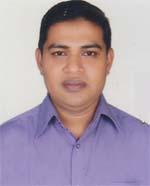 DR. MUHAMMED ANWAR BHUYAF/Name: Md. Shahadat Husain BhuyaM/Name: Mrs. Rashida Husain BhuyaBM & DC Reg. No: 32792NID: 1927203716588Cell: 01714080774Address: Junior Consultant, Nangalkot Upazilla Health Complex, ComillaBlood Group: O+377Voter NoLM-1200373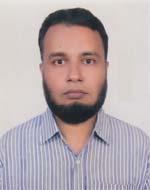 DR. MD. MOHSHIUR RAHMAN CHOWDHURYF/Name: Late Md. Mokhlesur RahmanM/Name: Rawshan Ara AkterBM & DC Reg. No: 26173NID: 2695041751967Cell: 01716671991Address: 1st Floor, Doctor\'s Quarter, General Hospital, Comilla-3500Blood Group: A+378Voter NoLM-1200374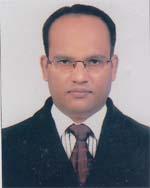 DR. MD. ABDUL MOMINF/Name: Mr. Md. Aminul IslamM/Name: Mrs. Khayera BegumBM & DC Reg. No: 38344NID: 2154787542525Cell: 01712132799Address: 9/C, Comilla TowerBlood Group: B+379Voter NoLM-1200375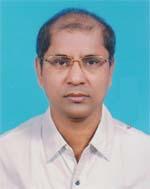 DR. ABDUL LATIF MOLLAF/Name: Late Ahmed Hossain MollaM/Name: Dud Meher BegumBM & DC Reg. No: 15560NID: 6720404942780Cell: 01711046504Address: Senior Consultant, Comilla Medical College HospitalBlood Group: O+380Voter NoLM-1200376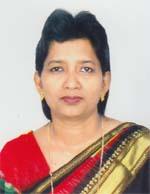 DR. KAMRUN SATTARF/Name: Late Md. Abdus SattarM/Name: Begum RokeyaBM & DC Reg. No: 16979NID: 6720404942781Cell: 01817565048Address: Flat No.-9B, Hasna Hena Concord, Arambag, DhakaBlood Group: B+381Voter NoLM-1200377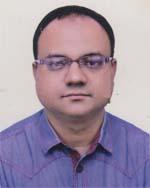 DR. ZAHIR UDDIN MOHAMMAD BABARF/Name: Amir HossainM/Name: Late Nilufa Akter ChowdhuryBM & DC Reg. No: 37615NID: 19762692619475471Cell: 01721770631Address: Maa Moni Hospital , Telikona Chowmohani, Chawk Bazar, ComillaBlood Group: B+382Voter NoLM-1200378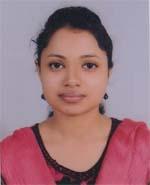 DR. MOUSHUMI LUCY RAHMANF/Name: Alkasur RahmanM/Name: Shamim Ara RahmanBM & DC Reg. No: 57243NID: 1913358313699Cell: 01715087850Address: Thikana, Holding No.-916, Bagichagaon South, Comilla-3500Blood Group: B+383Voter NoLM-1200379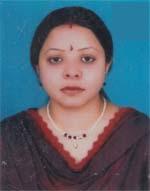 DR. SUSMITA SEN GUPTAF/Name: Shankar Sen GuptaM/Name: Rina Sen GuptaBM & DC Reg. No: 50797NID: 2691650140913Cell: 01711327075Address: Matui Vandan, Monohorpuri, Comilla-3500Blood Group: O+384Voter NoLM-1200380No Image***NIL***F/Name: M/Name: BM & DC Reg. No: NID: Cell: Address: Blood Group: 385Voter NoLM-1200381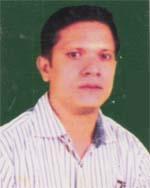 DR. MINHAZUR RAHMANF/Name: Mukhlesur RahmanM/Name: Nilufar RahmanBM & DC Reg. No: 40164NID: 1926708136811Cell: 01715369580Address: Nilutpal, 12/7 Kha, 2nd Kandir Par, ComillaBlood Group: A+386Voter NoLM-1200382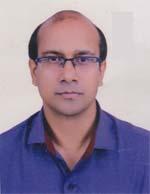 DR. MOHAMMAD AFTAB UDDIN BHUYANF/Name: Mohammad Musleh Uddin BhuyanM/Name: Arshadun NaharBM & DC Reg. No: 41187NID: 1926712085884Cell: 01913259575Address: 94/87, Bhunnikheton, Diganbaritala, ComillaBlood Group: O+387Voter NoLM-1200383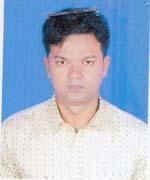 DR. MD. MAHFUGUR RAHMANF/Name: A K M Nurul AminM/Name: Mrs. Monowara BegumBM & DC Reg. No: 45318NID: 2693622425759Cell: 01928431826Address: Devidwar. comillaBlood Group: O+388Voter NoLM-1200384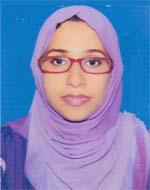 DR. SHARMIN JAHAN NANCYF/Name: Abu TariqueM/Name: Rekha TariqueBM & DC Reg. No: 66610NID: 19890695112193995Cell: 01917147793Address: Devidwar, ComillaBlood Group: B+389Voter NoLM-1200385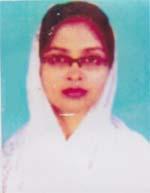 DR. AFROZA-E-ALAMF/Name: Md. Khorshed AlamM/Name: Mst. Rahima KhatunBM & DC Reg. No: 39707NID: 2696828674729Cell: 01717855788Address: Housing Estate, Comilla, Section-2, Block-C, House-10Blood Group: B+390Voter NoLM-1200386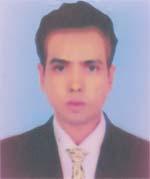 DR. MD. SHAHED ULLAHF/Name: Md. OhabM/Name: Mrs. Fazilattun NesaBM & DC Reg. No: 43877NID: 1915420193514Cell: 01717449269Address: Doctor\'s Quatar, Homna, ComillaBlood Group: B+391Voter NoLM-1200387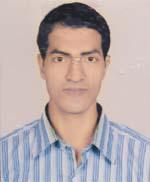 DR. MD. AKTER ALAMF/Name: Late Arshed AliM/Name: Naytunnessa BegumBM & DC Reg. No: 27660NID: 245836585225Cell: 01712830078Address: Care Medical Services, Gouripur, Upazilla, Daudkandi, Dist.ComillaBlood Group: B+392Voter NoLM-1200388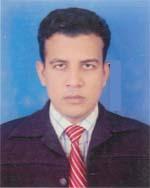 DR. MD. BELLAL HOSSAINF/Name: Abdul MotalibM/Name: Jusna BegumBM & DC Reg. No: 46050NID: 19832694066784809Cell: 01915453946Address: Upazilla Health Complex, Homna, ComillaBlood Group: AB+393Voter NoLM-1200389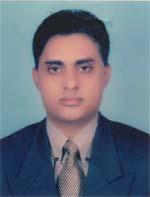 DR. MD. HELALUR RAHMANF/Name: Md. Idrish MiahM/Name: Sabhia AkterBM & DC Reg. No: 27969NID: 1926709058722Cell: 01711386232Address: Supanth, House # 52, South Bagicha Gaon (Sardar Bari), Comilla-3500Blood Group: A+